Institución Educativa de Desarrollo RuralLa Unión NariñoProgramación del Área Humanidades – Lengua CastellanaAño Lectivo 2023IdentificaciónTabla 1.Identificación y caracterización del áreaDiagnóstico del Área Humanidades Prueba Saber 2022Al observar los desempeños académicos obtenidos en el área de lenguaje, en lo referente a Lectura crítica en el año lectivo 2022, se ha concluido que los estudiantes presentan dificultades en la comprensión de lectura como también en la comunicación escrita de tal manera que demuestra falencias en cuanto a lo concerniente al hábito lector, sin embargo.2.1 Resultados Pruebas Saber OnceTabla 2:Resultados pruebas saber 11 año 2022Figura 1. Pruebas Saber Lectura Crítica 2022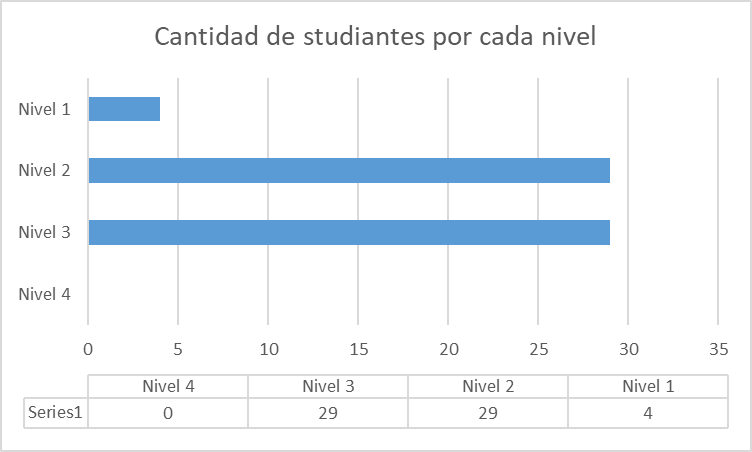 La figura muestra la cantidad de estudiantes por cada nivel de desempeño en las pruebas saber 11 de lectura crítica año 2022Figura 2: Porcentaje de estudiantes por nivel de desempeño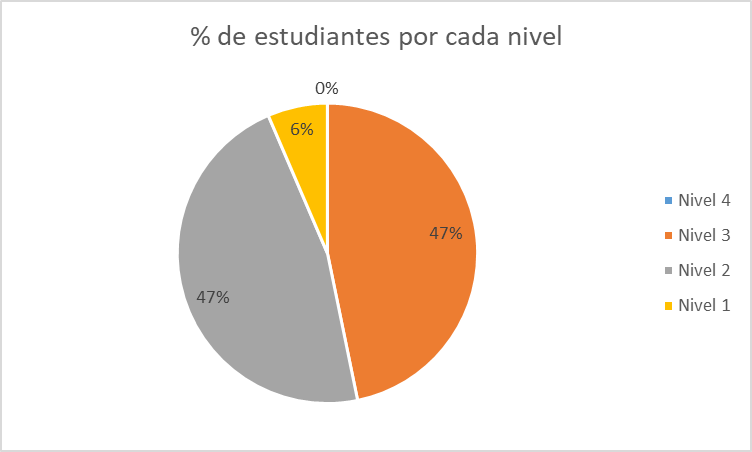 Resultados Pruebas Saber 11, porcentaje de estudiantes por cada nivelNota. Las 2 figuras muestran los resultados ICFES obtenidos por los estudiantes de la Institución Educativa de Desarrollo Rural del Municipio de La Unión – Nariño, en el área de “lenguaje” Lectura Crítica en el año 20222.2 Interpretación de los ResultadosLa figura muestra los resultados. Teniendo en cuenta las pruebas de Estado ICFES para el año 2022 se reportó el porcentaje de estudiantes de acuerdo a los siguientes niveles de desempeño para el área de Humanidades- Lectura crítica:Se presentaron 62 estudiantes jornada de la mañana del grado once tanto de la Sede Sauce como también la Sede Sucre a las pruebas saber- Lectura crítica.4 estudiantes se ubican en el nivel 1, correspondiente al 6,45%. La mayoría de los estudiantes, 29 se ubican en el nivel 2 correspondiente al 46,77%29 estudiante se ubica en el nivel 3, el cual corresponde al 46,77%0 estudiantes se ubican en el nivel 4, correspondiente al 0%De acuerdo al gráfico y la sumatoria de porcentajes el total es de 99,99%, cuya aproximación es similar al 100%. El promedio obtenido en Lectura Crítica es de 49,56451613 y que, si redondeamos la cifra, sería la valoración de 50, al realizar la sumatoria de los puntajes obtenidos por los estudiantes jornada de la mañana de la Institución Educativa de Desarrollo Rural.Hay que tener en cuenta que para este año (2022), fue complicado tanto para estudiantes a la hora de presentar las pruebas, por las dificultades que traen desde los dos años anteriores cuando se trabajó en su mayoría con guías, las cuales no lograban desarrollar las temáticas ni competencias al 100% por la crisis sanitaria y ambiental originada por la aparición de la pandemia denominada coronavirus o COVID 19.En el resultado institucional de las pruebas ICFEs, se observa el promedio general de los estudiantes de ambas jornadas (mañana) regular y (nocturna) decreto 3011 de 2007 educación continuada para jóvenes y adultos.Ahora bien, si comparamos este promedio con relación al 2020 se nota que se ha mantenido cercano al 50%, sin embargo, de acuerdo a la tabla de niveles que ahora presenta el ICFES, se evidencia que ya no hay tantos estudiantes en el nivel más bajo, la mayoría están en los niveles intermedio – bajo e intermedio – alto.De acuerdo a los datos tomados de internet, Para el año 2020 participan 81 estudiantes, el puntaje del área de Lengua Castellana es de 49,91, esto quiere decir que para el año 2022 se mantuvo cercano con un promedio de 49,56, aun así, el colegio se ubicó en un mejor puesto en el ranking de colegios de la entidad territorial, como es el departamento de Nariño, pasando en el 2020 de ocupar el puesto 245 y con un promedio ponderado de 46,923 (jornada mañana y noche), aun mejor lugar ascendiendo 6 puestos más, que lo ubica en 239 con un promedio ponderado de 47,769 y la participación de 68 estudiantes.  https://miltonochoa.com.co/web/Ranking/Ranking%20Calendario%20AB%20(2022)/A/dpto/Ponderado%20Nari%C3%B1o.pdfEn el nivel 3 con el 46,77% se destaca el estudiante VALDES RESTREPO PAOLA ANDREA, de la sede Sucre, con 68 puntos siendo este el puntaje más alto del área de Lengua Castellana “Lectura Critica” de la Institución Educativa de Desarrollo Rural del Municipio de La Unión Nariño, obteniendo uno de los mejore puestos de las pruebas saber once con 320 de puntaje total de las pruebas, de igual manera otros estudiantes que sobresalen son:De la sede Sucre ORDOÑEZ RESTREPO JUAN DAVID con 63 puntos en las pruebas de Lectoescritura y ocupando el puesto uno con 332 puntos, de la sede Sauce VIVEROS LUNA JANSY KATHERINE con 63 puntos en las pruebas de lectoescritura y 284 en promedio, ocupando el séptimo puesto en general. En conclusión, se puede decir que, a pesar de la situación de la pandemia vivida desde inicios del año 2021, en la Institución Educativa se ha implementado una serie de estrategias encaminadas a darle continuidad al proceso educativo, mediante el desarrollo de las diferentes estrategias, modelo pedagógico que ha permitido tratar algunas temáticas de los planes de área.Es de resaltar la responsabilidad de estudiantes y acompañamiento de padres de familia para con sus hijos en la continuidad del proceso educativo.Según la gráfica en el año 2022 se disminuyó el porcentaje de estudiantes en el nivel más bajo con relación al año anterior, se observa que la gran mayoría (93,55%) han alcanzado un nivel mínimo e intermedio.  Debido a esto se pretende para el próximo año ubicar más estudiantes en el nivel intermedio y alto (niveles 3 y 4)2.3.	Metas de Mejoramiento	Teniendo en cuenta que para el año 2022 se retomó al 100% las clases presenciales, los estudiantes vienen de una pandemia que generó grandes deficiencias en los niveles de aprendizaje de nuestros estudiantes, por consiguiente, en los resultados obtenidos en las pruebas SABER 11.De acuerdo al año 2022 los resultados obtenidos mantienen un nivel similar a los del año 2020 y superan a los del año 2019. A pesar de las circunstancias.A continuación, se hace una breve descripción del año 2019, para observar el comportamiento del grupo de estudio antes y después de la pandemia, encontrándose la siguiente situación, ningún estudiante se ubica en los niveles de desempeño SATISFACTORIO y AVANZADO, tan solo cuatro estudiantes obtienen puntajes entre 60 y 62 puntos.Para el año 2022 se da la situación de que 6 estudiantes lograron los 63 o más puntos. Los estudiantes que se encuentran en el nivel 1 (0-35), se pretende que avancen al nivel 2 a través de prácticas pedagógicas de lectura y escritura los cuales se desarrollaran en el aula de clase, además debe comprender textos continuos y discontinuos de manera literal, reconocer información explícita y relacionarla con el contexto.Los estudiantes que se encuentran en el nivel 2 (36-50) deben mejorar las dificultades presentadas en la prueba afianzando prácticas de lectura y escritura, para ser capaces de reconocer la intención comunicativa de los textos, función de las figuras literarias y analizar y sintetizar la información contenida en el texto. Aquellos estudiantes que obtuvieron el nivel 3 (51-70) para ubicarse en el nivel 4 deben interpretar información de textos al inferir contenidos implícitos y reconocer estructuras, estrategias discursivas y juicios valorativos. Esto se lo alcanza mediante actividades de lectura en diferentes simulacros realizados en clase.Lo anteriormente expuesto se puede lograr estableciendo compromisos académicos con los estudiantes y padres de familia.A nivel general en la competencia comunicativa y lectora es necesario implementar estratégicas didácticas que permitan mejorar la interpretación y la intensión de textos en situación de comunicación, tanto para construir como para ampliar y analizar la ideología global del texto.En la competencia comunicativa escritora, en cuanto a la producción textual es necesario ejercitar estrategias que permitan la organización de ideas de un tema particular enfocado a un fin justificado con un propósito.Justificación.El lenguaje es y seguirá siendo constituyente esencial del conocimiento, el cual nos permite comunicarnos, apropiarnos del mundo, aprender cada vez más, construir y formar parte de la cultura.Manejar el lenguaje significa expresar nuestros pensamientos y sentimientos. Comunicarnos en todas las situaciones de la vida.  Desarrollar nuestro pensamiento.En el área de Lenguaje se pretende fortalecer la construcción de la comunicación significativa verbal y no verbal, en la que escuchar, hablar, leer y escribir toman sentido en los actos de comunicación, por tanto; el acto de leer se entenderá como un proceso significativo y semiótico cultural e históricamente situado, complejo, que va más allá de la búsqueda del significado y que en última instancia configura al sujeto lector; la lengua es el mundo, la lengua es cultura. Escribir es producir el mundo, un proceso que a la vez es social e individual en el que se configura un mundo y se ponen en juego saberes, competencias, intereses, determinado por el contexto socio-cultural.Escuchar implica ir tejiendo el significado de manera inmediata, con pocas posibilidades de volver atrás en el proceso interpretativo de los significados. A su vez, hablar resulta ser un proceso complejo, es necesario reconocer quién es el interlocutor para seleccionar un registro de lenguaje y un léxico determinado.  El lenguaje desempeña un papel importante en la vida de los seres humanos, lo invita a expresar y comunicar lo que piensa; siente, conoce y vive; a ser actor en la construcción de conocimientos; así inicia a encontrarse, a reflexionar sobre sí mismo, sumergiéndose en su cotidianidad, además, le permite interrelacionarse con situaciones y contextos significativos; contribuyendo al desarrollo del pensamiento, respetando sus intereses, necesidades y expectativas, propiciando el goce literario, de acuerdo a su edad y su nivel cultural. El lenguaje sirve para que cada persona se exprese como realmente es.El hombre como hombre, no puede vivir de espaldas a su realidad, la cual esta cimentada en el lenguaje y en el pensamiento; al estudiante habrá que enseñarle a conocer el universo a ser un viajero en el espacio y el tiempo, a través de la magia de la literatura; a soñar, que lo desvelen las ilusiones, que su mente tenga alas, despertar ese poeta que lleva dormido; porque sus sueños agrandan el universo. El estudiante que sueña, dejará que su pluma vuele sobre el papel.  La gramática y caligrafía lo ayudará a comunicar mejor todo tipo de mensajes y para que los otros puedan entender lo escrito. Un estudiante que no sueña se le dificultará crear, así sea crear imitando.Las actividades lectoescritura se ocuparán de orientar, auspiciar la creación escrita con diversas manifestaciones y el desarrollo de habilidades, destrezas, actitudes para leer los múltiples lenguajes que integran la realidad y colaborar en la formación integral de los estudiantes, con la construcción y el perfeccionamiento de unas competencias que le faciliten un dominio y una acción en el mundo que lo rodea.Enfoque.Este proyecto de área tiene un enfoque comunicativo, teniendo en cuenta quiénes son los estudiantes y lo que estos jóvenes y niños traen consigo a la situación de aprendizaje, por cuanto se debe insistir que el dominio de una lengua no se produce del resultado de la memorización de reglas gramaticales, sino que se deriva, también, de la adquisición de una competencia comunicativa.Este trabajo contiene además una orientación cognitiva en la explicación de las estructuras gramaticales y las relaciones semánticas y asumiendo que la gramática de una lengua es el mecanismo creador o “generador” de todas las oraciones gramaticales posibles.  La Mente no es pasiva sino activa en la adquisición y almacenamiento del conocimiento.Un enfoque cognitivo se preocupa por el componente afectivo, debido a que las actitudes, sentimientos, la sensibilidad humana y la calidad de la interacción entre estudiantes y los docentes son factores importantes que afectan el proceso.Objetivos Generales del Área.Adquirir un dominio de las estructuras y vocabulario básicos.Entender un texto escuchado sobre un tema con el cual se esté familiarizando.Participar en conversaciones sencillas acerca de los temas estudiados.Escribir composiciones sobre los temas estudiados.Leer comprensivamente con el fin de captar el sentido general de un texto.Practicar la Lectura Crítica en todos los tipos de textos.Crear en el estudiante un juicio valorativo acerca la comunicación oral y escrita.Inferir diferentes sentidos en los procesos lectores, relacionándolos con diferentes textos en contextos diferentes en el cual se ha producido y a la vez reconociendo rasgos sociológicos, ideológicos, científicos y culturales.Interpretar y clasificar textos de diferente temática para afianzar su capacidad de análisis.Identificar los elementos constitutivos de la comunicación en contextos diferentes.Producir textos orales y escritos en forma coherente, referentes a diferentes temáticas.Adquirir estrategias comunicativas que le permitan responder a las expectativas exigidas. para las pruebas saber, en el desempeño del lenguaje, la filosofía   y el idioma extranjero.Objetivos Generales del Área por Grados6.1 Educación Básica Primaria Adquirir un dominio de las estructuras y vocabulario básicos.Entender un texto escuchado sobre un tema con el cual se esté familiarizando.Participar en conversaciones sencillas acerca de los temas estudiados.Escribir composiciones sobre los temas estudiados.Leer comprensivamente con el fin de captar el sentido general de un texto.Practicar la Lectura Crítica en todos los tipos de textos.Crear en el estudiante un juicio valorativo acerca la comunicación oral y escrita.Inferir diferentes sentidos en los procesos lectores, relacionándolos con diferentes textos en contextos diferentes en el cual se ha producido y a la vez reconociendo rasgos sociológicos, ideológicos, científicos y culturales.Interpretar y clasificar textos de diferente temático para afianzar su capacidad de análisis.Identificar los elementos constitutivos de la comunicación en contextos diferentes.Producir textos orales y escritos en forma coherente, referentes a diferentes temáticas.6.2 Educación Básica Secundaria.Grado sexto.Emplear la lengua materna como un instrumento esencialmente comunicativo y de interacción social.Desarrollar su expresión oral y escrita.Participar en actividades lúdico sociales y académicas.Analizar críticamente información que se difunde a través de los medios de comunicación.Utilizar algunas estrategias que posibilitan la construcción de textos orales en auténticas situaciones comunicativas. Grado séptimo.Expresar ideas, sensaciones y sentimientos con oraciones claras y pronunciación comprensible.Propiciar el desarrollo de la capacidad crítica y creativa.Escribir textos cortos que narren historias, describiendo personas y lugares.Construir textos donde expresa sus preferencias relacionadas con sus intereses.Hacer lecturas críticas de diferentes textos.Grado octavo.Leer comprensivamente textos narrativos, descriptivos y argumentativos sobre temas familiares.Producir textos escritos que evidencian el conocimiento acerca del funcionamiento de la lengua en situaciones de comunicación.Participar en actividades en las que expresa opiniones e intercambiar ideas.Comprender los factores socio-culturales que determinan manifestaciones del lenguaje.Hacer lecturas críticas de diferentes textos.Grado noveno.Escribir textos expositivos sobre temas de su entorno con ortografía y puntuación aceptables.Hacer uso del vocabulario y la gramática que conoce en la construcción de textos orales y escritos.Comprender ideas generales cuando se habla de temas como la familia, el colegio, deportes, los amigos, etc.Pronunciar claramente frases al explicar hechos y procesos.Hacer lecturas críticas de diferentes textos.Grado decimo.Realizar lectura crítica de diferentes muestras literarias y expositivas.Comprender textos de diferentes tipos y fuentes sobre temas de interés general y académico.Interpretar la información difundida por los medios de comunicación.Reconocer elementos propios de otras culturas en las situaciones comunicativas en las cuales intervenga.Comprender y producir textos escritos en español e inglés relacionados con aspectos técnicos y vivenciales del sector productivo.Reconocer la estructura gramatical de las oraciones dentro de un texto.Interpretar información general y específica de un texto escrito en un lenguaje sencillo.Comprender y utilizar adecuadamente el vocabulario para darle coherencia a sus escritos.Grado onceRealizar lectura crítica de diferentes muestras literarias y expositivas.Aplicar estrategias de lectura apropiadas.Producir textos acerca de sus decisiones y preferencias.Participar en conversaciones explicando ideas y opiniones sobre diversos temas.Identificar las categorías léxicas en la construcción de una oración completa.Hacer uso correcto de las reglas ortográficas y los signos de puntuación.Estructurar correctamente el comentario y el informe.Comprender y utilizar adecuadamente el vocabulario para darle coherencia a sus escritos.MetodologíaAprender a utilizar la lengua exige un proceso de enseñanza aprendizaje activo, los estudiantes deben conocer en todo momento lo que deben de hacer, aprender a hacer y sobre, todo aprender a aplicar lo aprendido. Por tanto, los parámetros de la enseñanza de las lenguas deben modificarse desde un planteamiento basado en la descripción de la lengua y en la transmisión de información, acercarse a otro planteamiento metodológico basado en la comunicación, el enfoque comunicativo.La relevancia de este enfoque viene dada porque la lengua es una herramienta para la comunicación y la representación, por lo tanto, si los estudiantes han de desarrollar la competencia comunicativa, necesitan utilizar la lengua. Para ello, los niños y niñas deben leer, escribir, escuchar, hablar e interactuar en el aula, siempre en situaciones de comunicaciones explícitas y adecuadas a sus necesidades comunicativas.Por tanto, la interpretación y comprensión de textos reales orales y escritos y surgidos de los diferentes ámbitos de uso de la lengua, será el eje del proceso de enseñanza, integrando en este proceso la reflexión sobre el uso para promover la mejora del mismo. Es necesario tener en cuenta que la comunicación no se limita sólo al producto lingüístico final, oral o escrito, sino que es un proceso con un objetivo conocido que se construye e interioriza.  En este proceso, no es suficiente el trabajo con aspectos lingüísticos (léxico, normas, funciones…) descontextualizados. Los conocimientos relacionados con la reflexión sobre la lengua deben integrarse en el proceso para que los estudiantes aprendan a utilizarlos para la revisión y mejora de sus usos lingüísticos.La metodología activa exige la organización de secuencias didácticas cuyas actividades están dirigidas a la consecución de un fin y organizadas en torno a un eje que confiere unidad a la secuencia. En el caso de las lenguas, una o varias secuencias pueden integrarse en Proyectos de Comunicación, propuesta didáctica que se caracteriza por estar dirigida a que los estudiantes produzcan un texto oral o escrito con finalidad comunicativa real.  En los Proyectos de Comunicación se integran actividades sobre la forma del texto que se ha de producir y sobre el contenido del mismo. Este contenido puede ser un tema curricular del área de lenguas o de otras áreas o un tema no curricular cercano a los intereses de los estudiantes y a la actualidad. Los Proyectos de Comunicación integran actividades en torno a todas las habilidades comunicativas. Posibilitan trabajar la lengua oral y la lengua escrita, independientemente de la producción final sugerida y además, exigen el trabajo coherente de la producción y la comprensión. El uso de la lengua y la reflexión sobre dicho uso son inseparables en los proyectos de comunicación, pues no puede haber mejora sin reflexionar de manera orientada y guiada sobre el mismo. Las producciones finales de estudiantes, deben insertarse en una situación de comunicación real, concreta, conocida y concertada con el estudiante.Evaluación8.1. Criterios de Evaluación.Consideramos que la institución es responsable de formular el perfil de cada categoría en la escala, se encuentran definidos en el sistema de evaluación acordado por la Institución.Tabla 3. Escala de valoración de desempeño estudiantes I.E.D.RDescripción Niveles de Desempeño.  Plan de Apoyo a Estudiantes con Dificultades y Nee.Currículo Flexible para Estudiantes con Necesidades Educativas EspecialesCurrículo Flexible para Estudiantes con Necesidades Educativas EspecialesCurrículo Flexible para Estudiantes con Necesidades Educativas EspecialesCurrículo Flexible para Estudiantes con Necesidades Educativas EspecialesCurrículo Flexible para Estudiantes con Necesidades Educativas EspecialesCurrículo Flexible para Estudiantes con Necesidades Educativas EspecialesCurrículo Flexible para Estudiantes con Necesidades Educativas EspecialesCurrículo Flexible para Estudiantes con Necesidades Educativas EspecialesCurrículo Flexible para Estudiantes con Necesidades Educativas EspecialesCurrículo Flexible para Estudiantes con Necesidades Educativas EspecialesCurrículo Flexible para Estudiantes con Necesidades Educativas EspecialesCurrículo Flexible para Estudiantes con Necesidades Educativas EspecialesMinisterio De Educación NacionalInstitución Educativa de Desarrollo RuralLa Unión NariñoProgramación del Área Humanidades – Lenguaje Filosofía.Año Lectivo 2023Proyecto Área:  Lengua Castellana     Año Lectivo: 2023  Modalidad: Técnica AgropecuariaProyecto Área:  Lengua Castellana     Año Lectivo: 2023  Modalidad: Técnica AgropecuariaProyecto Área:  Lengua Castellana     Año Lectivo: 2023  Modalidad: Técnica AgropecuariaProyecto Área:  Lengua Castellana     Año Lectivo: 2023  Modalidad: Técnica AgropecuariaProyecto Área:  Lengua Castellana     Año Lectivo: 2023  Modalidad: Técnica AgropecuariaProyecto Área:  Lengua Castellana     Año Lectivo: 2023  Modalidad: Técnica AgropecuariaProyecto Área:  Lengua Castellana     Año Lectivo: 2023  Modalidad: Técnica AgropecuariaProyecto Área:  Lengua Castellana     Año Lectivo: 2023  Modalidad: Técnica AgropecuariaProyecto Área:  Lengua Castellana     Año Lectivo: 2023  Modalidad: Técnica AgropecuariaProyecto Área:  Lengua Castellana     Año Lectivo: 2023  Modalidad: Técnica AgropecuariaProyecto Área:  Lengua Castellana     Año Lectivo: 2023  Modalidad: Técnica AgropecuariaProyecto Área:  Lengua Castellana     Año Lectivo: 2023  Modalidad: Técnica AgropecuariaProyecto Área:  Lengua Castellana     Año Lectivo: 2023  Modalidad: Técnica AgropecuariaProyecto Área:  Lengua Castellana     Año Lectivo: 2023  Modalidad: Técnica AgropecuariaProyecto Área:  Lengua Castellana     Año Lectivo: 2023  Modalidad: Técnica AgropecuariaProyecto Área:  Lengua Castellana     Año Lectivo: 2023  Modalidad: Técnica AgropecuariaProyecto Área:  Lengua Castellana     Año Lectivo: 2023  Modalidad: Técnica AgropecuariaProyecto Área:  Lengua Castellana     Año Lectivo: 2023  Modalidad: Técnica AgropecuariaNivelBásica PrimariaBásica PrimariaBásica PrimariaBásica PrimariaBásica PrimariaBásica SecundariaBásica SecundariaBásica SecundariaBásica SecundariaBásica SecundariaBásica SecundariaMedia TécnicaMedia TécnicaMedia TécnicaMedia TécnicaMedia TécnicaMedia TécnicaAsignaturasIHSemanalIHSemanalIHanualIHanualIHanualIH semanalIH semanalIH semanalIHAnualIHAnualIHAnualIHSemanalIHSemanalIHSemanalIHAnualIHAnualIHAnualLenguaje1°61°240    6°6°46°6°16010°10°410°10°120Lenguaje2°52°2007°7°47°7°16011°11°411°11°120Lenguaje3°53°2008°8°48°8°160Lenguaje4°54°2009°9°49°9°160Lenguaje5°55°200Docentes OrientadoresRosa Cecilia Solarte DelgadoRubiela de ErasoLuis Carlos Muñoz SolarteMario Jimmy Córdoba CalvachiRosa Cecilia Solarte DelgadoRubiela de ErasoLuis Carlos Muñoz SolarteMario Jimmy Córdoba CalvachiRosa Cecilia Solarte DelgadoRubiela de ErasoLuis Carlos Muñoz SolarteMario Jimmy Córdoba CalvachiRosa Cecilia Solarte DelgadoRubiela de ErasoLuis Carlos Muñoz SolarteMario Jimmy Córdoba CalvachiRosa Cecilia Solarte DelgadoRubiela de ErasoLuis Carlos Muñoz SolarteMario Jimmy Córdoba CalvachiRosa Cecilia Solarte DelgadoRubiela de ErasoLuis Carlos Muñoz SolarteMario Jimmy Córdoba CalvachiRosa Cecilia Solarte DelgadoRubiela de ErasoLuis Carlos Muñoz SolarteMario Jimmy Córdoba CalvachiRosa Cecilia Solarte DelgadoRubiela de ErasoLuis Carlos Muñoz SolarteMario Jimmy Córdoba CalvachiRosa Cecilia Solarte DelgadoRubiela de ErasoLuis Carlos Muñoz SolarteMario Jimmy Córdoba CalvachiRosa Cecilia Solarte DelgadoRubiela de ErasoLuis Carlos Muñoz SolarteMario Jimmy Córdoba CalvachiRosa Cecilia Solarte DelgadoRubiela de ErasoLuis Carlos Muñoz SolarteMario Jimmy Córdoba CalvachiRosa Cecilia Solarte DelgadoRubiela de ErasoLuis Carlos Muñoz SolarteMario Jimmy Córdoba CalvachiRosa Cecilia Solarte DelgadoRubiela de ErasoLuis Carlos Muñoz SolarteMario Jimmy Córdoba CalvachiRosa Cecilia Solarte DelgadoRubiela de ErasoLuis Carlos Muñoz SolarteMario Jimmy Córdoba CalvachiRosa Cecilia Solarte DelgadoRubiela de ErasoLuis Carlos Muñoz SolarteMario Jimmy Córdoba CalvachiRosa Cecilia Solarte DelgadoRubiela de ErasoLuis Carlos Muñoz SolarteMario Jimmy Córdoba CalvachiRosa Cecilia Solarte DelgadoRubiela de ErasoLuis Carlos Muñoz SolarteMario Jimmy Córdoba CalvachiSede: Sucre-Sauce   Jornada: DiurnaSede: Sucre-Sauce   Jornada: DiurnaSede: Sucre-Sauce   Jornada: DiurnaSede: Sucre-Sauce   Jornada: DiurnaSede: Sucre-Sauce   Jornada: DiurnaSede: Sucre-Sauce   Jornada: DiurnaSede: Sucre-Sauce   Jornada: DiurnaSede: Sucre-Sauce   Jornada: DiurnaSede: Sucre-Sauce   Jornada: DiurnaSede: Sucre-Sauce   Jornada: DiurnaSede: Sucre-Sauce   Jornada: DiurnaSede: Sucre-Sauce   Jornada: DiurnaSede: Sucre-Sauce   Jornada: DiurnaSede: Sucre-Sauce   Jornada: DiurnaSede: Sucre-Sauce   Jornada: DiurnaSede: Sucre-Sauce   Jornada: DiurnaSede: Sucre-Sauce   Jornada: DiurnaSede: Sucre-Sauce   Jornada: Diurna0-3536-5051-7071-100Nivel 1Nivel 2Nivel 3Nivel 4Total429290626,45%46,77%46,77%0%99,99Institución Educativa De Desarrollo Rural La Unión NariñoInstitución Educativa De Desarrollo Rural La Unión NariñoInstitución Educativa De Desarrollo Rural La Unión NariñoInstitución Educativa De Desarrollo Rural La Unión NariñoPruebas Saber 2022 –Grado 11 DiurnoPruebas Saber 2022 –Grado 11 DiurnoPruebas Saber 2022 –Grado 11 DiurnoPruebas Saber 2022 –Grado 11 DiurnoCódigo Del Colegio 036822-Codigo DANE 252399000113Código Del Colegio 036822-Codigo DANE 252399000113Código Del Colegio 036822-Codigo DANE 252399000113Código Del Colegio 036822-Codigo DANE 252399000113NoApellidos NombresPuntaje1ALVARADO CALVACHE DAYRA CAMILA512ARAUJO SOLARTE CHARID DAYANA623ARCOS GALLEGO MABELIN TATIANA344ARMERO MARTINEZ YEIFRY SANTIAGO475AROCA MUÑOZ EDIMER ALEJANDRO386BADOS ARTEAGA NATHALIA MARCELA537BARRIOS GOMEZ MARYURI YULIANA508BARRIOS MARTÍNEZ SARA MELIZA479BELALCAZAR RODRIGUEZ JEISON FABIAN4510BOLAÑOS CORDOBA SEBASTIAN 5611BOLAÑOS ORTEGA DAYRON DUVAN3812CASTILLO LOPEZ YASIRY VALENTINA5713CERON OTAYA LUNA VANNEZA4614CERON VIVEROS KAREN SOFIA6215CIFUENTES DURANGO BRAYAN ANDRES4416CORDOBA ORDONEZ MARLON GEOVANY6017CORTES GALLARDO KAREN DANIELA2818ERASO DIAZ LUIS MIGUEL5019ERAZO CARLOSAMA VICKY MAYERLY5620FERNANDEZ GERALDINE 6221GAMBOA MENESES JUAN DAVID4422GOMEZ BURBANO CAMILO GEOVANNY3223GOMEZ OJEDA LESLIE KARINA5524GRIJALVA PEREZ YERALDIN YURANY5625GUEVARA BURBANO HELEN ALEXANDRA5826JOJOA BRAVO CARLOS DAVID4127LASSO LOPEZ CAROL ALEXANDRA4628LASSO VILLAMUEZ DAVID ALEXANDER4329MARTINEZ GÓMEZ JOVANY 5930MARTINEZ NARVAEZ ANDRES CAMILO5731MOLINA CHICAIZA MAILEDI 5332MOLINA CHICAIZA MAILON ANDRES4033MORA OBANDO PABLO ANDRES5834MUÑOZ ARMERO STEFANY 5935MUÑOZ BURBANO JHEIDY YANITHZA5136MUÑOZ CANO SANTIAGO 4837MUÑOZ CHICAIZA SANTY ALEJANDRO4938MUÑOZ MUÑOZ ESTEBAN TORIBIO5939MUÑOZ SANTACRUZ YAN CARLOS5140ORDOÑEZ RESTREPO JUAN DAVID6341ORTEGA CORDOBA JINETH IBON5042ORTIZ CALPA JHON ALEXANDER4243PABON ORTIZ KENIER 5544PAJAJOY ANYI JAEL5845PANTOJA GUERRERO JUAN PABLO3846PAZ ALARCON NICOL VANESA5247POPAYAN BENAVIDES VIVIANA YAZMIN5848RAMOS CIFUENTES LUIGUI GERMAN5249RAMOS NOGUERA WILY ANDREY5250RESTREPO SOLARTE ANDREA 3851RIASCOS RIVERA SUSAN LISBETH4652RODRIGUEZ MUÑOZ BRENDA TATIANA5053RODRIGUEZ ORTEGA BRAYAN EDILSON4554ROSERO CARLOSAMA ZHARICK VALENTINA5055SANTANDER MUÑOZ LESLY SORANY5056SOLARTE VALERA SAMANTHA ANABELL4157TORO URBANO JASMIN ADARNEDY4658URRESTI RIVERA SINDY CATALINA3959VALDES ORDONEZ LICETH DE LOS ANGELES4760VELASCO MARTINEZ KELY DAYANA4761VIVEROS LUNA JANSY KATHERINE4862VALDES RESTREPO PAOLA ANDREA3649,560-35Nivel 136-50Nivel 251-70Nivel 371-100Nivel 4Desempeño Superior4.6a5.0Desempeño Alto4.0a4.5Desempeño Básico3.0a3.9Desempeño Bajo1.0a2.9SuperiorAltoBásicoBajoA los estudiantes que han logrado el máximo nivel esperado en todas las dimensiones del ser humano considerados en el plan de estudios, es decir, cuando han logrado evidenciar un dominio excelente de todos los tipos de razonamiento, usando a plenitud sus funciones cognitivas y sus desempeños, están por encima de lo esperado.  Los estudiantes que asisten puntualmente a la institución cumpliendo con sus horarios de clases.  Cumple con las actividades programadas y justifica sus faltas de asistencia.El comportamiento cotidiano, dentro y fuera de la institución es excelente y está acorde con las normas establecidas en el manual de convivencia.Colaboran y participan activamente en las actividades curriculares profundizando aquellas que presentan mayor dificultad. Valoran y promueven con autonomía su propio desarrollo y el de los demás.A los estudiantes que demuestren un buen nivel de desarrollo en todos sus procesos de interpretación, de comprensión y análisis, cuando es capaz de argumentar y proponer alternativas de solución a las problemáticas planteadas.Los estudiantes que alcanzan la mayoría los estándares de competencias propuestos con algunas actividades complementarias.Reconocen y superan sus dificultades de comportamiento.Se promueven por su autonomía y reciben con acierto las orientaciones del docente siguiendo un ritmo de trabajo apropiado.Manifiestan sentido de pertenencia con la institución.Colaboran y participan en las actividades curriculares profundizando aquellas que presentan dificultad.Valoran y promueven su desarrollo y el de los demás.A los estudiantes que alcanzan las metas de comprensión propuestas, pero requiere de apoyo continuo para apropiarse del conocimiento. Requiere de ayuda para argumentar y proponer alternativas de solución a las problemáticas planteadas.Los estudiantes que alcanzan algunos de los estándares de competencias propuestos con actividades complementarias.Algunas veces reconocen y superan sus dificultades de comportamiento.Se promueven por medio de la orientación del docente siguiendo un plan de superación con actividades complementarias para alcanzar los mínimos logros propuestos.Presentan faltas de asistencias justificadas e injustificadas.A los estudiantes cuyo proceso de razonamiento, niveles de comunicación, de comprensión significativa es bajo; aspectos que les impiden interpretar situaciones y resolver problemas con bajo grado de complejidad.Cuando presenta problemas de comunicación que les impiden demostrar sus progresos para la realización de operaciones mentales.Los estudiantes que presentan desinterés total por el desarrollo personal, de responsabilidad, de cumplimiento y puntualidad en sus compromisos académicos.Cuando sus desempeños y competencias en proceso de interpretación y argumentación denotan descuido total.Presentan numerosas faltas de asistencia injustificadas, que inciden en su proceso de aprendizaje.En síntesis, presentan grandes dificultades en el desarrollo de las actividades asignadas  y no alcanzan los propósitos de evaluación.Nombre del Estudiante:Nombre del Estudiante:Nombre del Estudiante:Área: Humanidades LenguajeÁrea: Humanidades LenguajePrimer Período          Grado: 6LogrosAdecuaciónAdaptaciónAdaptaciónEvaluación diferencialEvaluación diferencialEvaluación diferencialEvaluación diferencialReconozco las características de los diversos tipos textos que leo.Identifica en la literatura valores o actitudes que pueden aplicarse en la vida cotidiana.Fotocopias, videos, cuaderno, cartulinas, diccionario, internet, textos literarios.Fotocopias, videos, cuaderno, cartulinas, diccionario, internet, textos literarios.Oral, grupal, individual y escrita.Oral, grupal, individual y escrita.Oral, grupal, individual y escrita.Oral, grupal, individual y escrita.Nombre del Estudiante:Nombre del Estudiante:Área: Humanidades LenguajeSegundo Período          Grado: 6LogrosAdecuaciónAdaptaciónEvaluación diferencialEvaluación diferencialReconozco las características de los medios de comunicación masiva.Reconoce la importancia del correo como un medio de comunicación.Periódicos, grabadora, video, cuadernos, diccionario y fotocopias.Oral, grupal, individual y escrita.Oral, grupal, individual y escrita.Nombre del Estudiante:Nombre del Estudiante:Área: Humanidades LenguajeTercer Período          Grado: 6LogrosAdecuaciónAdaptaciónEvaluación diferencialEvaluación diferencialLeo obras literarias de género narrativo, lírico y dramático de diversa temática, época y regiónLee fragmentos de diferentes géneros literarios.Periódicos, grabadora, video, cuadernos, diccionario y fotocopiasOral, grupal, individual y escrita.Oral, grupal, individual y escrita.Nombre del Estudiante:Nombre del Estudiante:Área: Humanidades LenguajeÁrea: Humanidades LenguajePrimer Período          Grado: 7LogrosAdecuaciónAdecuaciónAdaptaciónEvaluación diferencialEvaluación diferencialRecopilo en fichas, mapas, gráficos y cuadros la información que he obtenido de los medios de comunicación masiva.Consulta información y la archiva en fichas.Consulta información y la archiva en fichas.Cartulina, fotocopias, revistas, colores, etc.Oral, grupal, individual y escrita.Oral, grupal, individual y escrita.Nombre del Estudiante:Nombre del Estudiante:Área: Humanidades LenguajeÁrea: Humanidades LenguajeSegundo Período          Grado: 7LogrosAdecuaciónAdecuaciónAdaptaciónEvaluación diferencialEvaluación diferencialProduzco textos escritos que responden a necesidades específicas de comunicación.Defino una temática para la producción de un texto narrativo.Defino una temática para la producción de un texto narrativo.Cuaderno, libros, lapiceros, colores, etc.Individual y escrita.Individual y escrita.Nombre del Estudiante:Nombre del Estudiante:Área: Humanidades LenguajeÁrea: Humanidades LenguajeTercer Período          Tercer Período          Grado: 7LogrosAdecuaciónAdecuaciónAdaptaciónAdaptaciónEvaluación diferencialEvaluación diferencialComprendo diversos tipos de textos.Reconozco las características de los diversos tipos de texto que leoReconozco las características de los diversos tipos de texto que leoTextos literarios, fotocopias, cuaderno, etc.Textos literarios, fotocopias, cuaderno, etc.Individual, grupal, oral, evaluación escritaIndividual, grupal, oral, evaluación escritaNombre del Estudiante:Nombre del Estudiante:Área: Humanidades LenguajeÁrea: Humanidades LenguajePrimer Período          Primer Período          Grado: 8LogrosAdecuaciónAdecuaciónAdaptaciónAdaptaciónEvaluación diferencialEvaluación diferencialDetermino en las obras literarias latinoamericanas, sus características.Incorpora nuevas palabras a su vocabulario, entiende su significado.Incorpora nuevas palabras a su vocabulario, entiende su significado.Obras literarias, fotocopias, cuadernos, etc.Obras literarias, fotocopias, cuadernos, etc.Oral, grupal, escrita.Oral, grupal, escrita.Nombre del Estudiante:Nombre del Estudiante:Área: Humanidades LenguajeÁrea: Humanidades LenguajeSegundo Período          Segundo Período          Grado: 8LogrosAdecuaciónAdecuaciónAdaptaciónAdaptaciónEvaluación diferencialEvaluación diferencialComprendo obras literarias en diferentes géneros.Leo obras literarias de género narrativo de diversa temática, época y región.Leo obras literarias de género narrativo de diversa temática, época y región.Obras literarias, fotocopias.Obras literarias, fotocopias.Oral, escrita y grupal.Oral, escrita y grupal.Nombre del Estudiante:Nombre del Estudiante:Área: Humanidades LenguajeÁrea: Humanidades LenguajeTercero Período          Tercero Período          Grado: 8LogrosAdecuaciónAdecuaciónAdaptaciónAdaptaciónEvaluación diferencialEvaluación diferencialReconoce en el lenguaje oral, formulas significativas de expresión que se constituyen en instrumento eficaz para comunicarse con las demás personas.Elabora frases que contienen palabras homónimas.Elabora frases que contienen palabras homónimas.Diccionario, listado de palabras homónimas, cuaderno, gráficos, etc.Diccionario, listado de palabras homónimas, cuaderno, gráficos, etc.Exposiciones, evaluaciones escritas.Exposiciones, evaluaciones escritas.Área Humanidades - Lenguaje    Grado: NovenoÁrea Humanidades - Lenguaje    Grado: NovenoÁrea Humanidades - Lenguaje    Grado: NovenoÁrea Humanidades - Lenguaje    Grado: NovenoÁrea Humanidades - Lenguaje    Grado: NovenoPeriodoLogrosAdecuaciónAdaptaciónEvaluación DiferencialPrimeroReconoce la literatura como el producto artístico de un contexto histórico social.Amplía sus conocimientos sobre las culturas precolombinas.Comprende que son los arcaísmos. Reconoce expresiones religiosas en diferentes textos literarios.Realiza dibujos de trajes, utensilios de pesca y viviendasReconoce algunos arcaísmos.  Materiales: afiches, grabadora. Realizar – carteleras.Materiales: colores, lápiz y papel de empaque.Lecturas: cuentos y refranesOralOralOralSegundoProduce textos escritosEscribe un cuentoGrabadoraOralTerceroEvalúa su producción escritaElabora la ficha técnica de su películaD.V.D, Televisor, C.D.OralÁrea Humanidades - Lenguaje    Grado: DécimoÁrea Humanidades - Lenguaje    Grado: DécimoÁrea Humanidades - Lenguaje    Grado: DécimoÁrea Humanidades - Lenguaje    Grado: DécimoÁrea Humanidades - Lenguaje    Grado: DécimoPeriodoLogrosAdecuaciónAdaptaciónEvaluación DiferencialPrimeroLee y comprende un anuncioReconoce en el anuncio los elementos de una situación comunicativa.AfichesOralSegundoPublica su reseñaElabora una revistaHojas de papel bondOralTerceroDiseña un logotipoCrea un logotipo siguiendo unas características determinadasColores – un cuarto de cartulina – lápiz OralÁrea Humanidades - Lenguaje    Grado: OnceÁrea Humanidades - Lenguaje    Grado: OnceÁrea Humanidades - Lenguaje    Grado: OnceÁrea Humanidades - Lenguaje    Grado: OnceÁrea Humanidades - Lenguaje    Grado: OncePeriodoLogrosAdecuaciónAdaptaciónEvaluación DiferencialPrimeroReconoce las características de la comunicación humanaAnaliza las ventajas de algunos canales de comunicaciónPeriódico – televisión – teléfono OralSegundoProduce textos escritosRedacta una descripción realista.Afiches – fotografías Escrita TerceroLee y comprende textos narrativosIdentifica los personajes de la narración y los compara con personas de la vida cotidiana.CuentosNovelasOralLenguaje Grado 6Lenguaje Grado 6Lenguaje Grado 6Lenguaje Grado 6Lenguaje Grado 6Lenguaje Grado 6Lenguaje Grado 6Lenguaje Grado 6Lenguaje Grado 6Lenguaje Grado 6Lenguaje Grado 6Lenguaje Grado 6Lenguaje Grado 6Lenguaje Grado 6Lenguaje Grado 6Lenguaje Grado 6Lenguaje Grado 6Lenguaje Grado 6Lenguaje Grado 6Lenguaje Grado 6EstándarEstándarEstándarEstándarEstándarMatriz de referenciaMatriz de referenciaMatriz de referenciaDesempeñosDesempeñosDesempeñosContenidosContenidosContenidosContenidosObservacionesObservacionesCompetencias(Especificas)Competencias(Especificas)Competencias(Especificas)ProcesoProcesoSubprocesoDBA V2(Lenguaje 6°)DBA V2(Lenguaje 6°)Componente/CompetenciasAprendizajeEvidenciaSaber(Conceptual)Hacer(Procedimental)Ser(Actitudinal)Unidad TemáticaTemasSEMANAicalicalicalProducción TextualProduzco textos escritos que responden a necesidades específicas de comunicación, a procedimientos sistemáticos de elaboración y establezco nexos intertextuales y extra textuales.Producción TextualProduzco textos escritos que responden a necesidades específicas de comunicación, a procedimientos sistemáticos de elaboración y establezco nexos intertextuales y extra textuales.Reescribo un texto, teniendo en cuenta aspectos
de coherencia (unidad temática, relaciones lógicas,
consecutividad temporal...) y cohesión (conectores, pronombres, manejo de modos verbales,
puntuación...).DBA 8Produce diversos tipos de texto atendiendo alos destinatarios, al medio en que se escribirá a los propósitos comunicativos.DBA 8Produce diversos tipos de texto atendiendo alos destinatarios, al medio en que se escribirá a los propósitos comunicativos.Sintáctico /Comunicativa EscritoraDa cuenta de los mecanismos de uso y control de la lengua y de la gramática textual que permiten regular la coherencia y cohesión del texto, en una situación de comunicación particular.Evalúa en un texto escrito el uso adecuado de los elementos gramaticales (concordancia, tiempos verbales, pronombres) y ortográficos (acentuación, mayúsculas, signos de puntuación).Conoce aspectos gramaticales específicos necesarios para la producción de un texto escrito.Tiene en cuenta las concordancias gramaticalesentre los elementos de la oración (género, número)al momento de escribir textos.Cuida la utilización de aspectos gramaticales para producir textos que sean entendibles para sus lectores.Categorías gramaticalesSustantivos verbos y adjetivos derivadosGrupo nominalLa oración gramatical sujeto y predicado.Clases de lecturas1icalicalicalProducción TextualProduzco textos escritos que responden a necesidades específicas de comunicación, a procedimientos sistemáticos de elaboración y establezco nexos intertextuales y extra textuales.Producción TextualProduzco textos escritos que responden a necesidades específicas de comunicación, a procedimientos sistemáticos de elaboración y establezco nexos intertextuales y extra textuales.Reescribo un texto, teniendo en cuenta aspectos
de coherencia (unidad temática, relaciones lógicas,
consecutividad temporal...) y cohesión (conectores, pronombres, manejo de modos verbales,
puntuación...).DBA 8Produce diversos tipos de texto atendiendo alos destinatarios, al medio en que se escribirá a los propósitos comunicativos.DBA 8Produce diversos tipos de texto atendiendo alos destinatarios, al medio en que se escribirá a los propósitos comunicativos.Sintáctico /Comunicativa EscritoraDa cuenta de los mecanismos de uso y control de la lengua y de la gramática textual que permiten regular la coherencia y cohesión del texto, en una situación de comunicación particular.Evalúa en un texto escrito el uso adecuado de los elementos gramaticales (concordancia, tiempos verbales, pronombres) y ortográficos (acentuación, mayúsculas, signos de puntuación).Conoce aspectos gramaticales específicos necesarios para la producción de un texto escrito.Tiene en cuenta las concordancias gramaticalesentre los elementos de la oración (género, número)al momento de escribir textos.Cuida la utilización de aspectos gramaticales para producir textos que sean entendibles para sus lectores.Categorías gramaticalesSustantivos verbos y adjetivos derivadosGrupo nominalLa oración gramatical sujeto y predicado.Clases de lecturas2icalicalicalProducción TextualProduzco textos escritos que responden a necesidades específicas de comunicación, a procedimientos sistemáticos de elaboración y establezco nexos intertextuales y extra textuales.Producción TextualProduzco textos escritos que responden a necesidades específicas de comunicación, a procedimientos sistemáticos de elaboración y establezco nexos intertextuales y extra textuales.Reescribo un texto, teniendo en cuenta aspectos
de coherencia (unidad temática, relaciones lógicas,
consecutividad temporal...) y cohesión (conectores, pronombres, manejo de modos verbales,
puntuación...).DBA 8Produce diversos tipos de texto atendiendo alos destinatarios, al medio en que se escribirá a los propósitos comunicativos.DBA 8Produce diversos tipos de texto atendiendo alos destinatarios, al medio en que se escribirá a los propósitos comunicativos.Sintáctico /Comunicativa EscritoraDa cuenta de los mecanismos de uso y control de la lengua y de la gramática textual que permiten regular la coherencia y cohesión del texto, en una situación de comunicación particular.Evalúa en un texto escrito el uso adecuado de los elementos gramaticales (concordancia, tiempos verbales, pronombres) y ortográficos (acentuación, mayúsculas, signos de puntuación).Conoce aspectos gramaticales específicos necesarios para la producción de un texto escrito.Tiene en cuenta las concordancias gramaticalesentre los elementos de la oración (género, número)al momento de escribir textos.Cuida la utilización de aspectos gramaticales para producir textos que sean entendibles para sus lectores.Categorías gramaticalesSustantivos verbos y adjetivos derivadosGrupo nominalLa oración gramatical sujeto y predicado.Clases de lecturas3      4LiterariaLiterariaLiterariaLiteraturaReconozco la tradición oral como fuente de la conformación y desarrollo de la literatura.LiteraturaReconozco la tradición oral como fuente de la conformación y desarrollo de la literatura.Interpreto y clasifico textos provenientes de la tradición oral tales como coplas, leyendas, relatosmitológicos, canciones, proverbios, refranes, parábolas, entre otros.DBA 4Identifica algunas regiones y contextos en las obras literarias.DBA 4Identifica algunas regiones y contextos en las obras literarias.Semántico / Comunicativa LectoraRecupera información explícita en el contenido del texto.Reconoce secuencias de acciones, hechos o eventos en los textos que lee.Describe las características que tienen los textos de tradición oral de diferentes regiones.Reconoce que en las obras literarias se recreala cultura propia de diferentes regiones.Aprecia la tradición oral como una expresión artística y cultural de las regiones.La tradición oral.La fabulaLengua común y literaria.Fabula, conceptos y extructuraLa tradición oralEl mito y la leyenda5SemánticaSemánticaSemánticaMedios de comunicación y otros sistemas simbólicosCaracterizo los medios de comunicación masiva y selecciono la información que emiten para clasificarla y almacenarla.Medios de comunicación y otros sistemas simbólicosCaracterizo los medios de comunicación masiva y selecciono la información que emiten para clasificarla y almacenarla.Reconozco las características de los principales medios de comunicación masiva.DBA °1Utiliza la información ofrecida por los medios de comunicación, teniendo en cuenta elmensaje, los interlocutores, la intencionalidady el contexto de producción, para participaren los procesos comunicativos de su entorno.DBA °1Utiliza la información ofrecida por los medios de comunicación, teniendo en cuenta elmensaje, los interlocutores, la intencionalidady el contexto de producción, para participaren los procesos comunicativos de su entorno.Semántico / Comunicativa LectoraRecupera información explícita en el contenido del texto.Ubica en un texto escrito información puntual sobre ¿qué?, ¿quiénes?, ¿cuándo?, ¿dónde?, ¿por qué?, ¿cómo?Distingue los principales medios de comunicación que circulan en su contexto.Interpreta los mensajes que circulan en los mediosde comunicación de su contexto.Participa en conversaciones sobre información de actualidad que circula en los medios de comunicación.El lenguaje icónico-verbalLos medios de comunicaciónLa noticia6PragmáticaPragmáticaPragmáticaÉtica de la comunicaciónReconozco, en situaciones comunicativas auténticas, la diversidad y el encuentro de culturas, con el fin de afianzar mis actitudes de respeto y tolerancia.Ética de la comunicaciónReconozco, en situaciones comunicativas auténticas, la diversidad y el encuentro de culturas, con el fin de afianzar mis actitudes de respeto y tolerancia.Caracterizo el contexto cultural del otro y lo comparo con el mío.DBA 6Comprende diversos tipos de texto, a partirdel análisis de sus contenidos, características formales e intenciones comunicativas.DBA 6Comprende diversos tipos de texto, a partirdel análisis de sus contenidos, características formales e intenciones comunicativas.Pragmático/ Comunicativa LectoraEvalúa información explícita o implícita de la situación de comunicación.Identifica el punto de vista y la perspectiva de la voz que habla en el texto.Comprende los conceptos relacionados con la libertad de expresión en diferentes contextos.Infiere la intención comunicativa de los textos(narrar, informar, exponer, argumentar, describir)a partir de las circunstancias en que han sidocreados.Respeta los diferentes puntos de vista que observa en los medios de comunicación.El lenguaje icónico-verbalLa libertad de expresiónLa descripción concepto y clasificación.7PragmáticaPragmáticaPragmáticaÉtica de la comunicaciónReconozco, en situaciones comunicativas auténticas, la diversidad y el encuentro de culturas, con el fin de afianzar mis actitudes de respeto y tolerancia.Ética de la comunicaciónReconozco, en situaciones comunicativas auténticas, la diversidad y el encuentro de culturas, con el fin de afianzar mis actitudes de respeto y tolerancia.Caracterizo el contexto cultural del otro y lo comparo con el mío.DBA 6Comprende diversos tipos de texto, a partirdel análisis de sus contenidos, características formales e intenciones comunicativas.DBA 6Comprende diversos tipos de texto, a partirdel análisis de sus contenidos, características formales e intenciones comunicativas.Pragmático/ Comunicativa LectoraEvalúa información explícita o implícita de la situación de comunicación.Identifica el punto de vista y la perspectiva de la voz que habla en el texto.Comprende los conceptos relacionados con la libertad de expresión en diferentes contextos.Infiere la intención comunicativa de los textos(narrar, informar, exponer, argumentar, describir)a partir de las circunstancias en que han sidocreados.Respeta los diferentes puntos de vista que observa en los medios de comunicación.El lenguaje icónico-verbalLa libertad de expresiónLa descripción concepto y clasificación.8SemánticaSemánticaSemánticaMedios de comunicación y otros sistemas simbólicosRelaciono de manera intertextual obras que emplean el lenguaje no verbal y obras que emplean el lenguaje verbalMedios de comunicación y otros sistemas simbólicosRelaciono de manera intertextual obras que emplean el lenguaje no verbal y obras que emplean el lenguaje verbalCaracterizo obras no verbales (pintura, escultura, arquitectura, danza, etc.), mediante producciones verbales.DBA 2Crea organizadores gráficos en los que integra signos verbales y no verbales para dar cuenta de sus conocimientos.DBA 2Crea organizadores gráficos en los que integra signos verbales y no verbales para dar cuenta de sus conocimientos.Semántico / Comunicativa LectoraRelaciona, identifica y deduce información para construir el sentido global del texto.Relaciona información verbal y no verbal para determinar la idea o el tema del texto.Expresa su conocimiento conceptual acerca del lenguaje verbal icónico en actividades académicas.Interpreta signos no verbales presentes enalgunos textos gráficos, tales como mapas deideas, cuadros sinópticos, planos, infografías yesquemas.Se interesa por conocer el lenguaje icónico para hacer lecturas consientes de imágenes a su alrededor.El lenguaje icónico-verbalEl lenguaje icónico-verbal9SemánticaSemánticaSemánticaMedios de comunicación y otros sistemas simbólicosRelaciono de manera intertextual obras que emplean el lenguaje no verbal y obras que emplean el lenguaje verbalMedios de comunicación y otros sistemas simbólicosRelaciono de manera intertextual obras que emplean el lenguaje no verbal y obras que emplean el lenguaje verbalCaracterizo obras no verbales (pintura, escultura, arquitectura, danza, etc.), mediante producciones verbales.DBA 2Crea organizadores gráficos en los que integra signos verbales y no verbales para dar cuenta de sus conocimientos.DBA 2Crea organizadores gráficos en los que integra signos verbales y no verbales para dar cuenta de sus conocimientos.Semántico / Comunicativa LectoraRelaciona, identifica y deduce información para construir el sentido global del texto.Relaciona información verbal y no verbal para determinar la idea o el tema del texto.Expresa su conocimiento conceptual acerca del lenguaje verbal icónico en actividades académicas.Interpreta signos no verbales presentes enalgunos textos gráficos, tales como mapas deideas, cuadros sinópticos, planos, infografías yesquemas.Se interesa por conocer el lenguaje icónico para hacer lecturas consientes de imágenes a su alrededor.El lenguaje icónico-verbalEl lenguaje icónico-verbal10GramaticalGramaticalProducción TextualProduzco textos escritos que responden a necesidades específicas de comunicación, a procedimientos sistemáticos de elaboración y establezco nexos intertextuales y extratextuales.Producción TextualProduzco textos escritos que responden a necesidades específicas de comunicación, a procedimientos sistemáticos de elaboración y establezco nexos intertextuales y extratextuales.Reescribo un texto, teniendo en cuenta aspectos de coherencia (unidad temática, relaciones lógicas, consecutividad temporal...) y cohesión (conectores, pronombres, manejo de modos verbales, puntuación...).Reescribo un texto, teniendo en cuenta aspectos de coherencia (unidad temática, relaciones lógicas, consecutividad temporal...) y cohesión (conectores, pronombres, manejo de modos verbales, puntuación...).DBA 8Produce diversos tipos de texto atendiendo a los destinatarios, al medio en que se escribirá y a los propósitos comunicativos.Sintáctica /Comunicativa escritoraSintáctica /Comunicativa escritoraDa cuenta de los mecanismos de uso y control de la lengua y de la gramática textual que permiten regular la coherencia y cohesión del texto, en una situación de comunicación particular.Evalúa en un texto escrito el uso adecuado de los elementos gramaticales (concordancia, tiempos verbales, pronombre) y ortográficos (acentuación, mayúsculas y signos de puntuación).Identifica entre diversos tipos de texto, aquel que mejor se adecúa al propósito comunicativo.Investiga diversas fuentes para nutrir sus textos, atendiendo a factores como el contexto, la temática y el propósito comunicativoCuida el uso de las concordancias gramaticales entre los elementos para escribir un texto o interactuar oralmente con otras personas.El cuento de terrorLa narración, conceptos, características y clasificación.Palabras primitivas y derivadasLos signos de interrogación y de exclamaciónUso de la h11GramaticalGramaticalProducción TextualProduzco textos escritos que responden a necesidades específicas de comunicación, a procedimientos sistemáticos de elaboración y establezco nexos intertextuales y extratextuales.Producción TextualProduzco textos escritos que responden a necesidades específicas de comunicación, a procedimientos sistemáticos de elaboración y establezco nexos intertextuales y extratextuales.Reescribo un texto, teniendo en cuenta aspectos de coherencia (unidad temática, relaciones lógicas, consecutividad temporal...) y cohesión (conectores, pronombres, manejo de modos verbales, puntuación...).Reescribo un texto, teniendo en cuenta aspectos de coherencia (unidad temática, relaciones lógicas, consecutividad temporal...) y cohesión (conectores, pronombres, manejo de modos verbales, puntuación...).DBA 8Produce diversos tipos de texto atendiendo a los destinatarios, al medio en que se escribirá y a los propósitos comunicativos.Sintáctica /Comunicativa escritoraSintáctica /Comunicativa escritoraDa cuenta de los mecanismos de uso y control de la lengua y de la gramática textual que permiten regular la coherencia y cohesión del texto, en una situación de comunicación particular.Evalúa en un texto escrito el uso adecuado de los elementos gramaticales (concordancia, tiempos verbales, pronombre) y ortográficos (acentuación, mayúsculas y signos de puntuación).Identifica entre diversos tipos de texto, aquel que mejor se adecúa al propósito comunicativo.Investiga diversas fuentes para nutrir sus textos, atendiendo a factores como el contexto, la temática y el propósito comunicativoCuida el uso de las concordancias gramaticales entre los elementos para escribir un texto o interactuar oralmente con otras personas.El cuento de terrorLa narración, conceptos, características y clasificación.Palabras primitivas y derivadasLos signos de interrogación y de exclamaciónUso de la h12GramaticalGramaticalProducción TextualProduzco textos escritos que responden a necesidades específicas de comunicación, a procedimientos sistemáticos de elaboración y establezco nexos intertextuales y extratextuales.Producción TextualProduzco textos escritos que responden a necesidades específicas de comunicación, a procedimientos sistemáticos de elaboración y establezco nexos intertextuales y extratextuales.Reescribo un texto, teniendo en cuenta aspectos de coherencia (unidad temática, relaciones lógicas, conectividad temporal...) y cohesión (conectores, pronombres, manejo de modos verbales, puntuación...)Reescribo un texto, teniendo en cuenta aspectos de coherencia (unidad temática, relaciones lógicas, conectividad temporal...) y cohesión (conectores, pronombres, manejo de modos verbales, puntuación...)DBA 8Produce diversos tipos de texto atendiendo a los destinatarios, al medio en que se escribirá y a los propósitos comunicativos.Sintáctica /Comunicativa escritoraSintáctica /Comunicativa escritoraDa cuenta de los mecanismos de uso y control de la lengua y de la gramática textual que permiten regular la coherencia y cohesión del texto, en una situación de comunicación particular.Evalúa en un texto escrito el uso adecuado de los elementos gramaticales (concordancia, tiempos verbales, pronombre) y ortográficos (acentuación, mayúsculas y signos de puntuación).identifica, entre diversos tipos de texto, aquel que mejor se adecúa al propósito comunicativo deltexto que debe escribir.Investiga diversas fuentes para nutrir sus textos, atendiendo a factores como el contexto, la temática y el propósito comunicativo.Cuida el uso de las concordancias gramaticales entre los elementos de escribir un texto o interactuar oralmente con otras personas.El cuento de terrorLos signos de puntuacion.Los determinantesLos pronombresApreciativos13GramaticalGramaticalLiteraturaComprendo obras literarias de diferentes géneros, propiciando así el desarrollo de mi capacidad crítica y creativa.LiteraturaComprendo obras literarias de diferentes géneros, propiciando así el desarrollo de mi capacidad crítica y creativa.Comprendo elementos constitutivos de obras literarias, tales como tiempo,espacio, función de los personajes, lenguaje, atmósferas, diálogos, escenas,entre otros.Comprendo elementos constitutivos de obras literarias, tales como tiempo,espacio, función de los personajes, lenguaje, atmósferas, diálogos, escenas,entre otros.DBA 3Reconoce las obras literarias como una posibilidad de circulación del conocimiento de desarrollo de su imaginación.Sintáctica/ Comunicativa lecturaSintáctica/ Comunicativa lecturaEvalúa estrategias explícitas o implícitas de organización, tejido y componentes del texto.Distingue el tiempo de la narración y el tiempo en el que ocurren los hechos.Reconoce que las obras literarias se enmarcan en contextos culturales e históricos, cumpliendo la función de difusor de ciertos conocimientos.Diferencia elementos literarios tales como personajes, lugar, tiempo, sentimientos acciones al interiorde una obra literaria.Respeta los argumentos y temáticas que seenuncian en las obras literarias para crear nuevostextos.El lenguaje de las historietasLos determinantesLos pronombresApreciativos14LiterariaLiterariaLiteraturaComprendo obras literarias de diferentes géneros, propiciando así el desarrollo de mi capacidad crítica y creativa.LiteraturaComprendo obras literarias de diferentes géneros, propiciando así el desarrollo de mi capacidad crítica y creativa.Comprendo elementos constitutivos de obras literarias, tales como tiempo,espacio, función de los personajes, lenguaje, atmósferas, diálogos, escenas,entre otros.Comprendo elementos constitutivos de obras literarias, tales como tiempo,espacio, función de los personajes, lenguaje, atmósferas, diálogos, escenas,entre otros.DBA 3Reconoce las obras literarias como una posibilidad de circulación del conocimiento de desarrollo de su imaginación.Sintáctica/ Comunicativa lecturaSintáctica/ Comunicativa lecturaEvalúa estrategias explícitas o implícitas de organización, tejido y componentes del texto.Distingue el tiempo de la narración y el tiempo en el que ocurren los hechos.Reconoce que las obras literarias se enmarcan en contextos culturales e históricos, cumpliendo la función de difusor de ciertos conocimientos.Diferencia elementos literarios tales como personajes, lugar, tiempo, sentimientos acciones al interiorde una obra literaria.Respeta los argumentos y temáticas que seenuncian en las obras literarias para crear nuevostextos.El lenguaje de las historietasLa descripción literariaEl cuento de terror (conceptos y clases)La literatura géneros liricos básicos.15LiterariaLiterariaLiteraturaComprendo obras literarias de diferentes géneros, propiciando así el desarrollo de mi capacidad crítica y creativa.LiteraturaComprendo obras literarias de diferentes géneros, propiciando así el desarrollo de mi capacidad crítica y creativa.Comprendo elementos constitutivos de obras literarias, tales como tiempo,espacio, función de los personajes, lenguaje, atmósferas, diálogos, escenas,entre otros.Comprendo elementos constitutivos de obras literarias, tales como tiempo,espacio, función de los personajes, lenguaje, atmósferas, diálogos, escenas,entre otros.DBA 3Reconoce las obras literarias como una posibilidad de circulación del conocimiento de desarrollo de su imaginación.Sintáctica/ Comunicativa lecturaSintáctica/ Comunicativa lecturaEvalúa estrategias explícitas o implícitas de organización, tejido y componentes del texto.Distingue el tiempo de la narración y el tiempo en el que ocurren los hechos.Reconoce que las obras literarias se enmarcan en contextos culturales e históricos, cumpliendo la función de difusor de ciertos conocimientos.Diferencia elementos literarios tales como personajes, lugar, tiempo, sentimientos acciones al interiorde una obra literaria.Respeta los argumentos y temáticas que seenuncian en las obras literarias para crear nuevostextos.El lenguaje de las historietasLa descripción literariaEl cuento de terror (conceptos y clases)La literatura géneros liricos básicos.16TextualTextualComprensión e Interpretación textualComprendo e interpreto diversostipos de texto, para establecer sus relaciones internas su clasificación en una tipología textual.Comprensión e Interpretación textualComprendo e interpreto diversostipos de texto, para establecer sus relaciones internas su clasificación en una tipología textual.Identifico las principales características 0formalesdel texto: formato de presentación títulos, graficación, capítulos, organización, etc.Identifico las principales características 0formalesdel texto: formato de presentación títulos, graficación, capítulos, organización, etc.DBA 6Comprende diversos tipos de texto, a partir del análisis de sus contenidos, características formales e intenciones comunicativas.Semántico / Comunicativa lecturaSemántico / Comunicativa lecturaRecupera información explícita del texto.Ubica en un texto escrito información puntual sobre ¿qué?, ¿quién?, ¿cuándo?, ¿dónde?, ¿por qué?, ¿cómo?Deduce la intención comunicativa de los textos (narrar, informar, exponer, argumentar, describir) a partir de las circunstancias en que han sido creados.Diferencia los diversos tipos de texto de acuerdo a su sentido, estructura y propósito.Valora la función de elementos no verbales en el sentido de un determinado texto,El lenguaje de las historietasEl artículo enciclopédicoEl párrafo ideas principales y secundarias.17PragmáticaPragmáticaÉtica de la comunicaciónReconozco, en situaciones comunicativas auténticas, la diversidad y el encuentro de culturas, con el fi n de afianzar mis actitudes de respeto tolerancia.Ética de la comunicaciónReconozco, en situaciones comunicativas auténticas, la diversidad y el encuentro de culturas, con el fi n de afianzar mis actitudes de respeto tolerancia.Reconozco que las variante lingüísticas y culturales no impiden respetar al otro comointerlocutor válido.Reconozco que las variante lingüísticas y culturales no impiden respetar al otro comointerlocutor válido.DBA 1Utiliza la información ofrecida por los medios de comunicación, teniendo en cuenta el mensaje, los interlocutores, la intencionalidad y el contexto de producción, para participaren los procesos comunicativos de su entornoPragmática / Comunicación lecturaPragmática / Comunicación lecturaReconoce elementos implícitos de la situación comunicativa del texto.Identifica intenciones y propósitos en los textos que lee.Comprende los mensajes que circulan en los mediosde comunicación de su contexto.Investiga información específica en los contenidos emitidos por diversos medios de comunicación.Asume una postura crítica frente a la información manejada en los medios de comunicación.El lenguaje de las historietasLa comunicación y la equidad de géneroLenguaje culto y lenguaje vulgar18SemánticaSemánticaMedios de comunicación y otros sistemas simbólicosCaracterizo los medios de comunicación masiva y selecciono la información que emiten para clasificarla y almacenarla.Medios de comunicación y otros sistemas simbólicosCaracterizo los medios de comunicación masiva y selecciono la información que emiten para clasificarla y almacenarla.Selecciono y clasifico la información emitida por los medios de comunicación masiva.Selecciono y clasifico la información emitida por los medios de comunicación masiva.DBA 1Utiliza la información ofrecida por los medios de comunicación, teniendo en cuenta el mensaje, los interlocutores, la intencionalidad y el contexto de producción, para participaren los procesos comunicativos de su entorno.Semántico /Comunicativa LecturaSemántico /Comunicativa LecturaRecupera información implícita en el contenido del texto.Ubica el sentido que tienen algunos códigos no verbales en situaciones de comunicación cotidianas.Comprende los mensajes verbales y no verbales que circulan en los medios de comunicación de su contexto.Busca información específica en los contenidos emitidos por diversos medios de comunicación.Asume una postura crítica frente a la información manejada en los medios de comunicación.El lenguaje de las historietasLos medios impresosEl lenguaje de las historietas19SemánticaSemánticaMedios de comunicación y otros sistemas simbólicosCaracterizo los medios de comunicación masiva y selecciono la información que emiten para clasificarla y almacenarla.Medios de comunicación y otros sistemas simbólicosCaracterizo los medios de comunicación masiva y selecciono la información que emiten para clasificarla y almacenarla.Selecciono y clasifico la información emitida por los medios de comunicación masiva.Selecciono y clasifico la información emitida por los medios de comunicación masiva.DBA 1Utiliza la información ofrecida por los medios de comunicación, teniendo en cuenta el mensaje, los interlocutores, la intencionalidad y el contexto de producción, para participaren los procesos comunicativos de su entorno.Semántico /Comunicativa LecturaSemántico /Comunicativa LecturaRecupera información implícita en el contenido del texto.Ubica el sentido que tienen algunos códigos no verbales en situaciones de comunicación cotidianas.Comprende los mensajes verbales y no verbales que circulan en los medios de comunicación de su contexto.Busca información específica en los contenidos emitidos por diversos medios de comunicación.Asume una postura crítica frente a la información manejada en los medios de comunicación.El lenguaje de las historietasLos medios impresosEl lenguaje de las historietas20SintácticaSintácticaProducción TextualProduzco textos escritos que responden a necesidades específicas de comunicación, a procedimientos sistemáticos de elaboración y establezco nexos intertextuales y extratextuales.Producción TextualProduzco textos escritos que responden a necesidades específicas de comunicación, a procedimientos sistemáticos de elaboración y establezco nexos intertextuales y extratextuales.Reescribo un texto, teniendo en cuenta aspectos de coherencia (unidad temática, relaciones lógicas, consecutividad temporal...)y cohesión (conectores, pronombres, manejo de modos verbales, puntuación...).Reescribo un texto, teniendo en cuenta aspectos de coherencia (unidad temática, relaciones lógicas, consecutividad temporal...)y cohesión (conectores, pronombres, manejo de modos verbales, puntuación...).DBA 8Produce diversos tipos de texto atendiendo a los destinatarios, al medio en que se escribirá y a los propósitos comunicativos.Sintáctica/ Comunicativa escritoraSintáctica/ Comunicativa escritoraDa cuenta de los mecanismos de uso y control de la lengua y de la gramática textual que permiten regular la coherencia y cohesión del texto, en una situación de comunicación particular.Evalúa en un texto escrito el uso adecuado de los elementos gramaticales (concordancia, tiempos verbales, pronombre) y ortográficos (acentuación, mayúsculas y signos de puntuación).Identifica los elementos ortográficos en un determinado texto.Aplica el uso de los elementos ortográficos en los textos que produce.Respeta el uso de los elementos ortográficos en los textos, para evitar trasgresiones y discordancias.La poesía popularLa prosa y el versoEl fonema /b/Uso del punto y de la comaPalabra sinónimas y antónimas Partes de la palabra. Monemas y grafemas21SintácticaSintácticaProducción TextualProduzco textos escritos que responden a necesidades específicas de comunicación, a procedimientos sistemáticos de elaboración y establezco nexos intertextuales y extratextuales.Producción TextualProduzco textos escritos que responden a necesidades específicas de comunicación, a procedimientos sistemáticos de elaboración y establezco nexos intertextuales y extratextuales.Reescribo un texto, teniendo en cuenta aspectos de coherencia (unidad temática, relaciones lógicas, consecutividad temporal...)y cohesión (conectores, pronombres, manejo de modos verbales, puntuación...).Reescribo un texto, teniendo en cuenta aspectos de coherencia (unidad temática, relaciones lógicas, consecutividad temporal...)y cohesión (conectores, pronombres, manejo de modos verbales, puntuación...).DBA 8Produce diversos tipos de texto atendiendo a los destinatarios, al medio en que se escribirá y a los propósitos comunicativos.Sintáctica/ Comunicativa escritoraSintáctica/ Comunicativa escritoraDa cuenta de los mecanismos de uso y control de la lengua y de la gramática textual que permiten regular la coherencia y cohesión del texto, en una situación de comunicación particular.Evalúa en un texto escrito el uso adecuado de los elementos gramaticales (concordancia, tiempos verbales, pronombre) y ortográficos (acentuación, mayúsculas y signos de puntuación).Identifica los elementos ortográficos en un determinado texto.Aplica el uso de los elementos ortográficos en los textos que produce.Respeta el uso de los elementos ortográficos en los textos, para evitar trasgresiones y discordancias.La poesía popularLa prosa y el versoEl fonema /b/Uso del punto y de la comaPalabra sinónimas y antónimas Partes de la palabra. Monemas y grafemas22SintácticoSintácticoProducción TextualProduzco textos escritos que responden a necesidades específicas de comunicación, a procedimientos sistemáticos de elaboración y establezco nexos intertextuales y extratextuales.Producción TextualProduzco textos escritos que responden a necesidades específicas de comunicación, a procedimientos sistemáticos de elaboración y establezco nexos intertextuales y extratextuales.Reescribo un texto, teniendo en cuenta aspectos de coherencia (unidad temática, relaciones lógicas, consecutividad temporal...)y cohesión (conectores, pronombres, manejo de modos verbales, puntuación...).Reescribo un texto, teniendo en cuenta aspectos de coherencia (unidad temática, relaciones lógicas, consecutividad temporal...)y cohesión (conectores, pronombres, manejo de modos verbales, puntuación...).DBA 8Produce diversos tipos de texto atendiendo a los destinatarios, al medio en que se escribirá y a los propósitos comunicativos.Sintáctica/ Comunicativa escritoraSintáctica/ Comunicativa escritoraDa cuenta de los mecanismos de uso y control de la lengua y de la gramática textual que permiten regular la coherencia y cohesión del texto, en una situación de comunicación particular.Evalúa en un texto escrito el uso adecuado de los elementos gramaticales (concordancia, tiempos verbales, pronombre) y ortográficos (acentuación, mayúsculas y signos de puntuación).Conoce las categorías gramaticales y sus diferentes usos.Construye textos con concordancia de género y número de acuerdo a las categorías gramaticales.Integra coherentemente las categorías gramaticales para formar textos coherentes y cohesivos.La poesía popularClasificación de las palabra según las silabasy según su sentido.Palabras parasintéticasLetras mayúsculas y minúsculas El adjetivoEl adverbioEl sustantivo y sus clases23SintácticoSintácticoProducción TextualProduzco textos escritos que responden a necesidades específicas de comunicación, a procedimientos sistemáticos de elaboración y establezco nexos intertextuales y extratextuales.Producción TextualProduzco textos escritos que responden a necesidades específicas de comunicación, a procedimientos sistemáticos de elaboración y establezco nexos intertextuales y extratextuales.Reescribo un texto, teniendo en cuenta aspectos de coherencia (unidad temática, relaciones lógicas, consecutividad temporal...)y cohesión (conectores, pronombres, manejo de modos verbales, puntuación...).Reescribo un texto, teniendo en cuenta aspectos de coherencia (unidad temática, relaciones lógicas, consecutividad temporal...)y cohesión (conectores, pronombres, manejo de modos verbales, puntuación...).DBA 8Produce diversos tipos de texto atendiendo a los destinatarios, al medio en que se escribirá y a los propósitos comunicativos.Sintáctica/ Comunicativa escritoraSintáctica/ Comunicativa escritoraDa cuenta de los mecanismos de uso y control de la lengua y de la gramática textual que permiten regular la coherencia y cohesión del texto, en una situación de comunicación particular.Evalúa en un texto escrito el uso adecuado de los elementos gramaticales (concordancia, tiempos verbales, pronombre) y ortográficos (acentuación, mayúsculas y signos de puntuación).Conoce las categorías gramaticales y sus diferentes usos.Construye textos con concordancia de género y número de acuerdo a las categorías gramaticales.Integra coherentemente las categorías gramaticales para formar textos coherentes y cohesivos.La poesía popularClasificación de las palabra según las silabasy según su sentido.Palabras parasintéticasLetras mayúsculas y minúsculas El adjetivoEl adverbioEl sustantivo y sus clases24LiterariaLiterariaLiteraturaReconozco la tradición oral como fuente de la conformación y desarrollo de la literatura.LiteraturaReconozco la tradición oral como fuente de la conformación y desarrollo de la literatura.Identifico en la tradición oral el origen de los géneros literarios fundamentales: lírico, narrativo y dramático.Identifico en la tradición oral el origen de los géneros literarios fundamentales: lírico, narrativo y dramático.DBA 5Interpreta obras de la tradición popular propias de su entorno.Semántico / Comunicativa lectoraSemántico / Comunicativa lectoraRelaciona textos y moviliza saberes previos para ampliar referentes y contenidos ideológicos.Infiere visiones de mundo o referentes ideológicos en los textos que lee.Analiza los sentidos de expresiones literales yfiguradas que circulan en obras de la tradiciónpopular.Investiga los elementos líricos y las temáticas usadas en las expresiones artísticas de su entorno.Respeta la estructura de los textos de latradición oral y las semejanzas con otro tipo de composiciones.La poesía popularEl lenguaje figura doLa poesía popularLa tradición oral mitos y leyendas.25  26TextualTextualComprensión e Interpretación textualComprendo e interpreto diversos tipos de texto, para establecer sus relaciones internas y su clasificación en una tipología textual.Comprensión e Interpretación textualComprendo e interpreto diversos tipos de texto, para establecer sus relaciones internas y su clasificación en una tipología textual.Identifico las principales características formales del texto: formato de presentación, títulos, graficación, capítulos, organización, etc.Identifico las principales características formales del texto: formato de presentación, títulos, graficación, capítulos, organización, etc.DBA 6Comprende diversos tipos de texto, a partir del análisis de sus contenidos, características formales e intenciones comunicativas.Pragmática / Comunicativa escritoraPragmática / Comunicativa escritoraPrevé el propósito o las intenciones que debe cumplir un texto, atendiendo a las necesidades de la producción textual en un contexto comunicativo particularIdentifica el propósito que debe tener el texto para cumplir con las condiciones del contexto o las exigencias de comunicación.Identifica la intención comunicativa de los textos(exponer, describir)a partir de las circunstancias en que han sidocreados.Formula textosque desarrollan ideas relacionados entre sí por un contenido general y un mismo propósito.Muestra interés por elaborar textos con un propósito determinadoLa reseñaLa reseña27PragmáticaPragmáticaÉtica de la comunicaciónReconozco, en situaciones comunicativas auténticas, la diversidad y el encuentro de culturas, con el fi n de afianzar mis actitudes de respeto y tolerancia.Ética de la comunicaciónReconozco, en situaciones comunicativas auténticas, la diversidad y el encuentro de culturas, con el fi n de afianzar mis actitudes de respeto y tolerancia.Reconozco que las variantes lingüísticas y culturales no impiden respetar al otro como interlocutor válido.Reconozco que las variantes lingüísticas y culturales no impiden respetar al otro como interlocutor válido.DBA 6Comprende diversos tipos de texto, a partir del análisis de sus contenidos, características formales e intenciones comunicativas.Pragmática / Comunicación lectoraPragmática / Comunicación lectoraDa cuenta de las estrategias discursivas pertinentes y adecuadas al propósito de producción de un texto, en una situación de comunicación particular.Identifica la correspondencia entre el léxico empleado y el auditorio al que se dirige un texto.Relaciono las variantes lingüísticas con las características culturales de una determinada comunidad.Recojo información sobre las variantes lingüísticas que diferencian la comunidad de habla a la que pertenece.Acepta que cada comunidad lingüística es diferente y posee caracteres propios que la identifican culturalmente.La reseñaEl derecho a la diferenciaPragmáticaPragmáticaÉtica de la comunicaciónReconozco, en situaciones comunicativas auténticas, la diversidad y el encuentro de culturas, con el fi n de afianzar mis actitudes de respeto y tolerancia.Ética de la comunicaciónReconozco, en situaciones comunicativas auténticas, la diversidad y el encuentro de culturas, con el fi n de afianzar mis actitudes de respeto y tolerancia.Reconozco que las variantes lingüísticas y culturales no impiden respetar al otro como interlocutor válido.Reconozco que las variantes lingüísticas y culturales no impiden respetar al otro como interlocutor válido.DBA 6Comprende diversos tipos de texto, a partir del análisis de sus contenidos, características formales e intenciones comunicativas.Pragmática / Comunicación lectoraPragmática / Comunicación lectoraDa cuenta de las estrategias discursivas pertinentes y adecuadas al propósito de producción de un texto, en una situación de comunicación particular.Identifica la correspondencia entre el léxico empleado y el auditorio al que se dirige un texto.Relaciono las variantes lingüísticas con las características culturales de una determinada comunidad.Recojo información sobre las variantes lingüísticas que diferencian la comunidad de habla a la que pertenece.Acepta que cada comunidad lingüística es diferente y posee caracteres propios que la identifican culturalmente.La reseñaEl derecho a la diferencia28PragmáticaPragmáticaMedios de comunicación y otros sistemas simbólicosCaracterizo los medios de comunicación masiva y selecciono la información que emiten para clasificarla y almacenarla.Medios de comunicación y otros sistemas simbólicosCaracterizo los medios de comunicación masiva y selecciono la información que emiten para clasificarla y almacenarla.Selecciono y clasifico la información emitida por los medios de comunicación masivaSelecciono y clasifico la información emitida por los medios de comunicación masivaDBA 1Utiliza la información ofrecida por los medios de comunicación, teniendo en cuenta el mensaje, los interlocutores, la intencionalidad y el contexto de producción, para participar en los procesos comunicativos de su entorno.Pragmática / Comunicación lectoraPragmática / Comunicación lectoraReconoce elementos implícitos de la situación de comunicación del texto.Identifica intenciones y propósitos en los textos que lee.Generaliza los aspectos característicos de la información que me brindan los medios de comunicación verbales y no verbales.Utiliza los medios de comunicación para comprender varios códigos comunicativos.Muestra una posición crítica ante las diversas manifestaciones verbales y no verbales que presentan los medios de comunicación.La reseñaMedios de comunicaciónLa producción de la vozLa literatura en la pinturaLos medios audiovisuales29PragmáticaPragmáticaMedios de comunicación y otros sistemas simbólicosCaracterizo los medios de comunicación masiva y selecciono la información que emiten para clasificarla y almacenarla.Medios de comunicación y otros sistemas simbólicosCaracterizo los medios de comunicación masiva y selecciono la información que emiten para clasificarla y almacenarla.Selecciono y clasifico la información emitida por los medios de comunicación masivaSelecciono y clasifico la información emitida por los medios de comunicación masivaDBA 1Utiliza la información ofrecida por los medios de comunicación, teniendo en cuenta el mensaje, los interlocutores, la intencionalidad y el contexto de producción, para participar en los procesos comunicativos de su entorno.Pragmática / Comunicación lectoraPragmática / Comunicación lectoraReconoce elementos implícitos de la situación de comunicación del texto.Identifica intenciones y propósitos en los textos que lee.Generaliza los aspectos característicos de la información que me brindan los medios de comunicación verbales y no verbales.Utiliza los medios de comunicación para comprender varios códigos comunicativos.Muestra una posición crítica ante las diversas manifestaciones verbales y no verbales que presentan los medios de comunicación.La reseñaMedios de comunicaciónLa producción de la vozLa literatura en la pinturaLos medios audiovisuales30SintácticoProducción TextualProduzco textos escritos queresponden a necesidades específicas de comunicación, a procedimientossistemáticos de elaboración y establezco nexosintertextuales y extra textuales.Producción TextualProduzco textos escritos queresponden a necesidades específicas de comunicación, a procedimientossistemáticos de elaboración y establezco nexosintertextuales y extra textuales.Producción TextualProduzco textos escritos queresponden a necesidades específicas de comunicación, a procedimientossistemáticos de elaboración y establezco nexosintertextuales y extra textuales.Reescribo un texto, teniendoen cuenta aspectos de coherencia (unidad temática, relaciones lógicas, conectividad temporal...) y cohesión (conectores,pronombres, manejo de modos verbales,puntuación...).Reescribo un texto, teniendoen cuenta aspectos de coherencia (unidad temática, relaciones lógicas, conectividad temporal...) y cohesión (conectores,pronombres, manejo de modos verbales,puntuación...).DBA 2Crea organizadores gráficos en los que integra signos verbales y no verbales para dar cuentade sus conocimientos.Sintáctico comunicativo/ escritaSintáctico comunicativo/ escritaDa cuenta de losmecanismos de uso y control de la lengua y de la gramática textualque permiten regular la coherencia y cohesión del texto, en una situación decomunicación particular.Evalúa en un texto escrito el uso adecuado de los elementos gramaticales (concordancia,tiempos verbales, pronombres) y ortográficos(acentuación, mayúsculas, signos depuntuación).Distingue el uso de la g, j ,s y la x teniendo en cuenta el correcto manejo de los elementos ortográficos dentro de un escrito.Utiliza adecuadamente los fonemas g, j, s y x para la elaboración de un texto escrito, teniendo prioridad al uso ortográfico y el contexto usado de dichos fonemas.Participa en clase, dando muestra del uso adecuado que tienen los fonemas g, j, s, y x, utilizándolos de acuerdo al buen manejo de la ortografía que poseen.El dramaUso de la g y la jOrtografía de la s y de la xEl lenguaje corporalGenero dramático31SintácticoProducción TextualProduzco textos escritos queresponden a necesidades específicas de comunicación, a procedimientossistemáticos de elaboración y establezco nexosintertextuales y extra textuales.Producción TextualProduzco textos escritos queresponden a necesidades específicas de comunicación, a procedimientossistemáticos de elaboración y establezco nexosintertextuales y extra textuales.Producción TextualProduzco textos escritos queresponden a necesidades específicas de comunicación, a procedimientossistemáticos de elaboración y establezco nexosintertextuales y extra textuales.Reescribo un texto, teniendoen cuenta aspectos de coherencia (unidad temática, relaciones lógicas, conectividad temporal...) y cohesión (conectores,pronombres, manejo de modos verbales,puntuación...).Reescribo un texto, teniendoen cuenta aspectos de coherencia (unidad temática, relaciones lógicas, conectividad temporal...) y cohesión (conectores,pronombres, manejo de modos verbales,puntuación...).DBA 2Crea organizadores gráficos en los que integra signos verbales y no verbales para dar cuentade sus conocimientos.Sintáctico comunicativo/ escritaSintáctico comunicativo/ escritaDa cuenta de losmecanismos de uso y control de la lengua y de la gramática textualque permiten regular la coherencia y cohesión del texto, en una situación decomunicación particular.Evalúa en un texto escrito el uso adecuado de los elementos gramaticales (concordancia,tiempos verbales, pronombres) y ortográficos(acentuación, mayúsculas, signos depuntuación).Distingue el uso de la g, j ,s y la x teniendo en cuenta el correcto manejo de los elementos ortográficos dentro de un escrito.Utiliza adecuadamente los fonemas g, j, s y x para la elaboración de un texto escrito, teniendo prioridad al uso ortográfico y el contexto usado de dichos fonemas.Participa en clase, dando muestra del uso adecuado que tienen los fonemas g, j, s, y x, utilizándolos de acuerdo al buen manejo de la ortografía que poseen.El dramaUso de la g y la jOrtografía de la s y de la xEl lenguaje corporalGenero dramático32LiterariaProducción TextualProduzco textos escritos que responden a necesidades específicas de comunicación, a procedimientos sistemáticos de elaboración y establezco nexos intertextuales y extra textualesProducción TextualProduzco textos escritos que responden a necesidades específicas de comunicación, a procedimientos sistemáticos de elaboración y establezco nexos intertextuales y extra textualesProducción TextualProduzco textos escritos que responden a necesidades específicas de comunicación, a procedimientos sistemáticos de elaboración y establezco nexos intertextuales y extra textualesReescribo un texto, teniendoen cuenta aspectos de coherencia (unidad temática, relaciones lógicas, conectividad temporal...)y cohesión (conectores,pronombres, manejode modos verbales,puntuación...).Reescribo un texto, teniendoen cuenta aspectos de coherencia (unidad temática, relaciones lógicas, conectividad temporal...)y cohesión (conectores,pronombres, manejode modos verbales,puntuación...).DBA 4Identifica algunas expresiones de diferentes regiones y contextos en las obras literarias.Sintáctico comunicativa/escrituraSintáctico comunicativa/escrituraDa cuenta de los mecanismos de uso y control de la lengua y de la gramática textualque permiten regular la coherencia y cohesión deltexto, en una situación decomunicación particular.Evalúa en un texto escrito el uso adecuado de los elementos gramaticales (concordancia, tiempos verbales, pronombres) y ortográficos(acentuación, mayúsculas, signos depuntuaciónDiferencia el verbo de los accidentes gramaticales del verbo, ya que uno indica acción y el otro tiempo, persona y numero dentro del verbo.Produce oraciones, donde se muestren las acciones del verbo, el tiempo, persona y número de los accidentes verbales gramaticales.Se esfuerza por utilizar adecuadamente dentro de una oración o un texto el verbo y los accidentes gramaticales.El drama-El verbo-Accidentes verbales33LiterariaProducción TextualProduzco textos escritos que responden a necesidades específicas de comunicación, a procedimientos sistemáticos de elaboración y establezco nexos intertextuales y extra textualesProducción TextualProduzco textos escritos que responden a necesidades específicas de comunicación, a procedimientos sistemáticos de elaboración y establezco nexos intertextuales y extra textualesProducción TextualProduzco textos escritos que responden a necesidades específicas de comunicación, a procedimientos sistemáticos de elaboración y establezco nexos intertextuales y extra textualesReescribo un texto, teniendoen cuenta aspectos de coherencia (unidad temática, relaciones lógicas, conectividad temporal...)y cohesión (conectores,pronombres, manejode modos verbales,puntuación...).Reescribo un texto, teniendoen cuenta aspectos de coherencia (unidad temática, relaciones lógicas, conectividad temporal...)y cohesión (conectores,pronombres, manejode modos verbales,puntuación...).DBA 4Identifica algunas expresiones de diferentes regiones y contextos en las obras literarias.Sintáctico comunicativa/escrituraSintáctico comunicativa/escrituraDa cuenta de los mecanismos de uso y control de la lengua y de la gramática textualque permiten regular la coherencia y cohesión deltexto, en una situación decomunicación particular.Evalúa en un texto escrito el uso adecuado de los elementos gramaticales (concordancia, tiempos verbales, pronombres) y ortográficos(acentuación, mayúsculas, signos depuntuaciónDiferencia el verbo de los accidentes gramaticales del verbo, ya que uno indica acción y el otro tiempo, persona y numero dentro del verbo.Produce oraciones, donde se muestren las acciones del verbo, el tiempo, persona y número de los accidentes verbales gramaticales.Se esfuerza por utilizar adecuadamente dentro de una oración o un texto el verbo y los accidentes gramaticales.El drama-El verbo-Accidentes verbales34SemánticoLiteraturaComprendo obras literariasde diferentes géneros, propiciandoasí el desarrollo de mi capacidad crítica y creativa.LiteraturaComprendo obras literariasde diferentes géneros, propiciandoasí el desarrollo de mi capacidad crítica y creativa.LiteraturaComprendo obras literariasde diferentes géneros, propiciandoasí el desarrollo de mi capacidad crítica y creativa.Leo obras literarias degénero narrativo, lírico ydramático, de diversa temática,época y regiónLeo obras literarias degénero narrativo, lírico ydramático, de diversa temática,época y regiónDBA 8Produce diversos tipos de texto atendiendo a los destinatarios, al medio en que se escribiráy a los propósitos comunicativos.Sintáctico comunicativo/lectoraSintáctico comunicativo/lectoraEvalúa estrategias explícitaso implícitas de organización,tejido y componentes de lostextos.Distingue entre el tiempo de la narración yel tiempo en el que ocurren los hechosComprende que el espacio narrativo, trata del lugar donde suceden hechos o acciones que involucran a seres o personajes de obras.Crea historias donde imagina el espacio narrativo, como papel fundamental del desarrollo de los hechosComparte con sus compañeros de aula las ideas que tiene acerca del espacio narrativo, respetando los diferentes puntos de vista que tenga de este.El dramaEl espacio narrativo35PragmáticaComprensión e Interpretación textualComprendo e interpreto diversostipos de texto, para establecer sus relaciones internas y su clasificación en una tipologíatextual.Comprensión e Interpretación textualComprendo e interpreto diversostipos de texto, para establecer sus relaciones internas y su clasificación en una tipologíatextual.Comprensión e Interpretación textualComprendo e interpreto diversostipos de texto, para establecer sus relaciones internas y su clasificación en una tipologíatextual.Reconozco las característicasde los diversos tiposde texto que leo.Reconozco las característicasde los diversos tiposde texto que leo.DBA 6Comprende diversos tipos de texto, a partir del análisis de sus contenidos, característicasformales e intenciones comunicativas.Pragmático comunicativo/escritoPragmático comunicativo/escritoPrevé el propósito o las intenciones que debe cumplir un texto, atendiendoa las necesidades de la producción textual en un contexto comunicativoparticular.Identifica el propósito que debe tener eltexto para cumplir con las condiciones delcontexto o las exigencias de comunicaciónAnaliza la importancia de representar por medio de escenas y diálogos situaciones reales o ficticias, que lleven un mensaje contundente al espectadorDramatiza escenas de narraciones u obras que buscan una respuesta emotiva, con personajes que sufren problemas o conflictos pasionales.Disfruta de las escenas dramáticas que realizan sus compañeros de clase, así mismo analiza el contenido de dicha escena.El dramaEl dramaLa silaba tónica y atonaDiptongos, triptongos, hiato36PragmáticaÉtica de la comunicación  Reconozco, en situacionescomunicativas auténticas, la diversidad y el encuentro de culturas, con el fi n de afianzarmis actitudes de respeto y tolerancia. e la comunicaciónÉtica de la comunicación  Reconozco, en situacionescomunicativas auténticas, la diversidad y el encuentro de culturas, con el fi n de afianzarmis actitudes de respeto y tolerancia. e la comunicaciónÉtica de la comunicación  Reconozco, en situacionescomunicativas auténticas, la diversidad y el encuentro de culturas, con el fi n de afianzarmis actitudes de respeto y tolerancia. e la comunicaciónCaracterizo el contextocultural del otro y locomparo con el mío.Caracterizo el contextocultural del otro y locomparo con el mío.DBA 6Comprende diversos tipos de texto, a partir del análisis de sus contenidos, característicasformales e intenciones comunicativas.Semántico comunicativo /escritoSemántico comunicativo /escritoDa cuenta de las ideas, tópicos o líneas de desarrolloque debe seguir un texto, de acuerdo al tema propuesto en la situación de comunicación.Estructura y ordena ideas o tópicos siguiendoun plan de contenido.Expresa a través del diario personal emociones y sentimientos que muestran respeto hacia la diversidad cultural.Cuenta experiencias de su vida personal relacionadas con el contexto cultural en donde se desenvuelve a diario.Aprecia de manera responsable su diversidad cultural y evidenciada en su diario personal.El dramaEl diario personal-El respeto a la diversidad culturalEl dialogo: clases, corrientes y literariosEl resumenVentajas y prácticas de la expresión oral 37PragmáticaÉtica de la comunicación  Reconozco, en situacionescomunicativas auténticas, la diversidad y el encuentro de culturas, con el fi n de afianzarmis actitudes de respeto y tolerancia. e la comunicaciónÉtica de la comunicación  Reconozco, en situacionescomunicativas auténticas, la diversidad y el encuentro de culturas, con el fi n de afianzarmis actitudes de respeto y tolerancia. e la comunicaciónÉtica de la comunicación  Reconozco, en situacionescomunicativas auténticas, la diversidad y el encuentro de culturas, con el fi n de afianzarmis actitudes de respeto y tolerancia. e la comunicaciónCaracterizo el contextocultural del otro y locomparo con el mío.Caracterizo el contextocultural del otro y locomparo con el mío.DBA 6Comprende diversos tipos de texto, a partir del análisis de sus contenidos, característicasformales e intenciones comunicativas.Semántico comunicativo /escritoSemántico comunicativo /escritoDa cuenta de las ideas, tópicos o líneas de desarrolloque debe seguir un texto, de acuerdo al tema propuesto en la situación de comunicación.Estructura y ordena ideas o tópicos siguiendoun plan de contenido.Expresa a través del diario personal emociones y sentimientos que muestran respeto hacia la diversidad cultural.Cuenta experiencias de su vida personal relacionadas con el contexto cultural en donde se desenvuelve a diario.Aprecia de manera responsable su diversidad cultural y evidenciada en su diario personal.El dramaEl diario personal-El respeto a la diversidad culturalEl dialogo: clases, corrientes y literariosEl resumenVentajas y prácticas de la expresión oral 38PragmáticaMedios de comunicación y otros sistemas simbólicosCaracterizo los medios de comunicaciónmasiva y selecciono la información que emitenpara clasificarla y almacenarlaMedios de comunicación y otros sistemas simbólicosCaracterizo los medios de comunicaciónmasiva y selecciono la información que emitenpara clasificarla y almacenarlaMedios de comunicación y otros sistemas simbólicosCaracterizo los medios de comunicaciónmasiva y selecciono la información que emitenpara clasificarla y almacenarlaReconozco las característicasde los principalesmedios de comunicación masiva.Reconozco las característicasde los principalesmedios de comunicación masiva.DBA 7Produce discursos orales y los adecúa a las circunstancias del contexto: el público, laintención comunicativa y el tema a desarrollar.Pragmático comunicativa /escritoraPragmático comunicativa /escritoraDa cuenta de las estrategiasdiscursivas pertinentes yadecuadas al propósitode producción de un texto, en una situación de comunicación particular.Identifica la correspondencia entre el léxicoempleado y el auditorio al que se dirige untexto.Relaciona la importancia que tienen los medios digitales en la creación de obras literarias en el cine.Usa medios digitales como dispositivos visuales, para mostrar la importancia de obras literarias en el cine.Valora el poder utilizar medios digitales, para explicar la importancia de la literatura en el cine.El drama-Los medios digitales- La literatura en el cineComo consultar una página en internet39PragmáticaMedios de comunicación y otros sistemas simbólicosCaracterizo los medios de comunicaciónmasiva y selecciono la información que emitenpara clasificarla y almacenarlaMedios de comunicación y otros sistemas simbólicosCaracterizo los medios de comunicaciónmasiva y selecciono la información que emitenpara clasificarla y almacenarlaMedios de comunicación y otros sistemas simbólicosCaracterizo los medios de comunicaciónmasiva y selecciono la información que emitenpara clasificarla y almacenarlaReconozco las característicasde los principalesmedios de comunicación masiva.Reconozco las característicasde los principalesmedios de comunicación masiva.DBA 7Produce discursos orales y los adecúa a las circunstancias del contexto: el público, laintención comunicativa y el tema a desarrollar.Pragmático comunicativa /escritoraPragmático comunicativa /escritoraDa cuenta de las estrategiasdiscursivas pertinentes yadecuadas al propósitode producción de un texto, en una situación de comunicación particular.Identifica la correspondencia entre el léxicoempleado y el auditorio al que se dirige untexto.Relaciona la importancia que tienen los medios digitales en la creación de obras literarias en el cine.Usa medios digitales como dispositivos visuales, para mostrar la importancia de obras literarias en el cine.Valora el poder utilizar medios digitales, para explicar la importancia de la literatura en el cine.El drama-Los medios digitales- La literatura en el cineComo consultar una página en internet40Lenguaje Grado 7°Lenguaje Grado 7°Lenguaje Grado 7°Lenguaje Grado 7°Lenguaje Grado 7°Lenguaje Grado 7°Lenguaje Grado 7°Lenguaje Grado 7°Lenguaje Grado 7°Lenguaje Grado 7°Lenguaje Grado 7°Lenguaje Grado 7°Lenguaje Grado 7°Lenguaje Grado 7°Lenguaje Grado 7°Lenguaje Grado 7°Lenguaje Grado 7°Lenguaje Grado 7°Lenguaje Grado 7°EstándarEstándarEstándarEstándarEstándarMatriz de referenciaMatriz de referenciaMatriz de referenciaDesempeñosDesempeñosDesempeñosDesempeñosContenidosContenidosObservaciones Observaciones Observaciones Observaciones Competencias (Especificas)ProcesoSubprocesoSubprocesoDBA V2(Lenguaje 7°)DBA V2(Lenguaje 7°)Componente/CompetenciasAprendizajeEvidenciaSaber(Conceptual)Hacer(Procedimental)Ser (Actitudinal)Unidad TemáticaUnidad TemáticaTemasSEMANASEMANASEMANAGramaticalProducción TextualProduzco textos escritos que responden a necesidades específicas de comunicación, a procedimientos sistemáticos de elaboración y establezco nexos intertextuales y extra textuales.Reescribo un texto, teniendo en cuenta aspectos de coherencia (unidad temática, relaciones lógicas, consecutividad temporal...) y cohesión (conectores, pronombres, manejo de modos verbales, puntuación...).Reescribo un texto, teniendo en cuenta aspectos de coherencia (unidad temática, relaciones lógicas, consecutividad temporal...) y cohesión (conectores, pronombres, manejo de modos verbales, puntuación...).------Sintáctico /Comunicativa EscritoraDa cuenta de los mecanismos de uso y control de la lengua y de la gramática textual que permiten regular la coherencia y cohesión del texto, en una situación de comunicación particular.Evalúa en un texto escrito el uso adecuado de los elementos gramaticales (concordancia, tiempos verbales, pronombres) y ortográficos (acentuación, mayúsculas, signos de puntuación).Conoce la organización gramatical que debe tener un buen texto escrito desde diferentes conceptos formales de la lengua.Tiene en cuenta las concordancias gramaticalesentre los elementos de la oración (género, número)al momento de escribir textos.Se interesa por la buena utilización de aspectos gramaticales para producir textos que se puedan leer con claridad.La narrativa policiacaLa narrativa policiacaLa oraciónLa oración sin sujeto                     1                     1                     1GramaticalProducción TextualProduzco textos escritos que responden a necesidades específicas de comunicación, a procedimientos sistemáticos de elaboración y establezco nexos intertextuales y extra textuales.Reescribo un texto, teniendo en cuenta aspectos de coherencia (unidad temática, relaciones lógicas, consecutividad temporal...) y cohesión (conectores, pronombres, manejo de modos verbales, puntuación...).Reescribo un texto, teniendo en cuenta aspectos de coherencia (unidad temática, relaciones lógicas, consecutividad temporal...) y cohesión (conectores, pronombres, manejo de modos verbales, puntuación...).------Sintáctico /Comunicativa EscritoraDa cuenta de los mecanismos de uso y control de la lengua y de la gramática textual que permiten regular la coherencia y cohesión del texto, en una situación de comunicación particular.Evalúa en un texto escrito el uso adecuado de los elementos gramaticales (concordancia, tiempos verbales, pronombres) y ortográficos (acentuación, mayúsculas, signos de puntuación).Conoce la organización gramatical que debe tener un buen texto escrito desde diferentes conceptos formales de la lengua.Tiene en cuenta las concordancias gramaticalesentre los elementos de la oración (género, número)al momento de escribir textos.Se interesa por la buena utilización de aspectos gramaticales para producir textos que se puedan leer con claridad.La narrativa policiacaLa narrativa policiacaLa oraciónLa oración sin sujeto111GramaticalProducción TextualProduzco textos escritos que responden a necesidades específicas de comunicación, a procedimientos sistemáticos de elaboración y establezco nexos intertextuales y extra textuales.Reescribo un texto, teniendo en cuenta aspectos de coherencia (unidad temática, relaciones lógicas, consecutividad temporal...) y cohesión (conectores, pronombres, manejo de modos verbales, puntuación...).Reescribo un texto, teniendo en cuenta aspectos de coherencia (unidad temática, relaciones lógicas, consecutividad temporal...) y cohesión (conectores, pronombres, manejo de modos verbales, puntuación...).          DBA 8Produce textos verbales y no verbales conforme a las características tipología de una seleccionada, a partir de un proceso de planificación textual.          DBA 8Produce textos verbales y no verbales conforme a las características tipología de una seleccionada, a partir de un proceso de planificación textual.Sintáctico /Comunicativa EscritoraDa cuenta de los mecanismos de uso y control de la lengua y de la gramática textual que permiten regular la coherencia y cohesión del texto, en una situación de comunicación particular.Evalúa en un texto escrito el uso adecuado de los elementos gramaticales (concordancia, tiempos verbales, pronombres) y ortográficos (acentuación, mayúsculas, signos de puntuación).Conoce la organización gramatical que debe tener un buen texto escrito desde diferentes conceptos formales de la lengua.Prepara esquemas previos a la escritura para estructurar jerárquicamente las ideas a desenvolveren su texto.Se interesa por la buena utilización de aspectos gramaticales para producir textos que se puedan leer con claridad.La narrativa policiacaLa narrativa policiacaDiptongo y triptongoAcentuación de hiatosAfijos, prefijos y sufijos222GramaticalProducción TextualProduzco textos escritos que responden a necesidades específicas de comunicación, a procedimientos sistemáticos de elaboración y establezco nexos intertextuales y extra textuales.Reescribo un texto, teniendo en cuenta aspectos de coherencia (unidad temática, relaciones lógicas, consecutividad temporal...) y cohesión (conectores, pronombres, manejo de modos verbales, puntuación...).Reescribo un texto, teniendo en cuenta aspectos de coherencia (unidad temática, relaciones lógicas, consecutividad temporal...) y cohesión (conectores, pronombres, manejo de modos verbales, puntuación...).          DBA 8Produce textos verbales y no verbales conforme a las características tipología de una seleccionada, a partir de un proceso de planificación textual.          DBA 8Produce textos verbales y no verbales conforme a las características tipología de una seleccionada, a partir de un proceso de planificación textual.Sintáctico /Comunicativa EscritoraDa cuenta de los mecanismos de uso y control de la lengua y de la gramática textual que permiten regular la coherencia y cohesión del texto, en una situación de comunicación particular.Evalúa en un texto escrito el uso adecuado de los elementos gramaticales (concordancia, tiempos verbales, pronombres) y ortográficos (acentuación, mayúsculas, signos de puntuación).Conoce la organización gramatical que debe tener un buen texto escrito desde diferentes conceptos formales de la lengua.Prepara esquemas previos a la escritura para estructurar jerárquicamente las ideas a desenvolveren su texto.Se interesa por la buena utilización de aspectos gramaticales para producir textos que se puedan leer con claridad.La narrativa policiacaLa narrativa policiacaDiptongo y triptongoAcentuación de hiatosAfijos, prefijos y sufijosGramaticalProducción TextualProduzco textos escritos que responden a necesidades específicas de comunicación, a procedimientos sistemáticos de elaboración y establezco nexos intertextuales y extra textuales.Reescribo un texto, teniendo en cuenta aspectos de coherencia (unidad temática, relaciones lógicas, consecutividad temporal...) y cohesión (conectores, pronombres, manejo de modos verbales, puntuación...).Reescribo un texto, teniendo en cuenta aspectos de coherencia (unidad temática, relaciones lógicas, consecutividad temporal...) y cohesión (conectores, pronombres, manejo de modos verbales, puntuación...).          DBA 8Produce textos verbales y no verbales conforme a las características tipología de una seleccionada, a partir de un proceso de planificación textual.          DBA 8Produce textos verbales y no verbales conforme a las características tipología de una seleccionada, a partir de un proceso de planificación textual.Sintáctico /Comunicativa EscritoraDa cuenta de los mecanismos de uso y control de la lengua y de la gramática textual que permiten regular la coherencia y cohesión del texto, en una situación de comunicación particular.Evalúa en un texto escrito el uso adecuado de los elementos gramaticales (concordancia, tiempos verbales, pronombres) y ortográficos (acentuación, mayúsculas, signos de puntuación).Conoce la organización gramatical que debe tener un buen texto escrito desde diferentes conceptos formales de la lengua.Prepara esquemas previos a la escritura para estructurar jerárquicamente las ideas a desenvolveren su texto.Se interesa por la buena utilización de aspectos gramaticales para producir textos que se puedan leer con claridad.La narrativa policiacaLa narrativa policiacaDiptongo y triptongoAcentuación de hiatosAfijos, prefijos y sufijos333LiterariaLiteraturaComprendo obras literarias de diferentes géneros, propiciando así el desarrollo de mi capacidad crítica y creativa.Comprendo elementos constitutivos de obras literarias, tales como tiempo, espacio, función de los personajes, lenguaje, atmósferas, diálogos, escenas, entre otros.Comprendo elementos constitutivos de obras literarias, tales como tiempo, espacio, función de los personajes, lenguaje, atmósferas, diálogos, escenas, entre otros.DBA 4Clasifica las producciones literarias a partir del análisis de su contenido y estructura en diferentes géneros literarios.DBA 4Clasifica las producciones literarias a partir del análisis de su contenido y estructura en diferentes géneros literarios.Semántico /Comunicativa LectoraRecupera información explícita en el contenido del texto.Ubica información relevante para dar cuenta de las relaciones entre eventos, agentes, pacientes, situaciones o fenómenos.Identifica las características y elementos que componen la narración en general y la policíaca en específico.Reconoce en los géneros literarios las visiones de mundo que imprimen los seres humanos ensus interacciones sociales.Disfruta de las lecturas narrativas propuestas en clase dentro del proceso de su desarrollo como lector.La narrativa policiacaLa narrativa policiacaEstructura y elementos de la narraciónLa narrativa policiaca444LiterariaLiteraturaComprendo obras literarias de diferentes géneros, propiciando así el desarrollo de mi capacidad crítica y creativa.Comprendo elementos constitutivos de obras literarias, tales como tiempo, espacio, función de los personajes, lenguaje, atmósferas, diálogos, escenas, entre otros.Comprendo elementos constitutivos de obras literarias, tales como tiempo, espacio, función de los personajes, lenguaje, atmósferas, diálogos, escenas, entre otros.DBA 4Clasifica las producciones literarias a partir del análisis de su contenido y estructura en diferentes géneros literarios.DBA 4Clasifica las producciones literarias a partir del análisis de su contenido y estructura en diferentes géneros literarios.Semántico /Comunicativa LectoraRecupera información explícita en el contenido del texto.Ubica información relevante para dar cuenta de las relaciones entre eventos, agentes, pacientes, situaciones o fenómenos.Identifica las características y elementos que componen la narración en general y la policíaca en específico.Reconoce en los géneros literarios las visiones de mundo que imprimen los seres humanos ensus interacciones sociales.Disfruta de las lecturas narrativas propuestas en clase dentro del proceso de su desarrollo como lector.La narrativa policiacaLa narrativa policiacaEstructura y elementos de la narraciónLa narrativa policiaca555SemánticaMedios de comunicación y otros sistemas simbólicosCaracterizo los medios de comunicación masiva y selecciono la información que emiten para clasificarla y almacenarla.Selecciono y clasifico la información emitida por los medios de comunicación masiva.Selecciono y clasifico la información emitida por los medios de comunicación masiva.DBA 1Clasifica la información que circula en los medios de comunicación con los que interactúa y la retoma como referente para sus producciones discursivas.DBA 1Clasifica la información que circula en los medios de comunicación con los que interactúa y la retoma como referente para sus producciones discursivas.Semántico /Comunicativa LectoraRelaciona, identifica y deduce información para construir el sentido global del texto.Sintetiza y generaliza información, para identificar el tema o hacer conclusiones sobre el contenido.Compara las informaciones y puntos de vista que se producen en los diferentes medios de comunicación y producciones artísticas.Recoge información con el fin de expresar su puntode vista frente a los medios de comunicacióncon los que interactúa.Comparte con sus compañeros opiniones sobre su acercamiento a los medios de comunicación y producciones artísticas.El texto científicoEl texto científicoMedios de comunicación masiva666SemánticaMedios de comunicación y otros sistemas simbólicosCaracterizo los medios de comunicación masiva y selecciono la información que emiten para clasificarla y almacenarla.Selecciono y clasifico la información emitida por los medios de comunicación masiva.Selecciono y clasifico la información emitida por los medios de comunicación masiva.DBA 1Clasifica la información que circula en los medios de comunicación con los que interactúa y la retoma como referente para sus producciones discursivas.DBA 1Clasifica la información que circula en los medios de comunicación con los que interactúa y la retoma como referente para sus producciones discursivas.Semántico /Comunicativa LectoraRelaciona, identifica y deduce información para construir el sentido global del texto.Sintetiza y generaliza información, para identificar el tema o hacer conclusiones sobre el contenido.Compara las informaciones y puntos de vista que se producen en los diferentes medios de comunicación y producciones artísticas.Recoge información con el fin de expresar su puntode vista frente a los medios de comunicacióncon los que interactúa.Comparte con sus compañeros opiniones sobre su acercamiento a los medios de comunicación y producciones artísticas.El texto científicoEl texto científicoMedios de comunicación masiva777PragmáticaÉtica de la comunicaciónReconozco, en situaciones comunicativas auténticas, la diversidad y el encuentro de culturas, con el fin de afianzar mis actitudes de respeto y tolerancia.Caracterizo el contexto cultural del otro y lo comparo con el mío.Caracterizo el contexto cultural del otro y lo comparo con el mío.DBA 5Comprende discursos orales producidos conun objetivo determinado en diversos contextos sociales y escolares.DBA 5Comprende discursos orales producidos conun objetivo determinado en diversos contextos sociales y escolares.Pragmático/ Comunicativa LectoraEvalúa información explícita o implícita de la situación de comunicación.Caracteriza al posible enunciatario del texto.Define los aspectos comunicativos específicos relacionados con la ética del receptor.Escucha los discursos orales de su entorno paradeducir los propósitos comunicativos de uninterlocutorComparte con sus compañeros espacios de comunicación en los que pone en práctica la ética del receptor.El texto científicoEl texto científicoÉtica del receptor888EnciclopédicaComprensión e Interpretación textualComprendo e interpreto diversos tipos de texto, para establecer sus relaciones internas y su clasificación en una tipología textual.Identifico las principales características formales del texto: formato de presentación, títulos, graficación, capítulos, organización, etc.Identifico las principales características formales del texto: formato de presentación, títulos, graficación, capítulos, organización, etc.DBA 6Interpreta textos informativos, narrativos, líricos, argumentativos y descriptivos, y da cuenta de sus características formales y no formales.DBA 6Interpreta textos informativos, narrativos, líricos, argumentativos y descriptivos, y da cuenta de sus características formales y no formales.Semántico /Comunicativa LectoraRelaciona, identifica y deduce información para construir el sentido global del texto.Establece relaciones de sentido entre palabras o expresiones para dar cuenta de posibles campos semántico.Determina las características formales y de fondo del texto científico.Identifica elementos como temáticas, léxicoespecializado y estilo empleado en los textos.Contempla los textos científicos como producciones intelectuales que aportan a su conocimiento de cultura general.El texto científicoEl texto científicoEl texto científico999EnciclopédicaComprensión e Interpretación textualComprendo e interpreto diversos tipos de texto, para establecer sus relaciones internas y su clasificación en una tipología textual.Identifico las principales características formales del texto: formato de presentación, títulos, graficación, capítulos, organización, etc.Identifico las principales características formales del texto: formato de presentación, títulos, graficación, capítulos, organización, etc.DBA 6Interpreta textos informativos, narrativos, líricos, argumentativos y descriptivos, y da cuenta de sus características formales y no formales.DBA 6Interpreta textos informativos, narrativos, líricos, argumentativos y descriptivos, y da cuenta de sus características formales y no formales.Semántico /Comunicativa LectoraRelaciona, identifica y deduce información para construir el sentido global del texto.Establece relaciones de sentido entre palabras o expresiones para dar cuenta de posibles campos semántico.Determina las características formales y de fondo del texto científico.Identifica elementos como temáticas, léxicoespecializado y estilo empleado en los textos.Contempla los textos científicos como producciones intelectuales que aportan a su conocimiento de cultura general.El texto científicoEl texto científicoEl texto científico101010GramaticalProducción TextualProduzco textos escritos que responden a necesidades específicas de comunicación, a procedimientos sistemáticos de elaboración y establezco nexos intertextuales y extra textuales.Reescribo un texto, teniendo en cuenta aspectos de coherencia (unidad temática, relaciones lógicas,
consecutividad temporal...) y cohesión (conectores, pronombres, manejo de modos verbales,
puntuación...).Reescribo un texto, teniendo en cuenta aspectos de coherencia (unidad temática, relaciones lógicas,
consecutividad temporal...) y cohesión (conectores, pronombres, manejo de modos verbales,
puntuación...).DBA 8Produce textos verbales y no verbales conforme a las características de una tipología seleccionada, a partir de un proceso de planificación textual.DBA 8Produce textos verbales y no verbales conforme a las características de una tipología seleccionada, a partir de un proceso de planificación textual.Sintáctica / Comunicativa escritoraDa cuenta de los mecanismos de uso y control de la lengua y de la gramática textual que permiten regular la coherencia y cohesión del texto, en una situación de comunicación particular.Evalúa en un texto escrito el uso adecuado de los elementos gramaticales (concordancia, tiempos verbales, pronombre) y ortográficos (acentuación, mayúsculas y signos de puntuación)Comprende cómo elaborar diversos tipos de textoatendiendo a aspectos gramaticalesDesarrolla en sus textos un único tema central, alrededor del cual organiza una serie de subtemas a partir de las reglas gramaticales.Participa de la elaboración colectiva de textos con coherencia y cohesión.El relatoEl relatoTilde en monosílabosLos argumentos del verboPredicados nominal y verbal11         12           1311         12           1311         12           13GramaticalProducción TextualProduzco textos escritos que responden a necesidades específicas de comunicación, a procedimientos sistemáticos de elaboración y establezco nexos intertextuales y extra textuales.Reescribo un texto, teniendo en cuenta aspectos de coherencia (unidad temática, relaciones lógicas,
consecutividad temporal...) y cohesión (conectores, pronombres, manejo de modos verbales,
puntuación...).Reescribo un texto, teniendo en cuenta aspectos de coherencia (unidad temática, relaciones lógicas,
consecutividad temporal...) y cohesión (conectores, pronombres, manejo de modos verbales,
puntuación...).DBA 8Produce textos verbales y no verbales conforme a las características de una tipología seleccionada, a partir de un proceso de planificación textual.DBA 8Produce textos verbales y no verbales conforme a las características de una tipología seleccionada, a partir de un proceso de planificación textual.Sintáctica / Comunicativa escritoraDa cuenta de los mecanismos de uso y control de la lengua y de la gramática textual que permiten regular la coherencia y cohesión del texto, en una situación de comunicación particular.Evalúa en un texto escrito el uso adecuado de los elementos gramaticales (concordancia, tiempos verbales, pronombre) y ortográficos (acentuación, mayúsculas y signos de puntuación)Comprende cómo elaborar diversos tipos de textoatendiendo a aspectos gramaticalesDesarrolla en sus textos un único tema central, alrededor del cual organiza una serie de subtemas a partir de las reglas gramaticales.Participa de la elaboración colectiva de textos con coherencia y cohesión.El relatoEl relatoPalabras compuestasHomónimas /homófonas141414GramaticalProducción TextualProduzco textos escritos que responden a necesidades específicas de comunicación, a procedimientos sistemáticos de elaboración y establezco nexos intertextuales y extra textuales.Reescribo un texto, teniendo en cuenta aspectos de coherencia (unidad temática, relaciones lógicas,
consecutividad temporal...) y cohesión (conectores, pronombres, manejo de modos verbales,
puntuación...).Reescribo un texto, teniendo en cuenta aspectos de coherencia (unidad temática, relaciones lógicas,
consecutividad temporal...) y cohesión (conectores, pronombres, manejo de modos verbales,
puntuación...).DBA 8Produce textos verbales y no verbales conforme a las características de una tipología seleccionada, a partir de un proceso de planificación textual.DBA 8Produce textos verbales y no verbales conforme a las características de una tipología seleccionada, a partir de un proceso de planificación textual.Sintáctica / Comunicativa escritoraDa cuenta de los mecanismos de uso y control de la lengua y de la gramática textual que permiten regular la coherencia y cohesión del texto, en una situación de comunicación particular.Evalúa en un texto escrito el uso adecuado de los elementos gramaticales (concordancia, tiempos verbales, pronombre) y ortográficos (acentuación, mayúsculas y signos de puntuación)Comprende cómo elaborar diversos tipos de textoatendiendo a aspectos gramaticalesDesarrolla en sus textos un único tema central, alrededor del cual organiza una serie de subtemas a partir de las reglas gramaticales.Participa de la elaboración colectiva de textos con coherencia y cohesión.El relatoEl relatoPalabras compuestasHomónimas /homófonas151515LiterariaLiteraturaComprendo obras literarias de diferentes géneros, propiciando así el desarrollo de mi capacidad crítica y creativa.Comprendo elementos constitutivos de obras literarias, tales como tiempo, espacio, función de los personajes, lenguaje, atmósferas, diálogos, escenas, entre otros.Comprendo elementos constitutivos de obras literarias, tales como tiempo, espacio, función de los personajes, lenguaje, atmósferas, diálogos, escenas, entre otros.DBA 4Clasifica las producciones literarias a partir del análisis de su contenido y estructura en diferentes géneros literariosDBA 4Clasifica las producciones literarias a partir del análisis de su contenido y estructura en diferentes géneros literariosSemántica / Comunicativa lectoraRelaciona textos y moviliza saberes previos para ampliar referentes y contenidos ideológicos.Deduce información que permite caracterizar a los personajes según sus acciones, sus palabras o la manera como otros personajes se relacionan con ellos.Localiza, en los relatos, las visiones de mundo que imprimen los seres humanos ensus interacciones sociales.Organiza las temáticas de los textos literarios conlos que interactúa y en función de ello establece el género al que pertenecen.Respeta las características formales de los textosliterarios al momento de identificarlas en una obra.El relatoEl relatoEl relato de ciencia ficciónLos personajes del relato161616LiterariaLiteraturaComprendo obras literarias de diferentes géneros, propiciando así el desarrollo de mi capacidad crítica y creativa.Comprendo elementos constitutivos de obras literarias, tales como tiempo, espacio, función de los personajes, lenguaje, atmósferas, diálogos, escenas, entre otros.Comprendo elementos constitutivos de obras literarias, tales como tiempo, espacio, función de los personajes, lenguaje, atmósferas, diálogos, escenas, entre otros.DBA 4Clasifica las producciones literarias a partir del análisis de su contenido y estructura en diferentes géneros literariosDBA 4Clasifica las producciones literarias a partir del análisis de su contenido y estructura en diferentes géneros literariosSemántica / Comunicativa lectoraRelaciona textos y moviliza saberes previos para ampliar referentes y contenidos ideológicos.Deduce información que permite caracterizar a los personajes según sus acciones, sus palabras o la manera como otros personajes se relacionan con ellos.Localiza, en los relatos, las visiones de mundo que imprimen los seres humanos ensus interacciones sociales.Organiza las temáticas de los textos literarios conlos que interactúa y en función de ello establece el género al que pertenecen.Respeta las características formales de los textosliterarios al momento de identificarlas en una obra.El relatoEl relatoEl relato de ciencia ficciónLos personajes del relato171717TextualComprensión e Interpretación textualComprendo e interpreto diversos tipos de texto, para establecer sus relaciones internas y su clasificación en una tipología textual.Identifico las principales características formales del texto: formato de presentación, títulos, graficación, capítulos, organización, etc.Identifico las principales características formales del texto: formato de presentación, títulos, graficación, capítulos, organización, etc.DBA 5Comprende discursos orales producidos con un objetivo determinado en diversos contextos sociales y escolares.DBA 5Comprende discursos orales producidos con un objetivo determinado en diversos contextos sociales y escolares.Pragmática / Comunicativa lectoraEvalúa la información explícita o implícita de la situación de comunicación.Caracterizo al posible enunciatario del texto.Evalúa los textos de su entorno para deducir los propósitos comunicativos de uninterlocutor.Representa la estructura con que un interlocutorpuede organizar su texto.Contempla cuidadosamente el ambientedonde se produceuna entrevista,El lenguaje políticamente correctoEl lenguaje políticamente correctoLa entrevista181818PragmáticaÉtica de la comunicaciónReconozco, en situaciones comunicativas auténticas, la diversidad y el encuentro de culturas, con el fin de afianzar mis actitudes de respeto y tolerancia.Caracterizo el contexto cultural del otro y lo comparo con el mío.Caracterizo el contexto cultural del otro y lo comparo con el mío.DBA 1Clasifica la información que circula en los medios de comunicación con los que interactúa y la retoma como referente para sus producciones discursivas.DBA 1Clasifica la información que circula en los medios de comunicación con los que interactúa y la retoma como referente para sus producciones discursivas.Pragmática / Comunicación lectoraReconoce elementos implícitos de la situación comunicativa del texto.Identifica intenciones y propósitos en los textos que lee.Clasifica información con el fin de expresar su punto de vista frente a los medios de comunicación con los que interactúa.Organiza la información principal y secundaria que encuentraen los diferentes medios de comunicación.Respeta la información que circulapor los diferentes medios de comunicación.El lenguaje políticamente correctoEl lenguaje políticamente correctoLiteratura en la pinturaLos géneros de la televisión191919SemánticaMedios de comunicación y otros sistemas simbólicosCaracterizo los medios de comunicación masiva y selecciono la información que emiten para clasificarla y almacenarla.Selecciono y clasifico la información emitida por los medios de comunicación masiva.Selecciono y clasifico la información emitida por los medios de comunicación masiva.DBA 1Clasifica la información que circula en los medios de comunicación con los que interactúa y la retoma como referente para sus producciones discursivas.DBA 1Clasifica la información que circula en los medios de comunicación con los que interactúa y la retoma como referente para sus producciones discursivas.Semántico /Comunicativa LecturaRelaciona textos y moviliza saberes previos para ampliar referentes y contenidos ideológicos.Infiero visiones de mundo o referentes ideológicos en los textos que lee.Identifica la intención comunicativa de textos ideológicos.Organiza la información de los textos ideológicos de acuerdo al contexto para darle un sentido.Tolera los gestos, que acompañanlos mensajes y ayudan en la construcción de sentido por parte del interlocutor,El lenguaje políticamente correctoEl lenguaje políticamente correctoEl lenguaje políticamente correcto202020SintácticaProducción TextualProduzco textos escritos que responden a necesidades específicas de comunicación, a procedimientos sistemáticos de elaboración y establezco nexos intertextuales y extratextuales.Reescribo un texto, teniendo en cuenta aspectos de coherencia (unidad temática, relaciones lógicas, consecutividad temporal...) y cohesión (conectores, pronombres, manejo de modos verbales, puntuación...).Reescribo un texto, teniendo en cuenta aspectos de coherencia (unidad temática, relaciones lógicas, consecutividad temporal...) y cohesión (conectores, pronombres, manejo de modos verbales, puntuación...).DBA 8Produce textos verbales y no verbales conforme a las características de una tipología seleccionada, a partir de un proceso de planificación textual.DBA 8Produce textos verbales y no verbales conforme a las características de una tipología seleccionada, a partir de un proceso de planificación textual.Sintáctica/ Comunicativa escritoraDa cuenta de los mecanismos de uso y control de la lengua y de la gramática textual que permiten regular la coherencia y cohesión del texto, en una situación de comunicación particular.Evalúa en un texto escrito el uso adecuado de los elementos gramaticales (concordancia, tiempos verbales, pronombre) y ortográficos (acentuación, mayúsculas y signos de puntuación).Identifica cómo emplear elementos ortográficos en la elaboración de un determinado texto.Investiga los usos de algunos elementos ortográficos.Respeta os parámetros gramaticales y ortográficos en la elaboración de un texto.Moda e identidadModa e identidadOrtografía de la ll y la yDos puntos2121SintácticaProducción TextualProduzco textos escritos que responden a necesidades específicas de comunicación, a procedimientos sistemáticos de elaboración y establezco nexos intertextuales y extratextuales.Reescribo un texto, teniendo en cuenta aspectos de coherencia (unidad temática, relaciones lógicas, consecutividad temporal...) y cohesión (conectores, pronombres, manejo de modos verbales, puntuación...).Reescribo un texto, teniendo en cuenta aspectos de coherencia (unidad temática, relaciones lógicas, consecutividad temporal...) y cohesión (conectores, pronombres, manejo de modos verbales, puntuación...).DBA 8Produce textos verbales y no verbales conforme a las características de una tipología seleccionada, a partir de un proceso de planificación textual.DBA 8Produce textos verbales y no verbales conforme a las características de una tipología seleccionada, a partir de un proceso de planificación textual.Sintáctica/ Comunicativa escritoraDa cuenta de los mecanismos de uso y control de la lengua y de la gramática textual que permiten regular la coherencia y cohesión del texto, en una situación de comunicación particular.Evalúa en un texto escrito el uso adecuado de los elementos gramaticales (concordancia, tiempos verbales, pronombre) y ortográficos (acentuación, mayúsculas y signos de puntuación).Identifica cómo emplear elementos ortográficos en la elaboración de un determinado texto.Investiga los usos de algunos elementos ortográficos.Respeta os parámetros gramaticales y ortográficos en la elaboración de un texto.Moda e identidadModa e identidadOrtografía de la ll y la yDos puntos2222SintácticaProducción TextualProduzco textos escritos que responden a necesidades específicas de comunicación, a procedimientos sistemáticos de elaboración y establezco nexos intertextuales y extratextuales.Elaboro un plan textual, organizando la información en secuencias lógicas.Elaboro un plan textual, organizando la información en secuencias lógicas.DBA 8Produce textos verbales y no verbales conforme a las características de una tipología seleccionada, a partir de un proceso de planificación textual.DBA 8Produce textos verbales y no verbales conforme a las características de una tipología seleccionada, a partir de un proceso de planificación textual.Semántico/ Comunicativa escritoraDa cuenta de los mecanismos de uso y control de la lengua y de la gramática textual que permiten regular la coherencia y cohesión del texto, en una situación de comunicación particular.Evalúa en un texto escrito el uso adecuado de los elementos gramaticales (concordancia, tiempos verbales, pronombre) y ortográficos (acentuación, mayúsculas y signos de puntuación).Reconoce las clases de oraciones y sus estructuras gramaticales de forma aislada y al interior de un texto.Construye textos con diversas clases de oraciones gramaticales de acuerdo a un determinado propósito.Comparte sus creaciones textuales de acuerdo a las reglas sintácticas.Moda e identidadModa e identidadExtranjerismosOraciones transitivasOraciones intransitivas2323SintácticaProducción TextualProduzco textos escritos que responden a necesidades específicas de comunicación, a procedimientos sistemáticos de elaboración y establezco nexos intertextuales y extratextuales.Elaboro un plan textual, organizando la información en secuencias lógicas.Elaboro un plan textual, organizando la información en secuencias lógicas.DBA 8Produce textos verbales y no verbales conforme a las características de una tipología seleccionada, a partir de un proceso de planificación textual.DBA 8Produce textos verbales y no verbales conforme a las características de una tipología seleccionada, a partir de un proceso de planificación textual.Semántico/ Comunicativa escritoraDa cuenta de los mecanismos de uso y control de la lengua y de la gramática textual que permiten regular la coherencia y cohesión del texto, en una situación de comunicación particular.Evalúa en un texto escrito el uso adecuado de los elementos gramaticales (concordancia, tiempos verbales, pronombre) y ortográficos (acentuación, mayúsculas y signos de puntuación).Reconoce las clases de oraciones y sus estructuras gramaticales de forma aislada y al interior de un texto.Construye textos con diversas clases de oraciones gramaticales de acuerdo a un determinado propósito.Comparte sus creaciones textuales de acuerdo a las reglas sintácticas.Moda e identidadModa e identidadExtranjerismosOraciones transitivasOraciones intransitivas2424PoéticaLiteraturaComprendo obras literarias de diferentes géneros, propiciando así el desarrollo de mi capacidad crítica y creativa.Leo obras literarias de género narrativo, lírico y dramático, de diversa temática, época y región.Leo obras literarias de género narrativo, lírico y dramático, de diversa temática, época y región.DBA 4Clasifica las producciones literarias a partir del análisis de su contenido y estructura en diferentes géneros literarios.DBA 4Clasifica las producciones literarias a partir del análisis de su contenido y estructura en diferentes géneros literarios.Semántico / Comunicativa lectoraRelaciona textos y moviliza saberes previos para ampliar referentes y contenidos ideológicos.Infiere visiones de mundo o referentes ideológicos en los textos que lee.Identifica en la poesía las visiones de mundo que imprimen los seres humanos en sus interacciones sociales.Maneja las temáticas de los textos literarios con los que interactúa y en función de ello establece el género al que pertenecen.Valora la importancia de la poesía, como género literario, en el desarrollo de la humanidad y la preservación cultural.Moda e identidadModa e identidadLa lírica. Rima y métricaLas figuras literarias25   25   PoéticaLiteraturaComprendo obras literarias de diferentes géneros, propiciando así el desarrollo de mi capacidad crítica y creativa.Leo obras literarias de género narrativo, lírico y dramático, de diversa temática, época y región.Leo obras literarias de género narrativo, lírico y dramático, de diversa temática, época y región.DBA 4Clasifica las producciones literarias a partir del análisis de su contenido y estructura en diferentes géneros literarios.DBA 4Clasifica las producciones literarias a partir del análisis de su contenido y estructura en diferentes géneros literarios.Semántico / Comunicativa lectoraRelaciona textos y moviliza saberes previos para ampliar referentes y contenidos ideológicos.Infiere visiones de mundo o referentes ideológicos en los textos que lee.Identifica en la poesía las visiones de mundo que imprimen los seres humanos en sus interacciones sociales.Maneja las temáticas de los textos literarios con los que interactúa y en función de ello establece el género al que pertenecen.Valora la importancia de la poesía, como género literario, en el desarrollo de la humanidad y la preservación cultural.Moda e identidadModa e identidadLa lírica. Rima y métricaLas figuras literarias2626TextualComprensión e Interpretación textualComprendo e interpreto diversos tipos de texto, para establecer sus relaciones internas y su clasificación en una tipología textual.Establezco relaciones de semejanza y diferencia entre los diversos tipos de texto que he leído.Establezco relaciones de semejanza y diferencia entre los diversos tipos de texto que he leído.DBA 6Interpreta textos informativos, expositivos, narrativos, líricos, argumentativos y descriptivos,y da cuenta de sus características formales y no formales.DBA 6Interpreta textos informativos, expositivos, narrativos, líricos, argumentativos y descriptivos,y da cuenta de sus características formales y no formales.Semántica / Comunicativa escritoraComprende los mecanismos de uso y control que permiten regular el desarrollo de un tema en un texto, dada la situación de comunicación particular.Evalúa la pertinencia del contenido en relación con el propósito.Define al posible destinatario del texto a partir del propósito temático y el tipo de texto usado.Desarrolla temáticas de acuerdo al estilo empleado en los textos.Interioriza una tipología textual particular de acuerdo con su estructura interna y sus características formales.Moda e identidadModa e identidadEl reportaje2727PragmáticaÉtica de la comunicación Reconozco, en situaciones comunicativas auténticas, la diversidad y el encuentro de culturas, con el fi n de afianzar mis actitudes de respeto y tolerancia.Evidencio que las variantes lingüísticas encierran una visión particular del mundo.Evidencio que las variantes lingüísticas encierran una visión particular del mundo.DBA 1Clasifica la información que circula en los medios de comunicación con los que interactúa y la retoma como referente para sus producciones discursivas.DBA 1Clasifica la información que circula en los medios de comunicación con los que interactúa y la retoma como referente para sus producciones discursivas.Pragmática / Comunicación lectoraEvalúa información explícita o implícita de la situación de comunicación.Caracterizo al posible enunciatario del texto.Explica la importancia de la identidad lingüística en los procesos comunicativos que lleva a cabo cotidianamente.Formula hipótesis sobre el tratamiento lingüístico y su incidencia en la identidad lingüística.Asume responsablemente su identidad lingüística y la preservación.Moda e identidadModa e identidadModa e identidad2828PragmáticaMedios de comunicación y otros sistemas simbólicosCaracterizo los medios de comunicación masiva y selecciono la información que emiten para clasificarla y almacenarla.Recopilo en fichas, mapas, gráficos y cuadros la información que he obtenido de los medios de comunicación masiva.Recopilo en fichas, mapas, gráficos y cuadros la información que he obtenido de los medios de comunicación masiva.DBA 2Reconoce las diferencias y semejanzas entre sistemas verbales y no verbales para utilizarlos en contextos escolares y sociales.DBA 2Reconoce las diferencias y semejanzas entre sistemas verbales y no verbales para utilizarlos en contextos escolares y sociales.Pragmática / Comunicación lectoraReconoce elementos implícitos de la situación de comunicación del texto.Identifica intenciones y propósitos en los textos que lee.Reconoce el uso de códigos lingüísticos y extralingüísticos en los medios masivos de comunicación.Debate sobre las denotaciones y connotaciones que tienen los textos verbales y no verbales emitidos por los medios de comunicación.Integra los elementos verbales y no verbales para dar significados y entender los textos emitidos por los medios de comunicación.Moda e identidadModa e identidadLiteratura en la caricaturaLos géneros de la radio2929PragmáticaMedios de comunicación y otros sistemas simbólicosCaracterizo los medios de comunicación masiva y selecciono la información que emiten para clasificarla y almacenarla.Recopilo en fichas, mapas, gráficos y cuadros la información que he obtenido de los medios de comunicación masiva.Recopilo en fichas, mapas, gráficos y cuadros la información que he obtenido de los medios de comunicación masiva.DBA 2Reconoce las diferencias y semejanzas entre sistemas verbales y no verbales para utilizarlos en contextos escolares y sociales.DBA 2Reconoce las diferencias y semejanzas entre sistemas verbales y no verbales para utilizarlos en contextos escolares y sociales.Pragmática / Comunicación lectoraReconoce elementos implícitos de la situación de comunicación del texto.Identifica intenciones y propósitos en los textos que lee.Reconoce el uso de códigos lingüísticos y extralingüísticos en los medios masivos de comunicación.Debate sobre las denotaciones y connotaciones que tienen los textos verbales y no verbales emitidos por los medios de comunicación.Integra los elementos verbales y no verbales para dar significados y entender los textos emitidos por los medios de comunicación.Moda e identidadModa e identidadLiteratura en la caricaturaLos géneros de la radio3030Sintáctico Producción TextualProduzco textos escritos queresponden a necesidades específica cas de comunicación, a procedimientossistemáticos de elaboración y establezco nexos intertextuales y extra textualesProducción TextualProduzco textos escritos queresponden a necesidades específica cas de comunicación, a procedimientossistemáticos de elaboración y establezco nexos intertextuales y extra textualesReescribo un texto, teniendoen cuenta aspectos de coherencia (unidad temática, relaciones lógicas,conectividad temporal...)y cohesión (conectores,pronombres, manejo de modos verbales,puntuación...).Reescribo un texto, teniendoen cuenta aspectos de coherencia (unidad temática, relaciones lógicas,conectividad temporal...)y cohesión (conectores,pronombres, manejo de modos verbales,puntuación...).DBA 2Crea organizadores gráficos en los que integrasignos verbales y no verbales para dar cuentade sus conocimientos.Sintáctica /Comunicación escritoraRecupera informaciónimplícita de la organización,tejido y componentes de los textos.Identifica la función de los corchetes, comillas, guiones, raya, signos de admiración, etc. En la configuración del sentido de un texto.Conoce que los signos de puntuación, el guion y la raya cumplen funciones importantes dentro de un texto o un escrito.amplía sus conocimientos básicos, sobre los signos de puntuación, el guion y la raya, por medio de información digital.Crea textos que incluyen el uso de los signos de puntuación, el guion y la raya, y da muestra de lo realizado a toda la clase.Lenguaje figuradoLenguaje figuradoOtros signos de puntuaciónUso del guion y la raya31Sintáctico Producción TextualProduzco textos escritos queresponden a necesidades específica cas de comunicación, a procedimientossistemáticos de elaboración y establezco nexos intertextuales y extra textualesProducción TextualProduzco textos escritos queresponden a necesidades específica cas de comunicación, a procedimientossistemáticos de elaboración y establezco nexos intertextuales y extra textualesReescribo un texto, teniendoen cuenta aspectos de coherencia (unidad temática, relaciones lógicas,conectividad temporal...)y cohesión (conectores,pronombres, manejo de modos verbales,puntuación...).Reescribo un texto, teniendoen cuenta aspectos de coherencia (unidad temática, relaciones lógicas,conectividad temporal...)y cohesión (conectores,pronombres, manejo de modos verbales,puntuación...).DBA 2Crea organizadores gráficos en los que integrasignos verbales y no verbales para dar cuentade sus conocimientos.Sintáctica /Comunicación escritoraRecupera informaciónimplícita de la organización,tejido y componentes de los textos.Identifica la función de los corchetes, comillas, guiones, raya, signos de admiración, etc. En la configuración del sentido de un texto.Conoce que los signos de puntuación, el guion y la raya cumplen funciones importantes dentro de un texto o un escrito.amplía sus conocimientos básicos, sobre los signos de puntuación, el guion y la raya, por medio de información digital.Crea textos que incluyen el uso de los signos de puntuación, el guion y la raya, y da muestra de lo realizado a toda la clase.Lenguaje figuradoLenguaje figuradoOtros signos de puntuaciónUso del guion y la raya32SemánticoProducción TextualProduzco textos escritos queresponden a necesidades específica cas de comunicación, a procedimientossistemáticos de elaboración y establezco nexosintertextuales y extra textualesProducción TextualProduzco textos escritos queresponden a necesidades específica cas de comunicación, a procedimientossistemáticos de elaboración y establezco nexosintertextuales y extra textualesReescribo un texto, teniendoen cuenta aspectosde coherencia (unidad temática, relaciones lógicas,conectividad temporal...)y cohesión (conectores,pronombres, manejo de modos verbales,puntuación...).Reescribo un texto, teniendoen cuenta aspectosde coherencia (unidad temática, relaciones lógicas,conectividad temporal...)y cohesión (conectores,pronombres, manejo de modos verbales,puntuación...).DBA 4Identifica algunas expresiones de diferentesregiones y contextos en las obras literariasSemántico / Comunicativa lectoraPrevé temas, contenidos,ideas o enunciados,para producir textos querespondan a diversasnecesidades comunicativasElige un contenido o tema acorde con un propósitoComprende cual es la forma espacial en la que se conjuga el verbo de la oración pasiva en diferentes enunciados, que se toman como ejemplo.Construye diferentes enunciados en los que coloque en práctica el orden de la oración pasiva.Comparte de manera activa con sus compañeros los enunciados, donde se demuestren ejemplos relacionados con la voz pasiva.Lenguaje figuradoLenguaje figurado-La oración pasiva-Los enunciados33SemánticoProducción TextualProduzco textos escritos queresponden a necesidades específica cas de comunicación, a procedimientossistemáticos de elaboración y establezco nexosintertextuales y extra textualesProducción TextualProduzco textos escritos queresponden a necesidades específica cas de comunicación, a procedimientossistemáticos de elaboración y establezco nexosintertextuales y extra textualesReescribo un texto, teniendoen cuenta aspectosde coherencia (unidad temática, relaciones lógicas,conectividad temporal...)y cohesión (conectores,pronombres, manejo de modos verbales,puntuación...).Reescribo un texto, teniendoen cuenta aspectosde coherencia (unidad temática, relaciones lógicas,conectividad temporal...)y cohesión (conectores,pronombres, manejo de modos verbales,puntuación...).DBA 4Identifica algunas expresiones de diferentesregiones y contextos en las obras literariasSemántico / Comunicativa lectoraPrevé temas, contenidos,ideas o enunciados,para producir textos querespondan a diversasnecesidades comunicativasElige un contenido o tema acorde con un propósitoComprende cual es la forma espacial en la que se conjuga el verbo de la oración pasiva en diferentes enunciados, que se toman como ejemplo.Construye diferentes enunciados en los que coloque en práctica el orden de la oración pasiva.Comparte de manera activa con sus compañeros los enunciados, donde se demuestren ejemplos relacionados con la voz pasiva.Lenguaje figuradoLenguaje figurado-La oración pasiva-Los enunciados34SemánticoProducción TextualProduzco textos escritos queresponden a necesidades específicas de comunicación, a procedimientossistemáticos deelaboración y establezco nexosintertextuales y extra textuales.Producción TextualProduzco textos escritos queresponden a necesidades específicas de comunicación, a procedimientossistemáticos deelaboración y establezco nexosintertextuales y extra textuales.Produzco una primeraversión del texto narrativoteniendo en cuenta personajes,espacio, tiempos yvínculos con otros textosy con mi entorno.Produzco una primeraversión del texto narrativoteniendo en cuenta personajes,espacio, tiempos yvínculos con otros textosy con mi entorno.DBA 8Produce diversos tipos de texto atendiendo alos destinatarios, al medio en que se escribiráy a los propósitos comunicativos.Sintáctico / Comunicativa lectoraRecupera informaciónimplícita de la organización,tejido y componentes de los textos.Identifica la función de los corchetes, comillas,guiones, raya, signos de admiración, etc. En la configuración del sentido de un texto.Determina que las siglas, acrónimos y onomatopeyas, son importantes en la conformación de un texto con lenguaje figuradoDiferencia las funciones las siglas, acrónimos y onomatopeyas dentro de un texto.Cuida que se integren las siglas, acrónico y onomatopeyas en el texto, para darle sentido a lo escrito y mostrarlo así en clase.Lenguaje figuradoLenguaje figuradoSiglas y acrónimosOnomatopeya35PragmáticaComprensión e Interpretación textualComprendo e interpreto diversos tipos de texto, para establecer sus relaciones internas y su clasificación en una tipología textual.Comprensión e Interpretación textualComprendo e interpreto diversos tipos de texto, para establecer sus relaciones internas y su clasificación en una tipología textual.Reconozco las característicasde los diversos tipos de texto que leo.Reconozco las característicasde los diversos tipos de texto que leo.DBA 6Comprende diversos tipos de texto, a partirdel análisis de sus contenidos, característicasformales e intenciones comunicativaspragmática / Comunicativa lectoraReconoce informaciónexplícita de la situación decomunicación.Identifica quién habla en el textoAnaliza el punto de vista del narrador y desde que punto ofrece dicho narrador, sea omnisciente y omnipresente su opinión en géneros literarios como: la comedia y la tragedia.Utiliza obras como Edipo Rey y El vergonzoso en el palacio como ejercicios narrativos, para resaltar el punto de vista del narrador omnisciente y omnipresente.Socializa con los compañeros de clase, las obras literarias de Edipo Rey y El vergonzoso en el palacio, y les enseña los puntos de vista de los diferentes tipos de narradores que encuentre en las obras literarias.Cine-foroCine-foroPunto de vista del narradorLa comedia y la tragedia36PragmáticaÉtica de la comunicaciónReconozco, en situacionescomunicativas auténticas, ladiversidad y el encuentro deculturas, con el fi n de afianzarmis actitudes de respetoy tolerancia.Ética de la comunicaciónReconozco, en situacionescomunicativas auténticas, ladiversidad y el encuentro deculturas, con el fi n de afianzarmis actitudes de respetoy tolerancia.Caracterizo el contextocultural del otro y lo comparo con el mío.Caracterizo el contextocultural del otro y lo comparo con el mío.DBA 6Comprende diversos tipos de texto, a partirdel análisis de sus contenidos, característicasformales e intenciones comunicativaspragmática / Comunicativa lectoraReconoce elementosimplícitos de la situacióncomunicativa del texto.Identifica y caracteriza la voz que habla en el texto.Diferencia las características principales de cada una de las manifestaciones sea happening o performancesProduce sucesos u ocurrencias en los que utilice la provocación, participación y la improvisación.Participa en la creación de manifestaciones artísticas con sus demás compañeros, evidenciando su expresión emotiva y representación colectiva.Cine-foroCine-foroLa publicidadHappenings y performances37PragmáticaÉtica de la comunicaciónReconozco, en situacionescomunicativas auténticas, ladiversidad y el encuentro deculturas, con el fi n de afianzarmis actitudes de respetoy tolerancia.Ética de la comunicaciónReconozco, en situacionescomunicativas auténticas, ladiversidad y el encuentro deculturas, con el fi n de afianzarmis actitudes de respetoy tolerancia.Caracterizo el contextocultural del otro y lo comparo con el mío.Caracterizo el contextocultural del otro y lo comparo con el mío.DBA 6Comprende diversos tipos de texto, a partirdel análisis de sus contenidos, característicasformales e intenciones comunicativaspragmática / Comunicativa lectoraReconoce elementosimplícitos de la situacióncomunicativa del texto.Identifica y caracteriza la voz que habla en el texto.Diferencia las características principales de cada una de las manifestaciones sea happening o performancesProduce sucesos u ocurrencias en los que utilice la provocación, participación y la improvisación.Participa en la creación de manifestaciones artísticas con sus demás compañeros, evidenciando su expresión emotiva y representación colectiva.Cine-foroCine-foroLa publicidadHappenings y performances38PragmáticaMedios de comunicación y otros sistemas simbólicosCaracterizo los medios de comunicación masiva y selecciono la información que emiten para clasificarla y almacenarla.Medios de comunicación y otros sistemas simbólicosCaracterizo los medios de comunicación masiva y selecciono la información que emiten para clasificarla y almacenarla.Recopilo en fichas, mapas, gráficos y cuadros la información que he obtenido de los medios de comunicación masivaRecopilo en fichas, mapas, gráficos y cuadros la información que he obtenido de los medios de comunicación masivaDBA 7Produce discursos orales y los adecúa a lascircunstancias del contexto: el público, laintención comunicativa y el tema a desarrollarpragmática / Comunicativa escritoraDa cuenta de las estrategiasdiscursivas pertinentes yadecuadas al propósitode producción de un texto, en una situación decomunicación particular.Identifica la correspondencia entre el léxicoempleado y el auditorio al que se dirige un texto.Señala que existen dos tipos principales de géneros cinematográficos, los cuales son: comedia tragedia, también comprende lo que produce en la cultura juvenil actual.Adapta géneros cinematográficos como la comedia y la tragedia a situaciones de cultura juvenil actual.Crea dramatizaciones mezclando la cultura juvenil, con los géneros cinematográficos como: comedia y tragedia.Cine-foroCine-foroEl cine Los géneros del cineLas culturas juveniles39PragmáticaMedios de comunicación y otros sistemas simbólicosCaracterizo los medios de comunicación masiva y selecciono la información que emiten para clasificarla y almacenarla.Medios de comunicación y otros sistemas simbólicosCaracterizo los medios de comunicación masiva y selecciono la información que emiten para clasificarla y almacenarla.Recopilo en fichas, mapas, gráficos y cuadros la información que he obtenido de los medios de comunicación masivaRecopilo en fichas, mapas, gráficos y cuadros la información que he obtenido de los medios de comunicación masivaDBA 7Produce discursos orales y los adecúa a lascircunstancias del contexto: el público, laintención comunicativa y el tema a desarrollarpragmática / Comunicativa escritoraDa cuenta de las estrategiasdiscursivas pertinentes yadecuadas al propósitode producción de un texto, en una situación decomunicación particular.Identifica la correspondencia entre el léxicoempleado y el auditorio al que se dirige un texto.Señala que existen dos tipos principales de géneros cinematográficos, los cuales son: comedia tragedia, también comprende lo que produce en la cultura juvenil actual.Adapta géneros cinematográficos como la comedia y la tragedia a situaciones de cultura juvenil actual.Crea dramatizaciones mezclando la cultura juvenil, con los géneros cinematográficos como: comedia y tragedia.Cine-foroCine-foroEl cine Los géneros del cineLas culturas juveniles40Lenguaje Grado 8°Lenguaje Grado 8°Lenguaje Grado 8°Lenguaje Grado 8°Lenguaje Grado 8°Lenguaje Grado 8°Lenguaje Grado 8°Lenguaje Grado 8°Lenguaje Grado 8°Lenguaje Grado 8°Lenguaje Grado 8°Lenguaje Grado 8°Lenguaje Grado 8°Lenguaje Grado 8°EstándarEstándarEstándarMatriz de referenciaMatriz de referenciaMatriz de referenciaDesempeñosDesempeñosDesempeñosContenidosContenidosContenidosObservaciones Competencias(Especificas)ProcesoSubprocesoDBA V2(Lenguaje 8°)Componente/CompetenciasAprendizajeEvidenciaSaber(Conceptual)Hacer(Procedimental)Ser (Actitudinal)Unidad TemáticaTemasSEMANASemánticaComprensión e Interpretación textualComprendo e interpreto textos, teniendo en cuenta el funcionamiento de la lengua en situaciones de comunicación, el uso de estrategias de lectura y el papel del interlocutor y del contexto.Analizo los aspectos textuales,conceptuales y formales decada uno de los textos que leo.DBA °6Infiere múltiples sentidos en los textos que lee y los relaciona con los conceptos macro del texto y con sus contextos de producción y circulación.Semántico /Comunicativa LecturaRelaciona, identifica y deduce información para construir el sentido global del texto.Establece relaciones de sentido entre palabras o expresiones para dar cuenta de posibles campos semántico.Deduce las relaciones de significado en el desarrollo de lecturas de diferentes textos.Elabora hipótesis sobre el sentido global deun texto a partir de la relación de informaciónexplícita e implícita.Interioriza a partir de sus lecturas la importancia de su formación como lector crítico.Literatura indígena y de la conquistaCampo semánticoPalabras sinónimas1SemánticaComprensión e Interpretación textualComprendo e interpreto textos, teniendo en cuenta el funcionamiento de la lengua en situaciones de comunicación, el uso de estrategias de lectura y el papel del interlocutor y del contexto.Analizo los aspectos textuales,conceptuales y formales decada uno de los textos que leo.DBA °6Infiere múltiples sentidos en los textos que lee y los relaciona con los conceptos macro del texto y con sus contextos de producción y circulación.Semántico /Comunicativa LecturaRelaciona, identifica y deduce información para construir el sentido global del texto.Establece relaciones de sentido entre palabras o expresiones para dar cuenta de posibles campos semántico.Deduce las relaciones de significado en el desarrollo de lecturas de diferentes textos.Elabora hipótesis sobre el sentido global deun texto a partir de la relación de informaciónexplícita e implícita.Interioriza a partir de sus lecturas la importancia de su formación como lector crítico.Literatura indígena y de la conquistaCampo semánticoPalabras sinónimas2GramaticalProducción TextualProduzco textos escritos que evidencian el conocimiento que he alcanzado acerca del funcionamiento de la lengua en situaciones de comunicación y el uso de las estrategias de producción textual.Tengo en cuenta reglas sintácticas, semánticas y pragmáticas para la producción de un texto.DBA °8Compone diferentes tipos de texto atendiendo a las características de sus ámbitos de uso:  privado/público o cotidiano/científico.Sintáctico /Comunicativa EscritoraDa cuenta de los mecanismos de uso y control de la lengua y de la gramática textual que permiten regular la coherencia y cohesión del texto, en una situación de comunicación particular.Evalúa en un texto escrito el uso adecuado de los elementos gramaticales (concordancia, tiempos verbales, pronombres) y ortográficos (acentuación, mayúsculas, signos de puntuación).Comprende la organización gramatical que debe tener un texto escrito desde diferentes aspectos formales de la lengua.Evalúa el uso adecuado de elementos gramaticales y ortográficos en las producciones propias y en las de otros.Se responsabiliza por la buena utilización de aspectos gramaticales para producir textos que se puedan leer con claridad por diferentes tipos de lectores.Literatura indígena y de la conquistaSujeto y predicado Los complementos del predicadoLas reglas de acentuación3GramaticalProducción TextualProduzco textos escritos que evidencian el conocimiento que he alcanzado acerca del funcionamiento de la lengua en situaciones de comunicación y el uso de las estrategias de producción textual.Tengo en cuenta reglas sintácticas, semánticas y pragmáticas para la producción de un texto.DBA °8Compone diferentes tipos de texto atendiendo a las características de sus ámbitos de uso:  privado/público o cotidiano/científico.Sintáctico /Comunicativa EscritoraDa cuenta de los mecanismos de uso y control de la lengua y de la gramática textual que permiten regular la coherencia y cohesión del texto, en una situación de comunicación particular.Evalúa en un texto escrito el uso adecuado de los elementos gramaticales (concordancia, tiempos verbales, pronombres) y ortográficos (acentuación, mayúsculas, signos de puntuación).Comprende la organización gramatical que debe tener un texto escrito desde diferentes aspectos formales de la lengua.Evalúa el uso adecuado de elementos gramaticales y ortográficos en las producciones propias y en las de otros.Se responsabiliza por la buena utilización de aspectos gramaticales para producir textos que se puedan leer con claridad por diferentes tipos de lectores.Literatura indígena y de la conquistaSujeto y predicado Los complementos del predicadoLas reglas de acentuación4LiterariaLiteraturaDetermino en las obras literariaslatinoamericanas, elementostextuales que dan cuenta de sus características estéticas, históricas y sociológicas, cuando sea pertinente.Establezco relaciones entre obras literarias latinoamericanas, procedentes de fuentes escritas y orales.DBA °3Reconoce en las producciones literarias como cuentos, relatos cortos, fábulas y novelas,aspectos referidos a la estructura formal delgénero y a la identidad cultural que recrea.Semántico /Comunicativa EscritoraRelaciona textos y moviliza saberes previos para ampliar referentes y contenidos ideológicos.Infiere visiones de mundo o referentes ideológicos en los textos que lee.Sitúa las características de textos literarios que lee en las épocas a las que corresponde.Determina la identidad cultural presente en textos literarios y la relaciona con épocas y autores.Muestra interés por conocer diferentes culturas y época a través de la lectura de obras literarias.Literatura indígena y de la conquista- Literatura indígena y de la conquista- Narrativa, poesía y teatro en la coloniaLa pintura colonial5PragmáticaComprensión e Interpretación textualComprendo e interpreto textos, teniendo en cuenta el funcionamiento de la lengua en situaciones de comunicación, el uso de estrategias de lectura y el papel del interlocutor y del contexto.Comprendo el sentido globalde cada uno de los textos queleo, la intención de quien loproduce y las característicasdel contexto en el que se produce.DBA °5escucha con atención a sus compañeros en diálogos informales y predice los contenidos en de la comunicación.Pragmático /Comunicativa EscritoraPrevé el propósito o las intenciones que debe cumplir un texto, atendiendo a las necesidades de la producción textual en un contexto comunicativo particular.Identifica el propósito que debe tener el texto para cumplir con las condiciones del contexto o las exigencias de la comunicación.Reconoce los elementos de la comunicación presentes en un contexto comunicativo.Comprende los contenidos de un diálogo y predice las posibles ideas que pueden darseen él.Cuida su participación en acto de comunicación teniendo en cuenta a su interlocutorLa comunicación Textos científicosLos elementos de la comunicación6PragmáticaMedios de comunicación y otros sistemas simbólicosRetomo crítica y selectivamente la información que circula a través de los medios de comunicación masiva, para confrontarla con la que proviene de otras fuentes.Caracterizo los medios de comunicación masiva a partir de aspectos como: de qué manera(s) difunden la información, cuál es su cobertura y alcance, y a qué tipo de audiencia se dirigen, entre otros.DBA °2Caracteriza los discursos presentes en los medios de comunicación y otras fuentes de información, atendiendo al contenido, la intención comunicativa del autor y al contexto en que se producen.Pragmático/ Comunicativa LectoraReconoce elementos implícitos de la situación comunicativa del texto.Identifica y caracteriza la voz que habla en el texto.Analiza la televisión como un medio de comunicación masivo y dominante en la sociedad.Infiere el significado de palabras de acuerdo con el contexto en que se encuentren y los propósitos en que se enmarquen.Comparte su punto de vista con sus compañeros acerca de sus opiniones sobre los medios de comunicación masivos como la televisión.La comunicación Textos científicosLa televisión: un medio dominante7PragmáticaMedios de comunicación y otros sistemas simbólicosRetomo crítica y selectivamente la información que circula a través de los medios de comunicación masiva, para confrontarla con la que proviene de otras fuentes.Caracterizo los medios de comunicación masiva a partir de aspectos como: de qué manera(s) difunden la información, cuál es su cobertura y alcance, y a qué tipo de audiencia se dirigen, entre otros.DBA °2Caracteriza los discursos presentes en los medios de comunicación y otras fuentes de información, atendiendo al contenido, la intención comunicativa del autor y al contexto en que se producen.Pragmático/ Comunicativa LectoraReconoce elementos implícitos de la situación comunicativa del texto.Identifica y caracteriza la voz que habla en el texto.Analiza la televisión como un medio de comunicación masivo y dominante en la sociedad.Infiere el significado de palabras de acuerdo con el contexto en que se encuentren y los propósitos en que se enmarquen.Comparte su punto de vista con sus compañeros acerca de sus opiniones sobre los medios de comunicación masivos como la televisión.La comunicación Textos científicosLa televisión: un medio dominante8Semántica Comprensión e Interpretación textualComprendo e interpreto textos, teniendo en cuenta el funcionamiento de la lengua en situaciones de comunicación, el uso de estrategias de lectura y el papel del interlocutor y del contexto.Analizo los aspectos textuales, conceptuales y formales de cada uno de los textos que leo.DBA °6infiere múltiples sentidos en los textos que lee y los relaciona con los conceptos macro del texto y con sus contextos de produccióny circulación.Semántico /Comunicativa EscritoraRelaciona, identifica y deduce información para construir el sentido global del texto.Elabora hipótesis de lectura global de los textos que lee.Distingue los textos de divulgación científica frente a otras tipologías textuales.Elabora hipótesis sobre el sentido global de un texto a partir de la relación de información explícita e implícita.Toma conciencia de su formación como ciudadano de conocimiento a partir de la lectura de textos científicos.La comunicación Textos científicosLos textos de divulgación científica9Semántica Comprensión e Interpretación textualComprendo e interpreto textos, teniendo en cuenta el funcionamiento de la lengua en situaciones de comunicación, el uso de estrategias de lectura y el papel del interlocutor y del contexto.Analizo los aspectos textuales, conceptuales y formales de cada uno de los textos que leo.DBA °6infiere múltiples sentidos en los textos que lee y los relaciona con los conceptos macro del texto y con sus contextos de produccióny circulación.Semántico /Comunicativa EscritoraRelaciona, identifica y deduce información para construir el sentido global del texto.Elabora hipótesis de lectura global de los textos que lee.Distingue los textos de divulgación científica frente a otras tipologías textuales.Elabora hipótesis sobre el sentido global de un texto a partir de la relación de información explícita e implícita.Toma conciencia de su formación como ciudadano de conocimiento a partir de la lectura de textos científicos.La comunicación Textos científicosLos textos de divulgación científica10GramaticalProducción TextualProduzco textos escritos que evidencian el conocimiento que he alcanzado acerca del funcionamiento de la lengua en situaciones de comunicación y el uso de las estrategias de producción textual.Tengo en cuenta reglas sintácticas, semánticas y pragmáticas para la producción de un texto.DBA °8Compone diferentes tipos de texto atendiendo a las características de sus ámbitos de uso: privado/público o cotidiano/científico.Sintáctica / Comunicativa escritoraDa cuenta de los mecanismos de uso y control de la lengua y de la gramática textual que permiten regular la coherencia y cohesión del texto, en una situación de comunicación particular.Evalúa en un texto escrito el uso adecuado de los elementos gramaticales (concordancia, tiempos verbales, pronombre) y ortográficos (acentuación, mayúsculas y signos de puntuación).Identifica las reglas gramaticales que debe tener en cuenta para elaborar un texto.Construye sus propios textosde acuerdo a las reglas gramaticales.Se responsabiliza por el uso adecuado de elementosgramaticales en sus textos.Movimientos literarios:   romanticismo, Costumbrismo, realismo y modernismoAcentuación en hiatos, diptongos y triptongosPalabras sinónimas y antónimas11                 12  GramaticalProducción TextualProduzco textos escritos que evidencian el conocimiento que he alcanzado acerca del funcionamiento de la lengua en situaciones de comunicación y el uso de las estrategias de producción textual.Tengo en cuenta reglas sintácticas, semánticas y pragmáticas para la producción de un texto.DBA °8Compone diferentes tipos de texto atendiendo a las características de sus ámbitos deuso: privado/público o cotidiano/científico.Sintáctica / Comunicativa escritoraDa cuenta de la organización micro y superestructural que debe seguir un texto para lograr su coherencia y cohesión.Reorganiza las ideas de un texto atendiendo a un plan de desarrollo.Identifica la estructura gramatical de las oraciones que debe tener en cuenta para elaborar un texto.Construye sus propios textos de acuerdo a las reglas gramaticales de la microestructura oracional.Se responsabiliza por el uso adecuado de elementosgramaticales en la microestructura de sus textosMovimientos literarios:   romanticismo, Costumbrismo, realismo y modernismoOraciones compuestasOraciones compuestas y coordinadas13GramaticalProducción TextualProduzco textos escritos que evidencian el conocimiento que he alcanzado acerca del funcionamiento de la lengua en situaciones de comunicación y el uso de las estrategias de producción textual.Tengo en cuenta reglas sintácticas, semánticas y pragmáticas para la producción de un texto.DBA °8Compone diferentes tipos de texto atendiendo a las características de sus ámbitos deuso: privado/público o cotidiano/científico.Sintáctica / Comunicativa escritoraDa cuenta de la organización micro y superestructural que debe seguir un texto para lograr su coherencia y cohesión.Reorganiza las ideas de un texto atendiendo a un plan de desarrollo.Identifica la estructura gramatical de las oraciones que debe tener en cuenta para elaborar un texto.Construye sus propios textos de acuerdo a las reglas gramaticales de la microestructura oracional.Se responsabiliza por el uso adecuado de elementosgramaticales en la microestructura de sus textosMovimientos literarios:   romanticismo, Costumbrismo, realismo y modernismoOraciones compuestasOraciones compuestas y coordinadas14LiterariaLiteraturaDetermino en las obras literarias latinoamericanas, elementos textuales que dan cuenta de sus características estéticas, históricas y sociológicas, cuando sea pertinente.Caracterizo los principalesmomentos de la literatura latinoamericana, atendiendo a particularidades temporales, geográficas, de género, de autor, etc.DBA °3Reconoce en las producciones literarias como cuentos, relatos cortos, fábulas y novelas, aspectos referidos a la estructura formal del género y a la identidad cultural que recrea.Semántica / Comunicativa lectoraRelaciona, identifica y deduce información para construir el sentido global del texto.Sintetiza y generaliza información, para identificar el tema o hacer conclusión sobre el contenido.Reconoce las estrategias narrativas del autor para relatar su perspectiva sobre lo que ha ocurridoen una región.Diferencia la identidad cultural presente en textosliterarios y la relaciona con épocas y autores.Valora el sentido de los textos literarios con base en sus experiencias particulares y colectivas.Movimientos literarios:   romanticismo, Costumbrismo, realismo y modernismoPoesía y narrativa del romanticismoCostumbrismo, realismo y modernismo15LiterariaLiteraturaDetermino en las obras literarias latinoamericanas, elementos textuales que dan cuenta de sus características estéticas, históricas y sociológicas, cuando sea pertinente.Caracterizo los principalesmomentos de la literatura latinoamericana, atendiendo a particularidades temporales, geográficas, de género, de autor, etc.DBA °3Reconoce en las producciones literarias como cuentos, relatos cortos, fábulas y novelas, aspectos referidos a la estructura formal del género y a la identidad cultural que recrea.Semántica / Comunicativa lectoraRelaciona, identifica y deduce información para construir el sentido global del texto.Sintetiza y generaliza información, para identificar el tema o hacer conclusión sobre el contenido.Reconoce las estrategias narrativas del autor para relatar su perspectiva sobre lo que ha ocurridoen una región.Diferencia la identidad cultural presente en textosliterarios y la relaciona con épocas y autores.Valora el sentido de los textos literarios con base en sus experiencias particulares y colectivas.Movimientos literarios:   romanticismo, Costumbrismo, realismo y modernismoPoesía y narrativa del romanticismoCostumbrismo, realismo y modernismo16TextualComprensión e Interpretación textualComprendo e interpreto textos, teniendo en cuenta el funcionamiento de la lengua en situaciones de comunicación, el uso de estrategias de lectura y el papel del interlocutor y del contexto.Comprendo el sentido global de cada uno de los textos que leo, la intención de quien lo produce y las características del contexto en el que se produce.DBA °6Infiere múltiples sentidos en los textos que lee y los relaciona con los conceptos macro del texto y con sus contextos de produccióny circulación.Sintáctica / Comunicativa lectoraIdentifica información de la estructura explícita del textoIdentifica el armazón o estructura del texto.Reconoce las características los diferentes tipos de texto.Investiga las características retóricas de las tipologías textuales con las que trabaja.Respeta las diversas hipótesis que existen sobre el sentido global de un texto.El debate El resumen17PragmáticaÉtica de la comunicaciónReflexiono en forma crítica acerca de los actos comunicativos y explico los componentes del proceso de comunicación, con énfasis en los agentes, los discursos, los contextos y el funcionamiento de la lengua, en tanto sistema de signos, símbolos y reglas de uso.Reconozco el lenguaje como capacidad humanaque configura múltiples sistemas simbólicos y posibilita los procesos de significar y comunicar.DBA °1Caracteriza los discursos presentes en los medios de comunicación y otras fuentes d   información, atendiendo al contenido, laintención comunicativa del autor y al contexto   en que se producen.Pragmática/ Comunicación lectoraEvalúa información explícita o implícita de la situación de comunicación.Caracterizo al enunciador respecto a lo enunciado.Comprende la función social de los medios de comunicacióncomo una forma de construcción de identidad.Construye el significado de palabras de acuerdo con el contexto en que se encuentren y los propósitos en que se enmarquen.Aprecia las estrategias para organizar la información que circula en los medios masivosde comunicación.El debate El otro como interlocutor válido18SemánticaMedios de comunicación y otros sistemas simbólicosRetomo crítica y selectivamente la información que circula a través de los medios de comunicación masiva, para confrontarla con la que proviene de otras fuentes.Establezco relaciones entre la información seleccionada en los medios de difusión masiva y la contrasto críticamente con la que recojo de los contextos en los cuales intervengo.DBA ° 2Relaciona las manifestaciones artísticas con las comunidades y culturas en las que se producen.Semántica/Comunicativa LecturaRelaciona, identifica y deduce información para construir el sentido global del texto.Identifica el sentido de una palabra o expresión en su relación contextual.Identifica el contenido expresado en diferentesmanifestaciones artísticasAdapta las características de las distintasmanifestaciones artísticas a su realidad.Valora las diversas expresiones artísticas orales y escritas propias de los distintospueblos y comunidadesEl debate El muralismo colombianoEl debate19SemánticaMedios de comunicación y otros sistemas simbólicosRetomo crítica y selectivamente la información que circula a través de los medios de comunicación masiva, para confrontarla con la que proviene de otras fuentes.Establezco relaciones entre la información seleccionada en los medios de difusión masiva y la contrasto críticamente con la que recojo de los contextos en los cuales intervengo.DBA ° 2Relaciona las manifestaciones artísticas con las comunidades y culturas en las que se producen.Semántica/Comunicativa LecturaRelaciona, identifica y deduce información para construir el sentido global del texto.Identifica el sentido de una palabra o expresión en su relación contextual.Identifica el contenido expresado en diferentesmanifestaciones artísticasAdapta las características de las distintasmanifestaciones artísticas a su realidad.Valora las diversas expresiones artísticas orales y escritas propias de los distintospueblos y comunidadesEl debate El muralismo colombianoEl debate           20SemánticosComprensión e interpretaciónComprendo e interpreto diversos tipos de texto, para establecer sus relaciones internas y su clasificación en una tipología textual.Identifico estrategias que garantizan coherencia, cohesión y pertinencia del texto.DBA °6Infiere múltiples sentidos en los textos que lee y los relaciona con los conceptos macro del texto y con sus contextos de producción y circulación.Semántico / Comunicativa lectoraRelaciona, identifica y deduce información para construir el sentido global del texto.Establece relaciones de sentido entre palabras o expresiones para dar cuenta de posibles campos semánticos.Identifica las relaciones semánticas, sus connotaciones y su incidencia en el sentido de los textos.Organiza el sentido del texto desde la coherencia y la cohesión de la microestructura.Tiende a contextualizar los sentidos que subyacen en los textos.Géneros literarios:  Novela y poesía hasta 1970La narrativa de la violencia y el teatro del siglo XXPalabras baúlSino/si no, demás/ de más21SemánticosComprensión e interpretaciónComprendo e interpreto diversos tipos de texto, para establecer sus relaciones internas y su clasificación en una tipología textual.Identifico estrategias que garantizan coherencia, cohesión y pertinencia del texto.DBA °6Infiere múltiples sentidos en los textos que lee y los relaciona con los conceptos macro del texto y con sus contextos de producción y circulación.Semántico / Comunicativa lectoraRelaciona, identifica y deduce información para construir el sentido global del texto.Establece relaciones de sentido entre palabras o expresiones para dar cuenta de posibles campos semánticos.Identifica las relaciones semánticas, sus connotaciones y su incidencia en el sentido de los textos.Organiza el sentido del texto desde la coherencia y la cohesión de la microestructura.Tiende a contextualizar los sentidos que subyacen en los textos.Géneros literarios:  Novela y poesía hasta 1970La narrativa de la violencia y el teatro del siglo XXPalabras baúlSino/si no, demás/ de más22SintácticoProducción TextualProduzco textos escritos que evidencian el conocimiento que he alcanzado acerca del funcionamientode la lengua en situaciones de comunicación y el uso de las estrategias de producción textual.Tengo en cuenta reglas sintácticas, semánticas y pragmáticas para la producción de un texto.DBA °8Compone diferentes tipos de texto atendiendo a las características de sus ámbitos de uso: privado/ público o cotidiano/científico.Sintáctico/ Comunicativa escritoraDa cuenta de los mecanismos de uso y control de la lengua y de la gramática textual que permiten regular la coherencia y cohesión del texto, en una situación de comunicación particular.Evalúa en un texto escrito el uso adecuado de los elementos gramaticales (concordancia, tiempos verbales, pronombres) y ortográficos (acentuación, mayúsculas, signos de puntuación).Reconoce la sintaxis de la microestructura que conforma un texto de acuerdo a un propósito determinado.Investiga las clases de oraciones y sus características.Integra los saberes previos con los conocimientos adquiridos durante proceso de indagaciónGéneros literarios:  Novela y poesía hasta 1970La narrativa de la violencia y el teatro del siglo XXOraciones reflexivas, recíprocas y pasivasLa coma 23SintácticoProducción TextualProduzco textos escritos que evidencian el conocimiento que he alcanzado acerca del funcionamientode la lengua en situaciones de comunicación y el uso de las estrategias de producción textual.Tengo en cuenta reglas sintácticas, semánticas y pragmáticas para la producción de un texto.DBA °8Compone diferentes tipos de texto atendiendo a las características de sus ámbitos de uso: privado/ público o cotidiano/científico.Sintáctico/ Comunicativa escritoraDa cuenta de los mecanismos de uso y control de la lengua y de la gramática textual que permiten regular la coherencia y cohesión del texto, en una situación de comunicación particular.Evalúa en un texto escrito el uso adecuado de los elementos gramaticales (concordancia, tiempos verbales, pronombres) y ortográficos (acentuación, mayúsculas, signos de puntuación).Reconoce la sintaxis de la microestructura que conforma un texto de acuerdo a un propósito determinado.Investiga las clases de oraciones y sus características.Integra los saberes previos con los conocimientos adquiridos durante proceso de indagaciónGéneros literarios:  Novela y poesía hasta 1970La narrativa de la violencia y el teatro del siglo XXOraciones reflexivas, recíprocas y pasivasLa coma 24LiterariaLiteraturaDetermino en las obras literarias latinoamericanas, elementos textuales que dan cuenta de sus características estéticas, históricas y sociológicas, cuando sea pertinente.Caracterizo los principalesmomentos de la literaturalatinoamericana, atendiendo a particularidades temporales, geográficas,de género, de autor, etc.DBA °3Reconoce en las producciones literarias como cuentos, relatos cortos, fábulas y novelas, aspectos referidos a la estructura formal del género y a la identidad cultural que recrea.Semántico / Comunicativa lectoraRelaciona textos y moviliza saberes previos para ampliar referentes y contenidos ideológicos.Infiere visiones de mundo o referentes ideológicos en los textos que lee.Identifica las principales características de algunos géneros literarios de acuerdo al contexto histórico.Investiga los referentes estéticas, históricas y sociológicas de un determinado género literario en relación con los autores representativos y sus obras.Respeta las visiones ideológicas que subyacen en los textos literarios, de acuerdo con un momento histórico y género y corriente literaria determinada.Géneros literarios:  Novela y poesía hasta 1970La narrativa de la violencia y el teatro del siglo XXNovela y poesía hasta 1970La narrativa de la violencia y el teatro del siglo XX25TextualComprensión e Interpretación textualComprendo e interpreto textos, teniendo en cuenta el funcionamientode la lengua en situaciones de comunicación, el uso de estrategiasde lectura y el papel del interlocutor y del contexto.Analizo los aspectos textuales, conceptuales y formales de cada uno de los textos que leo.DBA °6Infiere múltiples sentidos en los textos que lee y los relaciona con los conceptos macro del texto y con sus contextos de producción y circulación.Sintáctico / Comunicativa lectoraRecupero información implícita de la organización, tejido y componentes de los textos.Ubica el texto dentro de una tipología o género específico.Relaciona posible destinatario del texto de acuerdo al propósito temático y comunicativo, y el tipo de texto utilizado.Desarrolla diversas temáticas de acuerdo al estilo particular empleado en los textos y a su estructura textual.Muestra interés en la elaboración de textos de acuerdo a un tipo de texto específico y una intención comunicativa particular.Cortesía lingüísticaEl editorial26PragmáticaÉtica de la comunicaciónReflexiono en forma crítica acerca de los actos comunicativos y explico los componentes del proceso de comunicación, con énfasis en los agentes, los discursos, los contextos y el funcionamiento de la lengua, en tanto sistema de signos, símbolos y reglas de uso.Entiendo la lengua como uno de los sistemas simbólicos producto del lenguaje y la caracterizo ensus aspectos convencionales y arbitrarios.DBA °2Relaciona las manifestaciones artísticas con las comunidades y culturas en las que se producen.Pragmática / Comunicación escritoraDa cuenta de las estrategias discursivas pertinentes y adecuadas al propósito de producción de un texto en una situación de comunicación particular.Identifica la correspondencia entre el léxico empleado y el auditorio al que se dirige un texto.Clasifica los códigos sociales de acuerdo las necesidades comunicativas de un texto particular.Diferencia los códigos sociales y se adecúa a las necesidades comunicativas del contexto.Valora los diferentes códigos sociales desde su contexto y las actividades que lleva a cabo cotidianamente.Cortesía lingüísticaCódigos sociales: reglas de cortesía27PragmáticaÉtica de la comunicaciónReflexiono en forma crítica acerca de los actos comunicativos y explico los componentes del proceso de comunicación, con énfasis en los agentes, los discursos, los contextos y el funcionamiento de la lengua, en tanto sistema de signos, símbolos y reglas de uso.Entiendo la lengua como uno de los sistemas simbólicos producto del lenguaje y la caracterizo ensus aspectos convencionales y arbitrarios.DBA °2Relaciona las manifestaciones artísticas con las comunidades y culturas en las que se producen.Pragmática / Comunicación escritoraDa cuenta de las estrategias discursivas pertinentes y adecuadas al propósito de producción de un texto en una situación de comunicación particular.Identifica la correspondencia entre el léxico empleado y el auditorio al que se dirige un texto.Clasifica los códigos sociales de acuerdo las necesidades comunicativas de un texto particular.Diferencia los códigos sociales y se adecúa a las necesidades comunicativas del contexto.Valora los diferentes códigos sociales desde su contexto y las actividades que lleva a cabo cotidianamente.Cortesía lingüísticaCódigos sociales: reglas de cortesía28 SemánticoMedios de comunicación y otros sistemas simbólicosComprendo los factores sociales y culturales que determinan algunas manifestaciones del lenguaje no verbal.Identifico rasgos culturalesy sociales en diversas manifestaciones del lenguaje no verbal: música,pintura, escultura, arquitectura, mapas y tatuajes, entre otros.DBA °7Reconstruye en sus intervenciones el sentido de los textos desde la relación existente entre la temática, los interlocutores y el contexto histórico-cultural.Semántico / Comunicativa lectoraRelaciona, idéntica y deduce información para construir el sentido global del texto.Relaciona información verbal y no verbal para determinar la ideo o el tema del texto.Identifica el significado de los principales conceptos tratados en los textos verbales y no verbales que produceDebate los posibles sentidos y factores socioculturales que intervienen en la configuración del texto.Comparte los sentidos deducidos del texto.Cortesía lingüísticaLa caricaturaLos realities29 SemánticoMedios de comunicación y otros sistemas simbólicosComprendo los factores sociales y culturales que determinan algunas manifestaciones del lenguaje no verbal.Identifico rasgos culturalesy sociales en diversas manifestaciones del lenguaje no verbal: música,pintura, escultura, arquitectura, mapas y tatuajes, entre otros.DBA °7Reconstruye en sus intervenciones el sentido de los textos desde la relación existente entre la temática, los interlocutores y el contexto histórico-cultural.Semántico / Comunicativa lectoraRelaciona, idéntica y deduce información para construir el sentido global del texto.Relaciona información verbal y no verbal para determinar la ideo o el tema del texto.Identifica el significado de los principales conceptos tratados en los textos verbales y no verbales que produceDebate los posibles sentidos y factores socioculturales que intervienen en la configuración del texto.Comparte los sentidos deducidos del texto.Cortesía lingüísticaLa caricaturaLos realities30Semánticosproducción textualProduzco textos escritos que evidencianel conocimiento que he alcanzadoacerca del funcionamientode la lengua en situaciones de comunicacióny el uso de las estrategiasde producción textual.Tengo en cuenta reglas sintácticas,semánticas y pragmáticaspara la producciónde un texto.DBA °2Relaciona las manifestaciones artísticas conlas comunidades y culturas en las que seproducen.Semántico/ comunicativa LectoraRecupera informaciónexplícita en el contenidodel textoUbica en un texto escrito información puntualsobre ¿qué?, ¿quiénes?, ¿cuándo?, ¿dónde?,¿por qué? y ¿cómo?Entiende que la nota biografía, es un tipo texto expositivo, en el que el escrito, denominado biógrafo hace una breve exposición de la vida de un personaje importante.Resignifica las expresiones artísticas de origenpopular para explorar usos no convencionalesdel léxico.Ayuda a crear en clase junto con sus compañeros notas biográficas sobre personajes importantes de la cultura, política lo social en el país.La familia léxicaPorque/ por qué/porqué/ por quéA donde/ adonde31Semánticosproducción textualProduzco textos escritos que evidencianel conocimiento que he alcanzadoacerca del funcionamientode la lengua en situaciones de comunicacióny el uso de las estrategiasde producción textual.Tengo en cuenta reglas sintácticas,semánticas y pragmáticaspara la producciónde un texto.DBA °2Relaciona las manifestaciones artísticas conlas comunidades y culturas en las que seproducen.Semántico/ comunicativa LectoraRecupera informaciónexplícita en el contenidodel textoUbica en un texto escrito información puntualsobre ¿qué?, ¿quiénes?, ¿cuándo?, ¿dónde?,¿por qué? y ¿cómo?Entiende que la nota biografía, es un tipo texto expositivo, en el que el escrito, denominado biógrafo hace una breve exposición de la vida de un personaje importante.Resignifica las expresiones artísticas de origenpopular para explorar usos no convencionalesdel léxico.Ayuda a crear en clase junto con sus compañeros notas biográficas sobre personajes importantes de la cultura, política lo social en el país.La familia léxicaPorque/ por qué/porqué/ por quéA donde/ adonde32Sintácticoproducción textualProduzco textos escritos que evidencianel conocimiento que he alcanzadoacerca del funcionamientode la lengua en situaciones de comunicacióny el uso de las estrategiasde producción textual.Identifica estrategias quegarantizan coherencia, cohesióny pertinencia del texto.DBA °8Compone diferentes tipos de texto atendiendoa las características de sus ámbitos de uso:privado/público o cotidiano/científicoSintáctico/comunicativa escritoraDa cuenta de losmecanismos de uso ycontrol de la lengua yde la gramática textualque permiten regular la coherencia y cohesión deltexto, en una situación de comunicación particular.Evalúa en un texto escrito el uso adecuado delos elementos gramaticales (concordancia,tiempos verbales, pronombres) y ortográficos(acentuación, mayúsculas, signos depuntuación).Diferencia las situaciones dónde es adecuado el uso del punto, la coma y las preposiciones subordinadasEmplea de forma adecuada en las produccionesescritas los elementosgramaticales y ortográficos Es capaz de expresarse de forma segura en la producción de textos escritos-El punto y coma-Las proposiciones subordinadas33Sintácticoproducción textualProduzco textos escritos que evidencianel conocimiento que he alcanzadoacerca del funcionamientode la lengua en situaciones de comunicacióny el uso de las estrategiasde producción textual.Identifica estrategias quegarantizan coherencia, cohesióny pertinencia del texto.DBA °8Compone diferentes tipos de texto atendiendoa las características de sus ámbitos de uso:privado/público o cotidiano/científicoSintáctico/comunicativa escritoraDa cuenta de losmecanismos de uso ycontrol de la lengua yde la gramática textualque permiten regular la coherencia y cohesión deltexto, en una situación de comunicación particular.Evalúa en un texto escrito el uso adecuado delos elementos gramaticales (concordancia,tiempos verbales, pronombres) y ortográficos(acentuación, mayúsculas, signos depuntuación).Diferencia las situaciones dónde es adecuado el uso del punto, la coma y las preposiciones subordinadasEmplea de forma adecuada en las produccionesescritas los elementosgramaticales y ortográficos Es capaz de expresarse de forma segura en la producción de textos escritos-El punto y coma-Las proposiciones subordinadas34LiterarialiteraturaDetermino en las obras literariaslatinoamericanas, elementostextuales que dan cuenta de sus características estéticas, históricasy sociológicas, cuando sea pertinente.Conozco y caracterizo produccionesliterarias de latradición oral latinoamericana.DBA °3Reconoce en las producciones literarias como cuentos, relatos cortos, fábulas y novelas,aspectos referidos a la estructura formal del género y a la identidad cultural que recrea.Semántica/ comunicativa lectoraRecupera informaciónexplícita en el contenidodel texto.Ubica información relevante para dar cuentade las relaciones entre eventos, agentes,pacientes, situaciones o fenómenos.Identifica las estrategias narrativas presentes en la novela y la poesía contemporáneaComprende el sentido global de los textos leídos de acuerdo al contexto en el que se producen Es consciente del efecto de la Novela y poesía contem-poránea en sus emociones -García Márquez y Álvaro Mutis-Novela y poesía contem-poránea35TextualComprendo e interpreto textos,teniendo en cuenta el funcionamientode la lengua en situacionesde comunicación, el uso de estrategiasde lectura y el papel delinterlocutor y del contexto.Infiero otros sentidos en cadauno de los textos que leo, relacionándoloscon su sentidoglobal y con el contexto en elcual se han producido, reconociendorasgos sociológicos,ideológicos, científico y culturales.DBA °3Reconoce en las producciones literarias como cuentos, relatos cortos, fábulas y novelas,aspectos referidos a la estructura formal del género y a la identidad cultural que recrea.Pragmático/ comunicativa escritora Da cuenta de losmecanismos de uso y controlde las estrategias discursivas,para adecuar el texto a lasituación de comunicación.Evalúa la validez o pertinencia de lainformación de un texto y su adecuaciónal contexto comunicativo.Distingue las estructuras formales de textos literariosElabora una nota biográfica teniendo en cuenta sus características estructurales  Aborda la vida diaria con energía La nota biográfica36Pragmáticacomprensión einterpretación textualComprendo e interpreto textos,teniendo en cuenta el funcionamientode la lengua en situacionesde comunicación, el uso de estrategiasde lectura y el papel delinterlocutor y del contexto.Elaboro hipótesis de lectura dediferentes textos, a partir de larevisión de sus característicascomo: forma de presentación,títulos, graficación y manejode la lengua: marcas textuales,organización sintáctica, uso dedeícticos, entre otras.DBA °1Caracteriza los discursos presentes en losmedios de comunicación y otras fuentes deinformación, atendiendo al contenido, laintención comunicativa del autor y al contextoen que se producen.Pragmático/ comunicativa escritora Da cuenta de las estrategiasdiscursivas pertinentes yadecuadas al propósitode producción de untexto, en una situación decomunicación particular.Identifica la correspondencia entre el léxicoempleado y el auditorio al que se dirige untexto.Compara diferentes técnicas fotográficas teniendo en cuenta el elemento a fotografiar Identifica la función social de los medios decomunicación y otras fuentes de informaciónde la cultura, como una forma de construcciónde identidad.Tiene ideas originales en las expresión artística y culturales siendo capaz de transmitir un mensaje La fotografía: medio y técnica37Pragmáticacomprensión einterpretación textualComprendo e interpreto textos,teniendo en cuenta el funcionamientode la lengua en situacionesde comunicación, el uso de estrategiasde lectura y el papel delinterlocutor y del contexto.Elaboro hipótesis de lectura dediferentes textos, a partir de larevisión de sus característicascomo: forma de presentación,títulos, graficación y manejode la lengua: marcas textuales,organización sintáctica, uso dedeícticos, entre otras.DBA °1Caracteriza los discursos presentes en losmedios de comunicación y otras fuentes deinformación, atendiendo al contenido, laintención comunicativa del autor y al contextoen que se producen.Pragmático/ comunicativa escritora Da cuenta de las estrategiasdiscursivas pertinentes yadecuadas al propósitode producción de untexto, en una situación decomunicación particular.Identifica la correspondencia entre el léxicoempleado y el auditorio al que se dirige untexto.Compara diferentes técnicas fotográficas teniendo en cuenta el elemento a fotografiar Identifica la función social de los medios decomunicación y otras fuentes de informaciónde la cultura, como una forma de construcciónde identidad.Tiene ideas originales en las expresión artística y culturales siendo capaz de transmitir un mensaje La fotografía: medio y técnica38producción textualProduzco textos escritos que evidencianel conocimiento que he alcanzadoacerca del funcionamientode la lengua en situaciones de comunicacióny el uso de las estrategiasde producción textual.Reescribo el texto, a partirde mi propia valoración y delefecto causado por éste enmis interlocutores ComunicativaDBA°1Caracteriza los discursos presentes en losmedios de comunicación y otras fuentes deinformación, atendiendo al contenido, laintención comunicativa del autor y al contextoen que se producen.Semántico/comunicativo lectorRelaciona textos y movilizasaberes previos para ampliarreferentes y contenidosideológicos.Infiere visiones de mundo o referentesideológicos en los textos que lee.Identifica los principales medios informativos de comunicación y las estrategias para la organización de la información y difusión e los mismos  Selecciona estrategias para organizar lainformación que circula en los medios masivosde comunicación.Reflexiona acerca de la importancia de los medios informativos y la cortesía en la comunicación-Verdad y medios informativos-La cortesía comunicativa en el chat39producción textualProduzco textos escritos que evidencianel conocimiento que he alcanzadoacerca del funcionamientode la lengua en situaciones de comunicacióny el uso de las estrategiasde producción textual.Reescribo el texto, a partirde mi propia valoración y delefecto causado por éste enmis interlocutores ComunicativaDBA°1Caracteriza los discursos presentes en losmedios de comunicación y otras fuentes deinformación, atendiendo al contenido, laintención comunicativa del autor y al contextoen que se producen.Semántico/comunicativo lectorRelaciona textos y movilizasaberes previos para ampliarreferentes y contenidosideológicos.Infiere visiones de mundo o referentesideológicos en los textos que lee.Identifica los principales medios informativos de comunicación y las estrategias para la organización de la información y difusión e los mismos  Selecciona estrategias para organizar lainformación que circula en los medios masivosde comunicación.Reflexiona acerca de la importancia de los medios informativos y la cortesía en la comunicación-Verdad y medios informativos-La cortesía comunicativa en el chat40Lenguaje 9Lenguaje 9Lenguaje 9Lenguaje 9Lenguaje 9Lenguaje 9Lenguaje 9Lenguaje 9Lenguaje 9Lenguaje 9Lenguaje 9Lenguaje 9Lenguaje 9Lenguaje 9Lenguaje 9Lenguaje 9Lenguaje 9Lenguaje 9Lenguaje 9EstándarEstándarEstándarEstándarEstándarMatriz de referenciaMatriz de referenciaMatriz de referenciaMatriz de referenciaDesempeñosDesempeñosDesempeñosDesempeñosContenidosContenidosContenidosContenidosObservaciones Competencias(Especificas)ProcesoSubprocesoSubprocesoDBA V2(Lenguaje 9°)DBA V2(Lenguaje 9°)Componente/CompetenciasComponente/CompetenciasAprendizajeEvidenciaSaber(Conceptual)Hacer(Procedimental)Ser (Actitudinal)Ser (Actitudinal)Unidad TemáticaUnidad TemáticaTemasSEMANAGramaticalProducción TextualProduzco textos escritos que evidencian el conocimiento que he alcanzado acerca del funcionamiento de la lengua en situaciones de comunicación y el uso de las estrategias de producción textual.Identifico estrategias que Garantizan coherencia, cohesión y pertinencia del texto.Identifico estrategias que Garantizan coherencia, cohesión y pertinencia del texto.DBA °8Produce textos verbales y no verbales, a partir de los planes textuales que elabora, y siguiendo procedimientos sistemáticos de corrección lingüística.DBA °8Produce textos verbales y no verbales, a partir de los planes textuales que elabora, y siguiendo procedimientos sistemáticos de corrección lingüística.Sintáctico /Comunicativa EscritoraSintáctico /Comunicativa EscritoraPrevé el plan textual, organización de ideas, tipo textual y estrategias discursivas atendiendo a las necesidades, de la producción en un contexto comunicativo particular.Elabora un plan textual para producir un texto.Planea textos escritos a partir de conceptos gramaticales y semánticos necesarios en la producción textual.Organiza el seguimiento de un plan textual y el uso adecuado de elementos gramaticales y ortográficos en los textos que escribe.Interioriza los saberes necesarios para convertirse en un productor de textos críticos con sentido.Interioriza los saberes necesarios para convertirse en un productor de textos críticos con sentido.Estructura gramaticalLiteratura en América Estructura gramaticalLiteratura en América Clases de oración Predicado nominal y verbalPalabras polisémicas1GramaticalProducción TextualProduzco textos escritos que evidencian el conocimiento que he alcanzado acerca del funcionamiento de la lengua en situaciones de comunicación y el uso de las estrategias de producción textual.Identifico estrategias que Garantizan coherencia, cohesión y pertinencia del texto.Identifico estrategias que Garantizan coherencia, cohesión y pertinencia del texto.DBA °8Produce textos verbales y no verbales, a partir de los planes textuales que elabora, y siguiendo procedimientos sistemáticos de corrección lingüística.DBA °8Produce textos verbales y no verbales, a partir de los planes textuales que elabora, y siguiendo procedimientos sistemáticos de corrección lingüística.Sintáctico /Comunicativa EscritoraSintáctico /Comunicativa EscritoraPrevé el plan textual, organización de ideas, tipo textual y estrategias discursivas atendiendo a las necesidades, de la producción en un contexto comunicativo particular.Elabora un plan textual para producir un texto.Planea textos escritos a partir de conceptos gramaticales y semánticos necesarios en la producción textual.Organiza el seguimiento de un plan textual y el uso adecuado de elementos gramaticales y ortográficos en los textos que escribe.Interioriza los saberes necesarios para convertirse en un productor de textos críticos con sentido.Interioriza los saberes necesarios para convertirse en un productor de textos críticos con sentido.Estructura gramaticalLiteratura en América Estructura gramaticalLiteratura en América Clases de oración Predicado nominal y verbalPalabras polisémicas2GramaticalProducción TextualProduzco textos escritos que evidencian el conocimiento que he alcanzado acerca del funcionamiento de la lengua en situaciones de comunicación y el uso de las estrategias de producción textual.Identifico estrategias que garantizan coherencia, cohesión y pertinencia del texto.Identifico estrategias que garantizan coherencia, cohesión y pertinencia del texto.DBA °8Produce textos verbales y no verbales, a partir de los planes textuales que elabora, y siguiendo procedimientos sistemáticos de corrección lingüística.DBA °8Produce textos verbales y no verbales, a partir de los planes textuales que elabora, y siguiendo procedimientos sistemáticos de corrección lingüística.Sintáctico /Comunicativa EscritoraSintáctico /Comunicativa EscritoraPrevé el plan textual, organización de ideas, tipo textual y estrategias discursivas atendiendo a las necesidades, de la producción en un contexto comunicativo particular.Elabora un plan textual para producir un texto.Planea textos escritos a partir de conceptos gramaticales y semánticos necesarios en la producción textual.Organiza el seguimiento de un plan textual y eluso adecuado de elementos gramaticales y ortográficos en los textos que escribe.Interioriza los saberes necesarios para convertirse en un productor de textos críticos con sentido.Interioriza los saberes necesarios para convertirse en un productor de textos críticos con sentido.Estructura gramaticalLiteratura en América Estructura gramaticalLiteratura en América La puntuación Casos de doble acentuación3GramaticalProducción TextualProduzco textos escritos que evidencian el conocimiento que he alcanzado acerca del funcionamiento de la lengua en situaciones de comunicación y el uso de las estrategias de producción textual.Identifico estrategias que garantizan coherencia, cohesión y pertinencia del texto.Identifico estrategias que garantizan coherencia, cohesión y pertinencia del texto.DBA °8Produce textos verbales y no verbales, a partir de los planes textuales que elabora, y siguiendo procedimientos sistemáticos de corrección lingüística.DBA °8Produce textos verbales y no verbales, a partir de los planes textuales que elabora, y siguiendo procedimientos sistemáticos de corrección lingüística.Sintáctico /Comunicativa EscritoraSintáctico /Comunicativa EscritoraPrevé el plan textual, organización de ideas, tipo textual y estrategias discursivas atendiendo a las necesidades, de la producción en un contexto comunicativo particular.Elabora un plan textual para producir un texto.Planea textos escritos a partir de conceptos gramaticales y semánticos necesarios en la producción textual.Organiza el seguimiento de un plan textual y eluso adecuado de elementos gramaticales y ortográficos en los textos que escribe.Interioriza los saberes necesarios para convertirse en un productor de textos críticos con sentido.Interioriza los saberes necesarios para convertirse en un productor de textos críticos con sentido.Estructura gramaticalLiteratura en América Estructura gramaticalLiteratura en América La puntuación Casos de doble acentuación4LiterariaLiteraturaDetermino en las obras literarias latinoamericanas, elementos textuales que dan cuenta de sus características estéticas, históricas y sociológicas, cuando sea pertinente.Identifico los recursos del Lenguaje empleado por autores latinoamericanosde diferentes épocas y los comparo con los empleados por autores de otros contextos temporales y espaciales, cuando sea pertinenteIdentifico los recursos del Lenguaje empleado por autores latinoamericanosde diferentes épocas y los comparo con los empleados por autores de otros contextos temporales y espaciales, cuando sea pertinenteDBA °3Analiza el lenguaje literario como una manifestación artística que permite crear ficciones y expresar pensamientos o emociones.DBA °3Analiza el lenguaje literario como una manifestación artística que permite crear ficciones y expresar pensamientos o emociones.Sintáctico /Comunicativa LectoraSintáctico /Comunicativa LectoraRecupera información implícita de la organización, tejido y componentes de los textos.Ubica el texto dentro de una tipología o género específico.Señala las características literarias y narrativas específicas de la literatura de una época determinada.Expresa sobre la literatura que puede emplear lenguaje figurado y coloquial para dar expresividad al escrito.Valora la importancia de la literatura de las diferentes épocas por el valor cultural que aportan a las sociedades.Valora la importancia de la literatura de las diferentes épocas por el valor cultural que aportan a las sociedades.Estructura gramaticalLiteratura en América Estructura gramaticalLiteratura en América -Literatura prehispánica y de la conquista- Literatura hispanoamericana de la colonia- El arte precolombino5PragmáticaMedios de comunicación y otros sistemas simbólicosRetomo crítica y selectivamente la información que circula a través de los medios de comunicación masiva, para confrontarla con la que proviene de otras fuentes.Caracterizo los medios de comunicación masiva a partir de aspectos como: de qué manera(s) difunden la información, cuál es su cobertura y alcance, y a qué tipo de audiencia se dirigen, entre otros.Caracterizo los medios de comunicación masiva a partir de aspectos como: de qué manera(s) difunden la información, cuál es su cobertura y alcance, y a qué tipo de audiencia se dirigen, entre otros.DBA °1Confronta los discursos provenientes de los medios de comunicación con los que interactúa en el medio para afianzar su punto de vista particular.DBA °1Confronta los discursos provenientes de los medios de comunicación con los que interactúa en el medio para afianzar su punto de vista particular.Pragmático/ Comunicativa LectoraPragmático/ Comunicativa LectoraReconoce elementos implícitos de la situación comunicativa del texto.Identifica intenciones y propósitos en los textos que lee.Conoce las características de los medios de comunicación y las realidades sociales que en ella se manejan.Construye significados implícitos, referentesideológicos, sociales y culturales en los medios con los que interactúaAsume una postura crítica frente a las informaciones que se manejan en los medios de comunicación.Asume una postura crítica frente a las informaciones que se manejan en los medios de comunicación.Texto argumentativo Texto argumentativo Dilema en torno a los medios de comunicación 6PragmáticaÉtica de la comunicaciónReflexiono en forma crítica acerca de los actos comunicativos y explico los componentes del proceso de comunicación, con énfasis en los agentes, los discursos, los contextos y el funcionamiento de la lengua, en tanto sistema de signos, símbolos y reglas de uso.Explico el proceso de comunicación y doy cuenta de los aspectos e individuos que intervienen en su dinámica.Explico el proceso de comunicación y doy cuenta de los aspectos e individuos que intervienen en su dinámica.DBA °5comprende y respeta las opiniones en debates sobre temas de actualidad social.DBA °5comprende y respeta las opiniones en debates sobre temas de actualidad social.Pragmático/ Comunicativa LectoraPragmático/ Comunicativa LectoraReconoce elementos implícitos de la situación comunicativa del texto.Identifica y caracteriza la voz que habla en el texto.Distingue los diferentes factores contextuales que afectan la comunicación.Debate los diferentes puntos de vista de suscompañeros y los turnos para tomar la palabra, en los debates en los que participa.Cuida sus palabras y actitudes al momento de participar en un acto comunicativo.Cuida sus palabras y actitudes al momento de participar en un acto comunicativo.Texto argumentativo Texto argumentativo Factores que afectan la comunicación7PragmáticaÉtica de la comunicaciónReflexiono en forma crítica acerca de los actos comunicativos y explico los componentes del proceso de comunicación, con énfasis en los agentes, los discursos, los contextos y el funcionamiento de la lengua, en tanto sistema de signos, símbolos y reglas de uso.Explico el proceso de comunicación y doy cuenta de los aspectos e individuos que intervienen en su dinámica.Explico el proceso de comunicación y doy cuenta de los aspectos e individuos que intervienen en su dinámica.DBA °5comprende y respeta las opiniones en debates sobre temas de actualidad social.DBA °5comprende y respeta las opiniones en debates sobre temas de actualidad social.Pragmático/ Comunicativa LectoraPragmático/ Comunicativa LectoraReconoce elementos implícitos de la situación comunicativa del texto.Identifica y caracteriza la voz que habla en el texto.Distingue los diferentes factores contextuales que afectan la comunicación.Debate los diferentes puntos de vista de suscompañeros y los turnos para tomar la palabra, en los debates en los que participa.Cuida sus palabras y actitudes al momento de participar en un acto comunicativo.Cuida sus palabras y actitudes al momento de participar en un acto comunicativo.Texto argumentativo Texto argumentativo Factores que afectan la comunicación8SemánticaComprensión e Interpretación textualComprendo e interpreto textos, teniendo en cuenta el funcionamiento de la lengua en situaciones de comunicación, el uso de estrategias de lectura y el papel del interlocutor y del contexto.Infiero otros sentidos en cada uno de los textos que leo, relacionándolos con su sentido global y con el contexto en el cual se han producido, reconociendo rasgos sociológicos, ideológicos, científicos y culturales.Infiero otros sentidos en cada uno de los textos que leo, relacionándolos con su sentido global y con el contexto en el cual se han producido, reconociendo rasgos sociológicos, ideológicos, científicos y culturales.DBA °6Interpreta textos atendiendo al funcionamiento de la lengua en situaciones de comunicación, a partir del uso de estrategias de lectura.DBA °6Interpreta textos atendiendo al funcionamiento de la lengua en situaciones de comunicación, a partir del uso de estrategias de lectura.Semántico /Comunicativa EscritoraSemántico /Comunicativa EscritoraRelaciona textos y moviliza saberes previos para ampliar referentes y contenidos ideológicos.Infiere visiones de mundo o referentes ideológicos en los textos que lee.Conoce la estructura y propósito de los textos argumentativos.Comenta los significados implícitos y referentes ideológicos, sociales y culturales en los textos que lee.Comparte con sus interlocutores puntos de vista y opiniones positivas o negativas acerca de temas tratados.Comparte con sus interlocutores puntos de vista y opiniones positivas o negativas acerca de temas tratados.Texto argumentativo Texto argumentativo El ensayo9SemánticaComprensión e Interpretación textualComprendo e interpreto textos, teniendo en cuenta el funcionamiento de la lengua en situaciones de comunicación, el uso de estrategias de lectura y el papel del interlocutor y del contexto.Infiero otros sentidos en cada uno de los textos que leo, relacionándolos con su sentido global y con el contexto en el cual se han producido, reconociendo rasgos sociológicos, ideológicos, científicos y culturales.Infiero otros sentidos en cada uno de los textos que leo, relacionándolos con su sentido global y con el contexto en el cual se han producido, reconociendo rasgos sociológicos, ideológicos, científicos y culturales.DBA °6Interpreta textos atendiendo al funcionamiento de la lengua en situaciones de comunicación, a partir del uso de estrategias de lectura.DBA °6Interpreta textos atendiendo al funcionamiento de la lengua en situaciones de comunicación, a partir del uso de estrategias de lectura.Semántico /Comunicativa EscritoraSemántico /Comunicativa EscritoraRelaciona textos y moviliza saberes previos para ampliar referentes y contenidos ideológicos.Infiere visiones de mundo o referentes ideológicos en los textos que lee.Conoce la estructura y propósito de los textos argumentativos.Comenta los significados implícitos y referentes ideológicos, sociales y culturales en los textos que lee.Comparte con sus interlocutores puntos de vista y opiniones positivas o negativas acerca de temas tratados.Comparte con sus interlocutores puntos de vista y opiniones positivas o negativas acerca de temas tratados.Texto argumentativo Texto argumentativo El ensayo10GramaticalProducción TextualProduzco textos escritos que evidencian el conocimiento que he alcanzado acerca del funcionamiento de la lengua en situaciones de comunicación y el uso de las estrategias de producción textual.Identifico estrategias que garantizan coherencia, cohesión y pertinencia del texto.DBA °8Produce textos verbales y no verbales, a partir de los planes textuales que elabora, y siguiendo procedimientos sistemáticos de corrección lingüística.DBA °8Produce textos verbales y no verbales, a partir de los planes textuales que elabora, y siguiendo procedimientos sistemáticos de corrección lingüística.Sintáctica / Comunicativa escritoraSintáctica / Comunicativa escritoraDa cuenta de los mecanismos de uso y control de la lengua y de la gramática textual que permiten regular la coherencia y cohesión del texto, en una situación de comunicación particular.Da cuenta de los mecanismos de uso y control de la lengua y de la gramática textual que permiten regular la coherencia y cohesión del texto, en una situación de comunicación particular.Evalúa en un texto escrito el uso adecuado de los elementos gramaticales (concordancia, tiempos verbales, pronombre) y ortográficos (acentuación, mayúsculas y signos de puntuación).Deduce el rol que deben cumplir los diferentes elementos gramaticales que integran un texto al interior de este.Produce un texto de acuerdo a los diferentes elementos gramaticales que lo conforman.Valora la posibilidad de creación textual desde lo gramático, lo intencional y lo contextual.Movimientos literariosMovimientos literariosLos grupos consonánticosSeparación de palabrasLas oraciones compuestas coordinadas sustantivas Los grupos consonánticosSeparación de palabrasLas oraciones compuestas coordinadas sustantivas 11                 12SemánticaComprensión e Interpretación textualComprensión e Interpretación textual Comprendo e interpreto textos, teniendo en cuenta el funcionamiento de la lengua en situaciones de comunicación, el uso de estrategias de lectura y el papel del interlocutor y del contexto.Analizo los aspectos textuales, conceptuales y formales de cada uno de los textos que leo.DBA °6Interpreta textos atendiendo al funcionamiento de la lengua en situaciones de comunicación, a partir del uso de estrategias de lectura.DBA °6Interpreta textos atendiendo al funcionamiento de la lengua en situaciones de comunicación, a partir del uso de estrategias de lectura.Semántica / Comunicativa escritoraSemántica / Comunicativa escritoraRecupera información implícita del contenido del textoRecupera información implícita del contenido del textoEstablece relaciones de sentido entre palabras o expresiones para dar cuenta de posibles campos semánticos.Deduce el significado de algunos términos de acuerdo al contexto donde se emite.Produce un texto de acuerdo a los diferentes elementos semánticos y sintácticos que lo conforman.Valora la posibilidad de creación textual desde lo sintáctico y semántico.Movimientos literariosMovimientos literariosLas funciones sintácticas y semánticasPalabras homónimasLas funciones sintácticas y semánticasPalabras homónimas13SemánticaComprensión e Interpretación textualComprensión e Interpretación textual Comprendo e interpreto textos, teniendo en cuenta el funcionamiento de la lengua en situaciones de comunicación, el uso de estrategias de lectura y el papel del interlocutor y del contexto.Analizo los aspectos textuales, conceptuales y formales de cada uno de los textos que leo.DBA °6Interpreta textos atendiendo al funcionamiento de la lengua en situaciones de comunicación, a partir del uso de estrategias de lectura.DBA °6Interpreta textos atendiendo al funcionamiento de la lengua en situaciones de comunicación, a partir del uso de estrategias de lectura.Semántica / Comunicativa escritoraSemántica / Comunicativa escritoraRecupera información implícita del contenido del textoRecupera información implícita del contenido del textoEstablece relaciones de sentido entre palabras o expresiones para dar cuenta de posibles campos semánticos.Deduce el significado de algunos términos de acuerdo al contexto donde se emite.Produce un texto de acuerdo a los diferentes elementos semánticos y sintácticos que lo conforman.Valora la posibilidad de creación textual desde lo sintáctico y semántico.Movimientos literariosMovimientos literariosLas funciones sintácticas y semánticasPalabras homónimasLas funciones sintácticas y semánticasPalabras homónimas          14LiterariaLiteraturaDetermino en las obras literarias latinoamericanas, elementos textuales que dan cuenta de sus características estéticas, históricas y sociológicas, cuando sea pertinente.Caracterizo los principalesmomentos de la literaturalatinoamericana, atendiendo a particularidades temporales, geográficas, de género, de autor, etc.DBA °3Analiza el lenguaje literario como una manifestación artística que permite crear ficciones y expresar pensamientos o emociones.DBA °3Analiza el lenguaje literario como una manifestación artística que permite crear ficciones y expresar pensamientos o emociones.Semántica / Comunicativa lectoraSemántica / Comunicativa lectoraRelaciona, identifica y deduce información para construir el sentido global del texto.Relaciona, identifica y deduce información para construir el sentido global del texto.Sintetiza y generaliza información, para identificar el tema o hacer conclusión sobre el contenido.Identifica la literatura como una memoria delos pensamientos y sucesos de una región o unpaís.Aplica el sentido del lenguaje figuradoa los textos que lee y produce.Acepta que la literatura puede emplearlenguaje figurado y coloquial para darexpresividad al escrito.Movimientos literariosMovimientos literariosRomanticismo, realismo y naturalismoRealismo y problemática socialModernismo y vanguardiasRomanticismo, realismo y naturalismoRealismo y problemática socialModernismo y vanguardias15LiterariaLiteraturaDetermino en las obras literarias latinoamericanas, elementos textuales que dan cuenta de sus características estéticas, históricas y sociológicas, cuando sea pertinente.Caracterizo los principalesmomentos de la literaturalatinoamericana, atendiendo a particularidades temporales, geográficas, de género, de autor, etc.DBA °3Analiza el lenguaje literario como una manifestación artística que permite crear ficciones y expresar pensamientos o emociones.DBA °3Analiza el lenguaje literario como una manifestación artística que permite crear ficciones y expresar pensamientos o emociones.Semántica / Comunicativa lectoraSemántica / Comunicativa lectoraRelaciona, identifica y deduce información para construir el sentido global del texto.Relaciona, identifica y deduce información para construir el sentido global del texto.Sintetiza y generaliza información, para identificar el tema o hacer conclusión sobre el contenido.Identifica la literatura como una memoria delos pensamientos y sucesos de una región o unpaís.Aplica el sentido del lenguaje figuradoa los textos que lee y produce.Acepta que la literatura puede emplearlenguaje figurado y coloquial para darexpresividad al escrito.Movimientos literariosMovimientos literariosRomanticismo, realismo y naturalismoRealismo y problemática socialModernismo y vanguardiasRomanticismo, realismo y naturalismoRealismo y problemática socialModernismo y vanguardias16                  TextualComprensión e Interpretación textualComprendo e interpreto textos, teniendo en cuenta el funcionamiento de la lengua en situaciones de comunicación, el uso de estrategias de lectura y el papel del interlocutor y del contexto.Caracterizo los textos de acuerdo con la intención comunicativa de quien los produce.DBA °6Interpreta textos atendiendo al funcionamiento de la lengua en situaciones de comunicación, a partir del uso de estrategias de lectura.DBA °6Interpreta textos atendiendo al funcionamiento de la lengua en situaciones de comunicación, a partir del uso de estrategias de lectura.Sintáctica / Comunicativa lectoraSintáctica / Comunicativa lectoraIdentifica información de la estructura explícita del textoIdentifica información de la estructura explícita del textoIdentifica el armazón o estructura del texto.Reconoce la estructura de las tipologías textuales.Produce un informe de acuerdo a su estructura y finalidad.Muestra sus producciones textuales sin inhibiciones luego de elaborarlas.escucharescucharEl informeEl informe17        18PragmáticaÉtica de la comunicación   Reflexiono en forma crítica acerca de los actos comunicativos y explico los componentes del proceso de comunicación, con énfasis en los agentes, los discursos, los contextos y el funcionamiento de la lengua, en tanto sistema de signos, símbolos y reglas de uso.Explico el proceso de comunicación y doy cuenta de los aspectos e individuos que intervienen en su dinámica.DBA °1Confronta los discursos provenientes de los medios de comunicación con los que interactúa en el medio para afianzar su punto de vista particular.DBA °1Confronta los discursos provenientes de los medios de comunicación con los que interactúa en el medio para afianzar su punto de vista particular.Pragmática / Comunicación lectoraPragmática / Comunicación lectoraEvalúa información explícita o implícita de la situación de comunicación.Evalúa información explícita o implícita de la situación de comunicación.Caracterizo al enunciador respecto a lo enunciado.Interpreta los significados implícitos, referentesideológicos, sociales y culturales en los medioscon los que interactúa.Diseña medios escolares en los que planteasu postura frente a un acontecimiento, situacióno problemática institucional.Se solidariza, a través de los medios de comunicación, con las problemáticas institucionales que acontecen.escucharescucharTolerancia para escucharTolerancia para escuchar19PragmáticaMedios de comunicación y otros sistemas simbólicosRetomo crítica y selectivamente la información que circula a través de los medios de comunicación masiva, para confrontarla con la que proviene de otras fuentes.Diferencio los medios de comunicación masiva de acuerdo con sus características formales y conceptuales, haciendo énfasis en el código, los recursos técnicos, el manejo de la información y los potenciales mecanismos de participación de la audiencia.DBA °2Incorpora símbolos de orden deportivo, cívico, político religioso, científico o publicitario en los discursos que produce, teniendo claro su uso dentro del contexto.DBA °2Incorpora símbolos de orden deportivo, cívico, político religioso, científico o publicitario en los discursos que produce, teniendo claro su uso dentro del contexto.Semántico /Comunicativa LecturaSemántico /Comunicativa LecturaRecupera información implícita del texto.Recupera información implícita del texto.Relaciona información verbal y no verbal para determinar la idea o tema del texto.Reconoce la función que cumplen diferentessímbolos y signos en los contextos comunicativosen los que participa.Comenta críticamente el sentido de los símbolos presentesen los medios de comunicación.Participa colaborativamente del análisis de los medios de comunicación.escucharescucharMedios y circuito de la comunicaciónMedios y circuito de la comunicación20SintácticaProducción TextualProduzco textos escritos que evidencianel conocimiento que he alcanzadoacerca del funcionamiento de la lengua en situaciones de comunicación y el uso de las estrategias de producción textual.Tengo en cuenta reglas sintácticas, semánticas y pragmáticas para la producciónde un texto.----Sintáctica/ Comunicativa escritoraSintáctica/ Comunicativa escritoraDa cuenta de los mecanismos de uso ycontrol de la lengua yde la gramática textualque permiten regular la coherencia y cohesión del texto, en una situación de comunicación particular.Da cuenta de los mecanismos de uso ycontrol de la lengua yde la gramática textualque permiten regular la coherencia y cohesión del texto, en una situación de comunicación particular.Evalúa en un texto escrito el uso adecuado delos elementos gramaticales (concordancia, tiempos verbales, pronombres) y ortográficos(acentuación, mayúsculas, signos de puntuación).Clasifica las oraciones interrogativas o exclamativas pueden ser de dos tipos directos o indirectos y que las palabras extranjeras llevan tilde siempre y cuando las exijan las reglas en español.Construye oraciones interrogativas o exclamativas, atendiendo las reglas en cuanto a las palabras extranjeras de tildarse si así es exigido.Toma conciencia de utilizar adecuadamente las oraciones interrogativas y exclamativas y da cuenta del uso de extranjerismos en el lenguaje.Novela de la tierra, indigenista y de la revoluciónNovela de la tierra, indigenista y de la revoluciónAcentuación de interrogativos y exclamativosAcentuación de extranjerismosAcentuación de interrogativos y exclamativosAcentuación de extranjerismos21SintácticaProducción TextualProduzco textos escritos que evidencianel conocimiento que he alcanzadoacerca del funcionamiento de la lengua en situaciones de comunicación y el uso de las estrategias de producción textual.Tengo en cuenta reglas sintácticas, semánticas y pragmáticas para la producciónde un texto.----Sintáctica/ Comunicativa escritoraSintáctica/ Comunicativa escritoraDa cuenta de los mecanismos de uso ycontrol de la lengua yde la gramática textualque permiten regular la coherencia y cohesión del texto, en una situación de comunicación particular.Da cuenta de los mecanismos de uso ycontrol de la lengua yde la gramática textualque permiten regular la coherencia y cohesión del texto, en una situación de comunicación particular.Evalúa en un texto escrito el uso adecuado delos elementos gramaticales (concordancia, tiempos verbales, pronombres) y ortográficos(acentuación, mayúsculas, signos de puntuación).Clasifica las oraciones interrogativas o exclamativas pueden ser de dos tipos directos o indirectos y que las palabras extranjeras llevan tilde siempre y cuando las exijan las reglas en español.Construye oraciones interrogativas o exclamativas, atendiendo las reglas en cuanto a las palabras extranjeras de tildarse si así es exigido.Toma conciencia de utilizar adecuadamente las oraciones interrogativas y exclamativas y da cuenta del uso de extranjerismos en el lenguaje.Novela de la tierra, indigenista y de la revoluciónNovela de la tierra, indigenista y de la revoluciónAcentuación de interrogativos y exclamativosAcentuación de extranjerismosAcentuación de interrogativos y exclamativosAcentuación de extranjerismos22SintácticoProducción TextualProduzco textos escritos que evidencianel conocimiento que he alcanzado acerca del funcionamiento de la lengua en situaciones de comunicación y el uso de las estrategiasde producción textual.Tengo en cuenta reglas sintácticas, semánticas y pragmáticas para la producción de un texto.----Sintáctica / Comunicativa escritoraSintáctica / Comunicativa escritoraDa cuenta de losmecanismos de uso ycontrol de la lengua yde la gramática textualque permiten regular la coherencia cohesión del texto, en una situación decomunicación particular.Da cuenta de losmecanismos de uso ycontrol de la lengua yde la gramática textualque permiten regular la coherencia cohesión del texto, en una situación decomunicación particular.Evalúa en un texto escrito el uso adecuado delos elementos gramaticales (concordancia,tiempos verbales, pronombres) y ortográficos(acentuación, mayúsculas, signos de puntuación).Distingue cuál es la clasificación de las preposiciones subordinadas (sustantivas-adjetivas) y la función que desempeña en una oración Crea oraciones donde se ponga en práctica los conocimientos adquiridos acerca de las proposiciones subordinadas, tanto sustantivas como adjetivas.  Acepta las diferentes correcciones que le hacen sus compañeros y docente frente al tema desarrollado.Novela de la tierra, indigenista y de la revoluciónNovela de la tierra, indigenista y de la revoluciónProposiciones subordinadas sustantivasProposiciones subordinadas adjetivasProposiciones subordinadas sustantivasProposiciones subordinadas adjetivas23SintácticoProducción TextualProduzco textos escritos que evidencianel conocimiento que he alcanzado acerca del funcionamiento de la lengua en situaciones de comunicación y el uso de las estrategiasde producción textual.Tengo en cuenta reglas sintácticas, semánticas y pragmáticas para la producción de un texto.----Sintáctica / Comunicativa escritoraSintáctica / Comunicativa escritoraDa cuenta de losmecanismos de uso ycontrol de la lengua yde la gramática textualque permiten regular la coherencia cohesión del texto, en una situación decomunicación particular.Da cuenta de losmecanismos de uso ycontrol de la lengua yde la gramática textualque permiten regular la coherencia cohesión del texto, en una situación decomunicación particular.Evalúa en un texto escrito el uso adecuado delos elementos gramaticales (concordancia,tiempos verbales, pronombres) y ortográficos(acentuación, mayúsculas, signos de puntuación).Distingue cuál es la clasificación de las preposiciones subordinadas (sustantivas-adjetivas) y la función que desempeña en una oración Crea oraciones donde se ponga en práctica los conocimientos adquiridos acerca de las proposiciones subordinadas, tanto sustantivas como adjetivas.  Acepta las diferentes correcciones que le hacen sus compañeros y docente frente al tema desarrollado.Novela de la tierra, indigenista y de la revoluciónNovela de la tierra, indigenista y de la revoluciónProposiciones subordinadas sustantivasProposiciones subordinadas adjetivasProposiciones subordinadas sustantivasProposiciones subordinadas adjetivas24Sintáctico Comprensión e Interpretación textualComprendo e interpreto textos,teniendo en cuenta el funcionamiento de la lengua en situaciones de comunicación, el uso de estrategias de lectura y el papel del interlocutor y del contexto.Analizo los aspectos textuales,conceptuales y formales decada uno de los textos que leo.DBA 6Interpreta textos atendiendo al funcionamiento de la lengua en situaciones de comunicación, a partir del uso de estrategias de lectura.DBA 6Interpreta textos atendiendo al funcionamiento de la lengua en situaciones de comunicación, a partir del uso de estrategias de lectura.Pragmático / Comunicativa escritoraPragmático / Comunicativa escritoraDa cuenta de las estrategiasdiscursivas pertinentes y adecuadas al propósito de producción de untexto, en una situación de comunicación particular.Da cuenta de las estrategiasdiscursivas pertinentes y adecuadas al propósito de producción de untexto, en una situación de comunicación particular.identifica la correspondencia entre el léxico empleado y el auditorio al que se dirige un texto.Distingue las impropiedades léxicas por la falta de propiedad en las palabras y en la familia léxica porque está compuesta por la misma raíz Explica por medio de ejemplos en oraciones, donde se encuentran las impropiedades léxicas y como reconocer el grupo de palabras compuesta por la misma familia léxica.Se interesa por conocer y comprender a cabalidad las funciones y la importancia que tienen las impropiedades léxicas y la familia léxica.Novela de la tierra, indigenista y de la revoluciónNovela de la tierra, indigenista y de la revoluciónImpropiedades léxicas Familia léxicaImpropiedades léxicas Familia léxica25Pragmática LiteraturaDetermino en las obras literarias latinoamericanas, elementos textuales que dan cuenta de sus características estéticas, históricas y sociológicas, cuando sea pertinente.Caracterizo los principalesmomentos de la literaturalatinoamericana, atendiendoa particularidades temporales, geográficas, de género, de autor, etc.DBA 3Relaciona las manifestaciones artísticas con las comunidades y culturas en las que se producen.DBA 3Relaciona las manifestaciones artísticas con las comunidades y culturas en las que se producen.Pragmática / Comunicativa lectoraPragmática / Comunicativa lectoraReconoce elementosimplícitos de la situación comunicativa del texto.Reconoce elementosimplícitos de la situación comunicativa del texto.Identifica y caracteriza la voz que habla en el texto.Describe a la novela de la tierra como aquel movimiento realismo social y psicológico y a la poesía contemporáneo como expresión artística manifestada a través de versos y en algunos casos por prosa.Expresa pensamientos propios, por medio de poesías, tomando como modelo el movimiento de la novela de la tierra indigenista de la revolución Respeta cada movimiento artístico y literario surgido, mostrando tolerancia hacia los pensamientos de los demás.Novela de la tierra, indigenista y de la revoluciónNovela de la tierra, indigenista y de la revoluciónNovela de la tierra, indigenista y de la revoluciónLa poesía contemporáneaNovela de la tierra, indigenista y de la revoluciónLa poesía contemporánea26Semántica Comprensión e Interpretación textualComprendo e interpreto textos, teniendo en cuenta el funcionamiento de la lengua en situaciones de comunicación, el uso de estrategias de lectura y el papel delinterlocutor y del contexto.Analizo los aspectos textuales,conceptuales y formales de cada uno de los textos que leo.DBA 6Interpreta textos atendiendo al funcionamiento de la lengua en situaciones de comunicación, a partir del uso de estrategias de lecturaDBA 6Interpreta textos atendiendo al funcionamiento de la lengua en situaciones de comunicación, a partir del uso de estrategias de lecturaSemántica/ comunicativa escritoraSemántica/ comunicativa escritoraPrevé temas, contenidos,ideas o enunciados,para producir textos que respondan a diversas necesidades comunicativas.Prevé temas, contenidos,ideas o enunciados,para producir textos que respondan a diversas necesidades comunicativas.Elige un contenido o tema acorde con unpropósito.Identifica a la crónica periodística como un relato que narra acontecimientos en un lugar y atmosfera encontradas.Diseña una crónica periodística sobre los problemas de convivencia dentro del colegio, narrando sucesos y describiendo el lugar y atmosfera encontrada.Participa en proyectos afines con crónicas periodísticas que promueven el pensamiento crítico.Las vanguardiasLas vanguardiasLa crónica periodísticaLa crónica periodística 27PragmáticaComprensión e Interpretación textualComprendo e interpreto textos, teniendo en cuenta el funcionamiento de la lengua en situaciones de comunicación, el uso de estrategias de lectura y el papel delinterlocutor y del contexto.Infiero otros sentidos en cada uno de los textos que leo, relacionándolos con su sentidoglobal y con el contexto en el cual se han producido, reconociendo rasgos sociológicos, ideológicos, científica como culturales.DBA 6Interpreta textos atendiendo al funcionamiento de la lengua en situaciones de comunicación, a partir del uso de estrategias de lecturaDBA 6Interpreta textos atendiendo al funcionamiento de la lengua en situaciones de comunicación, a partir del uso de estrategias de lecturaPragmática / Comunicación lectoraPragmática / Comunicación lectoraReconoce informaciónexplícita de la situación de comunicación.Reconoce informaciónexplícita de la situación de comunicación.Identifica quién habla en el textoComprende el concepto de máximas conversacionales, partiendo del principio de comparación como parte fundamental para la comunicación humana. Produce una interacción verbal con varios compañeros, donde colocan en práctica los fundamentos de las máximas conversacionales y lograr ser entendidos. Colabora con sus compañeros, poniendo en práctica las máximas conversacionales y sus principios de cooperación.Las vanguardiasLas vanguardiasLas máximas conversacionalesLas máximas conversacionalesPragmáticaComprensión e Interpretación textualComprendo e interpreto textos, teniendo en cuenta el funcionamiento de la lengua en situaciones de comunicación, el uso de estrategias de lectura y el papel delinterlocutor y del contexto.Infiero otros sentidos en cada uno de los textos que leo, relacionándolos con su sentidoglobal y con el contexto en el cual se han producido, reconociendo rasgos sociológicos, ideológicos, científica como culturales.DBA 6Interpreta textos atendiendo al funcionamiento de la lengua en situaciones de comunicación, a partir del uso de estrategias de lecturaDBA 6Interpreta textos atendiendo al funcionamiento de la lengua en situaciones de comunicación, a partir del uso de estrategias de lecturaPragmática / Comunicación lectoraPragmática / Comunicación lectoraReconoce informaciónexplícita de la situación de comunicación.Reconoce informaciónexplícita de la situación de comunicación.Identifica quién habla en el textoComprende el concepto de máximas conversacionales, partiendo del principio de comparación como parte fundamental para la comunicación humana. Produce una interacción verbal con varios compañeros, donde colocan en práctica los fundamentos de las máximas conversacionales y lograr ser entendidos. Colabora con sus compañeros, poniendo en práctica las máximas conversacionales y sus principios de cooperación.Las vanguardiasLas vanguardiasLas máximas conversacionalesLas máximas conversacionales28PragmáticaMedios de comunicación y otros sistemas simbólicosRetomo crítica y selectivamente la información que circula a través de los medios de comunicación masiva, para confrontarla con la que proviene de otras fuentes.Diferencio los medios de comunicación masiva de acuerdo con sus características formales y conceptuales, haciendo énfasis en el código, los recursos técnicos, el manejo dela información y los potenciales mecanismos de participaciónde la audiencia.DBA 1Caracteriza los discursos presentes en los medios de comunicación y otras fuentes de información, atendiendo al contenido, la intención comunicativa del autor y al contexto en que se producen.DBA 1Caracteriza los discursos presentes en los medios de comunicación y otras fuentes de información, atendiendo al contenido, la intención comunicativa del autor y al contexto en que se producen.Pragmática/comunicación escritoraPragmática/comunicación escritoraPrevé el propósito o las intenciones que debe cumplir un texto, atendiendo las necesidades de laproducción textual en un contexto comunicativoparticular.Prevé el propósito o las intenciones que debe cumplir un texto, atendiendo las necesidades de laproducción textual en un contexto comunicativoparticular.Indica el rol que debe cumplir comoenunciador de un texto, a partir de lasituación de comunicación.Comprende que las fotografías entran en la vanguardia como una manipulación técnica y una búsqueda particular al igual que se utiliza el internet como una herramienta, para buscar u ofrecer información de diversos tipos.Aplica los conceptos de la fotografía y la información en internet para realizar tareas, donde se requiera buscar información particular.Aprecia las operaciones que tienen sus compañeros haciéndole ver sus perspectivas acerca de la fotografía y la información.Las vanguardiasLas vanguardiasLas vanguardias en la fotografíaLa información en InternetLas vanguardias en la fotografíaLa información en Internet29PragmáticaMedios de comunicación y otros sistemas simbólicosRetomo crítica y selectivamente la información que circula a través de los medios de comunicación masiva, para confrontarla con la que proviene de otras fuentes.Diferencio los medios de comunicación masiva de acuerdo con sus características formales y conceptuales, haciendo énfasis en el código, los recursos técnicos, el manejo dela información y los potenciales mecanismos de participaciónde la audiencia.DBA 1Caracteriza los discursos presentes en los medios de comunicación y otras fuentes de información, atendiendo al contenido, la intención comunicativa del autor y al contexto en que se producen.DBA 1Caracteriza los discursos presentes en los medios de comunicación y otras fuentes de información, atendiendo al contenido, la intención comunicativa del autor y al contexto en que se producen.Pragmática/comunicación escritoraPragmática/comunicación escritoraPrevé el propósito o las intenciones que debe cumplir un texto, atendiendo las necesidades de laproducción textual en un contexto comunicativoparticular.Prevé el propósito o las intenciones que debe cumplir un texto, atendiendo las necesidades de laproducción textual en un contexto comunicativoparticular.Indica el rol que debe cumplir comoenunciador de un texto, a partir de lasituación de comunicación.Comprende que las fotografías entran en la vanguardia como una manipulación técnica y una búsqueda particular al igual que se utiliza el internet como una herramienta, para buscar u ofrecer información de diversos tipos.Aplica los conceptos de la fotografía y la información en internet para realizar tareas, donde se requiera buscar información particular.Aprecia las operaciones que tienen sus compañeros haciéndole ver sus perspectivas acerca de la fotografía y la información.Las vanguardiasLas vanguardiasLas vanguardias en la fotografíaLa información en InternetLas vanguardias en la fotografíaLa información en Internet30SintácticoProducción TextualProduzco textos escritos queresponden a necesidades específicas de comunicación, a procedimientossistemáticos de elaboración y establezco nexosintertextuales y extratextualesReescribo un texto, teniendoen cuenta aspectos de coherencia (unidad temática,relaciones lógicas, conectividad temporal...) y cohesión (conectores, pronombres, manejo de modos verbales,puntuación...).DBA 2Incorpora símbolos de orden deportivo, cívico, político, religioso, científico o publicitario enlos discursos que produce, teniendo claro su uso dentro del contexto.DBA 2Incorpora símbolos de orden deportivo, cívico, político, religioso, científico o publicitario enlos discursos que produce, teniendo claro su uso dentro del contexto.Sintáctica /Comunicación escritoraSintáctica /Comunicación escritoraDa cuenta de losmecanismos de uso ycontrol de la lengua yde la gramática textual que permiten regular la coherencia y cohesión deltexto, en una situación de comunicación particular.Da cuenta de losmecanismos de uso ycontrol de la lengua yde la gramática textual que permiten regular la coherencia y cohesión deltexto, en una situación de comunicación particular.Evalúa en un texto escrito el uso adecuado de los elementos gramaticales (concordancia,tiempos verbales, pronombres) y ortográficos(acentuación, mayúsculas, signos de puntuación).Clasifica neologismos según su origen.Emplea los diferentes casos de formación de neologismos.Comparte la formación de neologismos.El boom literarioEl boom literario-Neologismos, préstamos y extranjerismos-Caso especial de concordancia-Neologismos, préstamos y extranjerismos-Caso especial de concordancia31SintácticoProducción TextualProduzco textos escritos queresponden a necesidades específicas de comunicación, a procedimientossistemáticos de elaboración y establezco nexosintertextuales y extratextualesReescribo un texto, teniendoen cuenta aspectos de coherencia (unidad temática,relaciones lógicas, conectividad temporal...) y cohesión (conectores, pronombres, manejo de modos verbales,puntuación...).DBA 2Incorpora símbolos de orden deportivo, cívico, político, religioso, científico o publicitario enlos discursos que produce, teniendo claro su uso dentro del contexto.DBA 2Incorpora símbolos de orden deportivo, cívico, político, religioso, científico o publicitario enlos discursos que produce, teniendo claro su uso dentro del contexto.Sintáctica /Comunicación escritoraSintáctica /Comunicación escritoraDa cuenta de losmecanismos de uso ycontrol de la lengua yde la gramática textual que permiten regular la coherencia y cohesión deltexto, en una situación de comunicación particular.Da cuenta de losmecanismos de uso ycontrol de la lengua yde la gramática textual que permiten regular la coherencia y cohesión deltexto, en una situación de comunicación particular.Evalúa en un texto escrito el uso adecuado de los elementos gramaticales (concordancia,tiempos verbales, pronombres) y ortográficos(acentuación, mayúsculas, signos de puntuación).Clasifica neologismos según su origen.Emplea los diferentes casos de formación de neologismos.Comparte la formación de neologismos.El boom literarioEl boom literario-Neologismos, préstamos y extranjerismos-Caso especial de concordancia-Neologismos, préstamos y extranjerismos-Caso especial de concordancia32SemánticoProducción TextualProduzco textos escritos queresponden a necesidades específicas de comunicación, a procedimientossistemáticos de elaboración y establezco nexosintertextuales y extratextualesReescribo un texto, teniendoen cuenta aspectos de coherencia (unidad temática,relaciones lógicas, conectividad temporal...) y cohesión (conectores, pronombres, manejo de modos verbales,puntuación...).DBA 4Compara los formatos de obras literarias y de producciones audiovisuales con el propósitode analizar elementos propios de la narración.DBA 4Compara los formatos de obras literarias y de producciones audiovisuales con el propósitode analizar elementos propios de la narración.Semántico / Comunicativa lectoraSemántico / Comunicativa lectoraMecanismos de uso ycontrol de la lengua yde la gramática textual que permiten regular la coherencia y cohesión del texto, en una situación de comunicación particularMecanismos de uso ycontrol de la lengua yde la gramática textual que permiten regular la coherencia y cohesión del texto, en una situación de comunicación particularEvalúa en un texto escrito el uso adecuado delos elementos gramaticales (concordancia,tiempos verbales, pronombres) y ortográficos(acentuación, mayúsculas, signos de puntuación).Analiza los elementos gramaticales en un texto.Elabora textos escritos a partir del uso adecuado de la gramática.Reconoce la importancia los mecanismos de coherencia y cohesión en la producción de los textos escritos.El boom literarioEl boom literarioProposiciones subordinadas adverbialesLas formas no personales del verboProposiciones subordinadas adverbialesLas formas no personales del verbo33SemánticoProducción TextualProduzco textos escritos queresponden a necesidades específicas de comunicación, a procedimientossistemáticos de elaboración y establezco nexosintertextuales y extratextualesReescribo un texto, teniendoen cuenta aspectos de coherencia (unidad temática,relaciones lógicas, conectividad temporal...) y cohesión (conectores, pronombres, manejo de modos verbales,puntuación...).DBA 4Compara los formatos de obras literarias y de producciones audiovisuales con el propósitode analizar elementos propios de la narración.DBA 4Compara los formatos de obras literarias y de producciones audiovisuales con el propósitode analizar elementos propios de la narración.Semántico / Comunicativa lectoraSemántico / Comunicativa lectoraMecanismos de uso ycontrol de la lengua yde la gramática textual que permiten regular la coherencia y cohesión del texto, en una situación de comunicación particularMecanismos de uso ycontrol de la lengua yde la gramática textual que permiten regular la coherencia y cohesión del texto, en una situación de comunicación particularEvalúa en un texto escrito el uso adecuado delos elementos gramaticales (concordancia,tiempos verbales, pronombres) y ortográficos(acentuación, mayúsculas, signos de puntuación).Analiza los elementos gramaticales en un texto.Elabora textos escritos a partir del uso adecuado de la gramática.Reconoce la importancia los mecanismos de coherencia y cohesión en la producción de los textos escritos.El boom literarioEl boom literarioProposiciones subordinadas adverbialesLas formas no personales del verboProposiciones subordinadas adverbialesLas formas no personales del verbo34SemánticoLiteraturaComprendo obras literariasde diferentes géneros, propiciandoasí el desarrollo de mi capacidad crítica y creativa.Comprendo elementosconstitutivos de obras literarias,tales como tiempo, espacio, función de los personajes, lenguaje, atmósferas, diálogos, escenas, entre otrosDBA 8Produce textos verbales y no verbales, a partir de los planes textuales que elabora, y siguiendo procedimientos sistemáticos decorrección lingüística.DBA 8Produce textos verbales y no verbales, a partir de los planes textuales que elabora, y siguiendo procedimientos sistemáticos decorrección lingüística.Semántico / Comunicativa lectoraSemántico / Comunicativa lectoraRelaciona textos y moviliza saberes previos para ampliarreferentes contenidosideológicosRelaciona textos y moviliza saberes previos para ampliarreferentes contenidosideológicosRelaciona el contenido de un texto con otrostextos de la culturaIdentifica las principales características del Boom Literario.Comprende los elementosconstitutivos de las obras literarias.Asume la literatura como mecanismo de desarrollo de la capacidad crítica  El boom literarioEl boom literarioEl boom y la narrativa posteriorEl boom y la narrativa posterior35PragmáticaComprensión e Interpretación textualComprendo e interpreto diversostipos de texto, para establecer sus relaciones internas y su clasificación en una tipologíatextual.Identificó con las principalescaracterísticas formales del texto: formato de presentación, títulos, graficación capítulos, organización, etc.DBA 6Interpreta textos atendiendo al funcionamiento de la lengua en situaciones de comunicación,a partir del uso de estrategias de lectura.DBA 6Interpreta textos atendiendo al funcionamiento de la lengua en situaciones de comunicación,a partir del uso de estrategias de lectura.Semántico comunicativa/escritoraSemántico comunicativa/escritoraComprende los mecanismosde uso y control que permiten regular el desarrollo de untema en un texto, dada la situación de comunicación particular.Comprende los mecanismosde uso y control que permiten regular el desarrollo de untema en un texto, dada la situación de comunicación particular.Evalúa la pertinencia del contenido enrelación con el propósito.Comprende la estructura formal del cuento hispanoamericano.  Interpreta diversos tipos de textos pertenecientes al género narrativo Valora el género narrativo como mecanismos de comunicación  Formas expresivasFormas expresivasEl cuento hispanoamericanoEl cuento hispanoamericano36PragmáticaMedios de comunicación y otros sistemas simbólicosRelaciono de manera intertextual obras que emplean el lenguaje no verbal y obras que emplean el lenguaje verbal.Propongo hipótesis deinterpretación de espectáculosteatrales, obras pictóricas, escultóricas, arquitectónicas, entre otras.DBA 6Interpreta textos atendiendo al funcionamiento de la lengua en situaciones de comunicación,a partir del uso de estrategias de lectura.DBA 6Interpreta textos atendiendo al funcionamiento de la lengua en situaciones de comunicación,a partir del uso de estrategias de lectura.pragmática / Comunicativa lectorapragmática / Comunicativa lectoraDa cuenta de losmecanismos de uso controlde las estrategias discursivas, para adecuar el texto a lasituación de comunicación.Da cuenta de losmecanismos de uso controlde las estrategias discursivas, para adecuar el texto a lasituación de comunicación.Evalúa la validez o pertinencia de lainformación de un texto y su adecuaciónal contexto comunicativoIdentifica las relaciones de intertextualidad presentes en manifestaciones artísticas.Elabora hipótesis de interpretación textual de los textos publicitariosReconoce la dimensión social y comunicativa del leguaje Formas expresivasFormas expresivas-El folleto-El arte crítico-El folleto-El arte crítico37PragmáticaMedios de comunicación y otros sistemas simbólicosRelaciono de manera intertextual obras que emplean el lenguaje no verbal y obras que emplean el lenguaje verbal.Propongo hipótesis deinterpretación de espectáculosteatrales, obras pictóricas, escultóricas, arquitectónicas, entre otras.DBA 6Interpreta textos atendiendo al funcionamiento de la lengua en situaciones de comunicación,a partir del uso de estrategias de lectura.DBA 6Interpreta textos atendiendo al funcionamiento de la lengua en situaciones de comunicación,a partir del uso de estrategias de lectura.pragmática / Comunicativa lectorapragmática / Comunicativa lectoraDa cuenta de losmecanismos de uso controlde las estrategias discursivas, para adecuar el texto a lasituación de comunicación.Da cuenta de losmecanismos de uso controlde las estrategias discursivas, para adecuar el texto a lasituación de comunicación.Evalúa la validez o pertinencia de lainformación de un texto y su adecuaciónal contexto comunicativoIdentifica las relaciones de intertextualidad presentes en manifestaciones artísticas.Elabora hipótesis de interpretación textual de los textos publicitariosReconoce la dimensión social y comunicativa del leguaje Formas expresivasFormas expresivas-El folleto-El arte crítico-El folleto-El arte crítico38PragmáticaÉtica de la comunicaciónReconozco, en situacionescomunicativas auténticas, ladiversidad y el encuentro deculturas, con el fi n de afianzarmis actitudes de respeto y tolerancia.Caracterizo el contextocultural del otro y lo comparo con el mío.DBA 7Produce textos orales, a partir del empleo de diversas estrategias para exponer sus argumentos.DBA 7Produce textos orales, a partir del empleo de diversas estrategias para exponer sus argumentos.pragmática / Comunicativa escritorapragmática / Comunicativa escritoraRelaciona textos y moviliza saberes previos para ampliarreferentes contenidosideológicos.Relaciona textos y moviliza saberes previos para ampliarreferentes contenidosideológicos.Relaciona el contenido de un texto con otrostextos de la cultura.Compara textos de diferentes culturas Emplea diversos recursos electrónicos para la producción de textos oralesValora las estrategias discursivas como mecanismos reproducción textual Formas expresivasFormas expresivas-Los medios electrónicos-Diálogo para resolver conflictos-Los medios electrónicos-Diálogo para resolver conflictos39PragmáticaÉtica de la comunicaciónReconozco, en situacionescomunicativas auténticas, ladiversidad y el encuentro deculturas, con el fi n de afianzarmis actitudes de respeto y tolerancia.Caracterizo el contextocultural del otro y lo comparo con el mío.DBA 7Produce textos orales, a partir del empleo de diversas estrategias para exponer sus argumentos.DBA 7Produce textos orales, a partir del empleo de diversas estrategias para exponer sus argumentos.pragmática / Comunicativa escritorapragmática / Comunicativa escritoraRelaciona textos y moviliza saberes previos para ampliarreferentes contenidosideológicos.Relaciona textos y moviliza saberes previos para ampliarreferentes contenidosideológicos.Relaciona el contenido de un texto con otrostextos de la cultura.Compara textos de diferentes culturas Emplea diversos recursos electrónicos para la producción de textos oralesValora las estrategias discursivas como mecanismos reproducción textual Formas expresivasFormas expresivas-Los medios electrónicos-Diálogo para resolver conflictos-Los medios electrónicos-Diálogo para resolver conflictos40Lenguaje 10Lenguaje 10Lenguaje 10Lenguaje 10Lenguaje 10Lenguaje 10Lenguaje 10Lenguaje 10Lenguaje 10Lenguaje 10Lenguaje 10Lenguaje 10Lenguaje 10Lenguaje 10Lenguaje 10Lenguaje 10Lenguaje 10EstándarEstándarEstándarMatriz de referenciaMatriz de referenciaMatriz de referenciaDesempeñosDesempeñosDesempeñosContenidosContenidosContenidosContenidosObservaciones Observaciones Competencias (Especificas)ProcesoSubprocesoDBA V2(Lenguaje 10°)Componentes/competenciasAprendizajeEvidenciaSaber(Conceptual)Hacer(Procedimental)Ser (Actitudinal)Unidad TemáticaTemasSEMANALiterariaLiteraturaAnalizo crítica y creativamente diferentes manifestaciones literarias del contexto universal.Leo textos literarios de diversa índole, género, temática y origen.DBA 4Formula puntos de encuentro entre la literatura y las artes plásticas y visuales.Comunicativo/SemánticoEscritorReflexiona a partir de un texto y evalúa su contenido.Reconoce contenidos valorativos presentes en un texto.Identifica las características literarias y narrativas específicas de la literatura de una época determinada.Diferencia las principales características de los textos literarios que lee y los relaciona con expresiones artísticas.Acepta la literatura y el arte como formas de expresión humanas que aportan valor cultural.Literatura española Pueblos aborígenes de la Península Ibérica.Formación del idioma castellano o españolLiteratura de la Edad Media española.Arte románico1LiterariaLiteraturaAnalizo crítica y creativamente diferentes manifestaciones literarias del contexto universal.Leo textos literarios de diversa índole, género, temática y origen.DBA 4Formula puntos de encuentro entre la literatura y las artes plásticas y visuales.Comunicativo/SemánticoEscritorReflexiona a partir de un texto y evalúa su contenido.Reconoce contenidos valorativos presentes en un texto.Identifica las características literarias y narrativas específicas de la literatura de una época determinada.Diferencia las principales características de los textos literarios que lee y los relaciona con expresiones artísticas.Acepta la literatura y el arte como formas de expresión humanas que aportan valor cultural.Literatura española Pueblos aborígenes de la Península Ibérica.Formación del idioma castellano o españolLiteratura de la Edad Media española.Arte románico2LiterariaProducción TextualProduzco textos escritos que evidencian el conocimiento que he alcanzado acerca del funcionamiento de la lengua en situaciones de comunicación y el uso de las estrategias de producción textual.Evidencio en mis produccionestextuales el conocimiento de los diferentes niveles de la lengua y el control sobre el uso que hago de ellos en contextos comunicativos.DBA 8Escribe textos que evidencian procedimientos sistemáticos de corrección lingüística y el uso de estrategias de producción textual.Componente/SintácticoEscritorComprende cómo se articulan las partes de un texto para darle un sentido global.Comprende la estructura formal de un texto y la función de sus partes.Identifica el texto como una unidad lingüística con características específicas tanto para su lectura como para su producción.Efectúa un uso adecuado de elementos gramaticales, ortográficos y sintácticos en los textos que produce.Aprecia de manera positiva la lectura o producción de un texto bien estructurado.Literatura española La coherencia, la cohesión y la concordancia textual.El texto como      unidad       lingüística.Funciones textuales o del lenguaje.Tipología textuales. 3LiterariaProducción TextualProduzco textos escritos que evidencian el conocimiento que he alcanzado acerca del funcionamiento de la lengua en situaciones de comunicación y el uso de las estrategias de producción textual.Evidencio en mis produccionestextuales el conocimiento de los diferentes niveles de la lengua y el control sobre el uso que hago de ellos en contextos comunicativos.DBA 8Escribe textos que evidencian procedimientos sistemáticos de corrección lingüística y el uso de estrategias de producción textual.Componente/SintácticoEscritorComprende cómo se articulan las partes de un texto para darle un sentido global.Comprende la estructura formal de un texto y la función de sus partes.Identifica el texto como una unidad lingüística con características específicas tanto para su lectura como para su producción.Efectúa un uso adecuado de elementos gramaticales, ortográficos y sintácticos en los textos que produce.Aprecia de manera positiva la lectura o producción de un texto bien estructurado.Literatura española La coherencia, la cohesión y la concordancia textual.El texto como      unidad       lingüística.Funciones textuales o del lenguaje.Tipología textuales. 4SemánticoComprensión e Interpretación textualComprendo e interpreto textos con actitud crítica y capacidad argumentativa.Elaboro hipótesis de interpretación atendiendo a la intención comunicativa y al sentido global del texto queleo.DBA 6Comprende diversos tipos de texto, asumiendo una actitud crítica y argumentando sus puntos de vista frente a lo leído.Comunicativo/Pragmático Lector Reflexiona a partir de un texto y evalúa su contenidoContextualiza adecuadamente un texto o la información contenida en él.Interpreta el sentido global de los textos que lee además de las ideas específicas que lo componen.Comenta textos escritos teniendo en cuenta el plan de contenido, las relaciones de sentido y las estrategias discursivas empleadasAdmira el proceso de compresión y análisis de textos que realizan sus compañeros de clase y aprende de ellos.Literatura española El sentido del texto5SemánticoComprensión e Interpretación textualComprendo e interpreto textos con actitud crítica y capacidad argumentativa.Diseño un esquema de interpretación, teniendo en cuenta al tipo de texto, tema, interlocutor e intencióncomunicativa.DBA 6Comprende diversos tipos de texto, asumiendo una actitud crítica y argumentando sus puntos de vista frente a lo leído.Comunicativo/SemánticoLector Comprende cómo se articulan las partes de un texto para darle un sentido global.Identifica y caracteriza las ideas o afirmaciones presentes en un texto informativo.Deduce las características de los textos descriptivos propuestos para leer en clase.Diferencia estrategias organizativas sugeridasen el texto.Valora la creatividad que se observa en los textos descriptivos como producto de la escritura de una personaLa publicidad y el espectáculo Diseño de esquema de interpretación de un texto descriptivo.  6SemánticoComprensión e Interpretación textualComprendo e interpreto textos con actitud crítica y capacidad argumentativa.Construyo reseñas críticas acerca de los textos que leo.DBA 6Comprende diversos tipos de texto, asumiendo una actitud crítica y argumentando sus puntos de vista frente a lo leído.Comunicativo/PragmáticoLector Comprende cómo se articulan las partes de un texto para darle un sentido global.Comprende las relaciones entre diferentes partes o enunciados de un texto.Estudia las características de fondo y forma de los textos narrativos.Caracteriza referentes sociales, culturales oideológicos presentes en las voces que hablanen el texto y argumenta su posición al respecto.Aprecia en ejercicios de lectura libre los textos narrativos de su preferencia.La publicidad y el espectáculo Reseñas críticas de Textos narrativos7SemánticoComprensión e Interpretación textualComprendo e interpreto textos con actitud crítica y capacidad argumentativa.Construyo reseñas críticas acerca de los textos que leo.DBA 6Comprende diversos tipos de texto, asumiendo una actitud crítica y argumentando sus puntos de vista frente a lo leído.Comunicativo/PragmáticoLector Comprende cómo se articulan las partes de un texto para darle un sentido global.Comprende las relaciones entre diferentes partes o enunciados de un texto.Estudia las características de fondo y forma de los textos narrativos.Caracteriza referentes sociales, culturales oideológicos presentes en las voces que hablanen el texto y argumenta su posición al respecto.Aprecia en ejercicios de lectura libre los textos narrativos de su preferencia.La publicidad y el espectáculo Reseñas críticas de Textos narrativos8PragmáticaMedios de comunicación y otros sistemas simbólicosRetomo críticamente los lenguajesno verbales para desarrollar procesos comunicativos intencionados.Doy cuenta del uso del lenguaje verbal o no verbal en manifestaciones humanas como los grafiti, la publicidad, los símbolos patrios, las canciones, los caligramas, entre otros.DBA 1Asume una posición crítica y propositiva frentea los medios de comunicación masiva para analizar su influencia en la sociedad actualComunicativo/Pragmático Lector Reflexiona a partir de un texto y evalúa su contenido.Contextualiza adecuadamente un texto o la información contenida en él.Diferencia las informaciones manejadas a través de las noticias y publicidad frente a la realidad de la que se hablaReconoce los discursos culturales, sociales eideológicos, expresados a través de distintos medios de comunicación.Participa en conversaciones en la que expone su opinión sobre el manejo de información de los medios de comunicación y la realidad de la que se habla.La publicidad y el espectáculo Las noticias, la sociedad del espectáculo9PragmáticaMedios de comunicación y otros sistemas simbólicosRetomo críticamente los lenguajesno verbales para desarrollar procesos comunicativos intencionados.Doy cuenta del uso del lenguaje verbal o no verbal en manifestaciones humanas como los grafiti, la publicidad, los símbolos patrios, las canciones, los caligramas, entre otros.DBA 1Asume una posición crítica y propositiva frentea los medios de comunicación masiva para analizar su influencia en la sociedad actualComunicativo/Pragmático Lector Reflexiona a partir de un texto y evalúa su contenido.Contextualiza adecuadamente un texto o la información contenida en él.Diferencia las informaciones manejadas a través de las noticias y publicidad frente a la realidad de la que se hablaReconoce los discursos culturales, sociales eideológicos, expresados a través de distintos medios de comunicación.Participa en conversaciones en la que expone su opinión sobre el manejo de información de los medios de comunicación y la realidad de la que se habla.La publicidad y el espectáculo Las noticias, la sociedad del espectáculo10LiterariaLiteraturaAnalizo crítica y creativamente diferentes manifestaciones literarias del contexto universal.Identifico en obras de la literatura universal el lenguaje, las característicasformales, las épocas y escuelas, estilos, tendencias, temáticas, géneros y autores, entre otros aspectos.DBA 3Caracteriza la literatura en un momentoparticular de la historia desde el acercamientoa sus principales exponentes, textos, temáticasy recursos estilísticos..Textual/ ContinuosIdentifica y entiende los contenidos locales que constituyen un texto.Identifica los eventos narrados de manera explícita en un texto (literario, descriptivo, caricatura o cómic) y los personajes involucrados (si los hay)Identifica los movimientos literarios, características, obras, autores y las épocas en las cuales tuvieron lugar.Investiga las temáticas, losexponentes y los perfiles estilísticos de las obras literarias cumbres de un determinado movimiento literario.Coopera críticamente al estudio de los movimientos literarios.Movimiento-tos literariosLa literatura del renacimiento y del siglo de oro español11LiterariaLiteraturaAnalizo crítica y creativamente diferentes manifestaciones literarias del contexto universal.Identifico en obras de la literatura universal el lenguaje, las característicasformales, las épocas y escuelas, estilos, tendencias, temáticas, géneros y autores, entre otros aspectos.DBA 3Caracteriza la literatura en un momentoparticular de la historia desde el acercamientoa sus principales exponentes, textos, temáticasy recursos estilísticos..Textual/ ContinuosIdentifica y entiende los contenidos locales que constituyen un texto.Identifica los eventos narrados de manera explícita en un texto (literario, descriptivo, caricatura o cómic) y los personajes involucrados (si los hay)Identifica los movimientos literarios, características, obras, autores y las épocas en las cuales tuvieron lugar.Investiga las temáticas, losexponentes y los perfiles estilísticos de las obras literarias cumbres de un determinado movimiento literario.Coopera críticamente al estudio de los movimientos literarios.Movimiento-tos literariosLa literatura del renacimiento y del siglo de oro español      12                 13SemánticoComprensión e Interpretación textualComprendo e interpreto textos con actitud crítica y capacidad argumentativaComprendo el valor del lenguaje en los procesos de construcción del conocimiento.DBA 8Escribe textos que evidencian procedimientossistemáticos de corrección lingüística y el uso de estrategias de producción textual.Textual/ Continuos - DiscontinuosReflexiona a partir de un texto y evalúa su contenido.Contextualiza adecuadamente-te un texto o la información contenida en él.Identifica el tipo de texto de acuerdo a su interlocutor.Diseña diversos tipos de textos teniendo en cuenta su interlocutor y el contexto donde este se desenvuelve.Valora el papel trascendental del interlocutor al momento de elaborar un texto.Movimiento-tos literariosTextos electrónicos.14          15SemánticoComprensión e Interpretación textualComprendo e interpreto textos con actitud crítica y capacidad argumentativaDiseño un esquema de interpretación, teniendo en cuenta al tipo de texto, tema, interlocutor e intención comunicativa.DBA 6Comprende diversos tipos de texto, asumiendouna actitud crítica y argumentando sus puntos de vista frente a lo leído.Comunicativo/SemánticoescritorComprende cómo se articulan las partes de un texto para darle un sentido global.Comprende la estructura formal de un texto y la función de sus partes.Identifica las estrategias organizativas de los textos.Debate sobre el propósito y estructura de las tipologías textuales.Interioriza las tipologías textuales como formas de comunicación que se utilizan en diversos contextos.El cineLos marcadores del discurso16PragmáticaÉtica de la comunicaciónExpreso respeto por la diversidad cultural y social del mundo contemporáneo, en las situaciones comunicativas en las que intervengo.Identifico, caracterizo y valoro diferentes grupos humanos teniendo en cuenta aspectos étnicos, lingüísticos, sociales y culturales, entre otros, del mundo contemporáneoDBA 1Asume una posición crítica y propositiva frentea los medios de comunicación masiva paraanalizar su influencia en la sociedad actual.Comunicativo/SemánticoEscritor Comprende cómo se articulan las partes de un texto para darle un sentido global.Identifica el tipo de relación existente entre diferentes elementos de un texto (discontinuo).Reconoce la diversidad de visiones de mundo yposiciones ideológicas presentes en los mediosde comunicación.Comenta, críticamente, los discursos culturales, sociales eideológicos, expresados a través de distintosmedios de comunicaciónTolera las diferentes formas de presentar la información a través de los medios de comunicación.El cine-El cine, ¿Arte o industria?-Criterios para apreciar el cine17PragmáticaÉtica de la comunicaciónExpreso respeto por la diversidad cultural y social del mundo contemporáneo, en las situaciones comunicativas en las que intervengo.Identifico, caracterizo y valoro diferentes grupos humanos teniendo en cuenta aspectos étnicos, lingüísticos, sociales y culturales, entre otros, del mundo contemporáneoDBA 1Asume una posición crítica y propositiva frentea los medios de comunicación masiva paraanalizar su influencia en la sociedad actual.Comunicativo/SemánticoEscritor Comprende cómo se articulan las partes de un texto para darle un sentido global.Identifica el tipo de relación existente entre diferentes elementos de un texto (discontinuo).Reconoce la diversidad de visiones de mundo yposiciones ideológicas presentes en los mediosde comunicación.Comenta, críticamente, los discursos culturales, sociales eideológicos, expresados a través de distintosmedios de comunicaciónTolera las diferentes formas de presentar la información a través de los medios de comunicación.El cine-El cine, ¿Arte o industria?-Criterios para apreciar el cine18PragmáticaMedios de comunicación y otros sistemas simbólicosRetomo críticamente los lenguajes no verbales para desarrollar procesos comunicativos intencionados.Doy cuenta del uso del lenguaje verbal o no verbal en manifestaciones humanas como losgrafiti, la publicidad, los símbolos patrios, las canciones, los caligramas, entre otros.DBA 2Planea la producción de textos audiovisualesen los que articula elementos verbales y noverbales de la comunicación para desarrollarun tema o una historia.Comunicativo/Semántico Escritor Comprende cómo se articulan las partes de un texto para darle un sentido global.Identifica el tipo de relación existente entre diferentes elementos de un texto (discontinuo).Identifica las características de los diferentes medios de comunicación masiva y simbólica.Produce textos verbales y no verbales, dondecaracteriza diferentes culturas, teniendo en cuentaaspectos étnicos, lingüísticos, sociales y culturales, entre otros.Integra las perspectivas contemporáneas y las barrocas que manejan los medios de comunicación para presentar la información.El cine-Pintura barrocaEl lenguaje de la televisión19PragmáticaMedios de comunicación y otros sistemas simbólicosRetomo críticamente los lenguajes no verbales para desarrollar procesos comunicativos intencionados.Doy cuenta del uso del lenguaje verbal o no verbal en manifestaciones humanas como losgrafiti, la publicidad, los símbolos patrios, las canciones, los caligramas, entre otros.DBA 2Planea la producción de textos audiovisualesen los que articula elementos verbales y noverbales de la comunicación para desarrollarun tema o una historia.Comunicativo/Semántico Escritor Comprende cómo se articulan las partes de un texto para darle un sentido global.Identifica el tipo de relación existente entre diferentes elementos de un texto (discontinuo).Identifica las características de los diferentes medios de comunicación masiva y simbólica.Produce textos verbales y no verbales, dondecaracteriza diferentes culturas, teniendo en cuentaaspectos étnicos, lingüísticos, sociales y culturales, entre otros.Integra las perspectivas contemporáneas y las barrocas que manejan los medios de comunicación para presentar la información.El cine-Pintura barrocaEl lenguaje de la televisión20SintácticaProducción TextualProduzco textos argumentativos que evidencian mi conocimiento de la lengua y el control sobre el uso que hago de ella en contextos comunicativos orales y escritos.Evidencio en mis producciones textuales el conocimiento de losdiferentes niveles de la lengua y el control sobre el uso que hago de ellos en contextos comunicativos.DBA 8Produce textos verbales y no verbales, a partir de los planes textuales que elabora, y siguiendo procedimientos sistemáticos de corrección lingüística.Sintáctica/ Comunicativa escritoraDa cuenta de losmecanismos de uso y control de la lengua y de la gramática textualque permiten regular la coherencia y cohesión deltexto, en una situación de comunicación particular.Evalúa en un texto escrito el uso adecuado delos elementos gramaticales (concordancia,tiempos verbales, pronombres) y ortográficos(acentuación, mayúsculas, signos de puntuación).Reconoce las características principales y fundamentales a los cuales hace referencia al contexto y el contexto extra verbal.Construye hechos por medio de circunstancias las cuales pueden ser reales o imaginarias incluyendo sentimientos y emociones.Respeta el pensamiento o ideas que expresan sus demás compañeros acerca de lo que ellos entienden por contexto.Contexto comunicativo-El contexto-Contexto extraverbal21SintácticaProducción TextualProduzco textos argumentativos que evidencian mi conocimiento de la lengua y el control sobre el uso que hago de ella en contextos comunicativos orales y escritos.Evidencio en mis producciones textuales el conocimiento de losdiferentes niveles de la lengua y el control sobre el uso que hago de ellos en contextos comunicativos.DBA 8Produce textos verbales y no verbales, a partir de los planes textuales que elabora, y siguiendo procedimientos sistemáticos de corrección lingüística.Sintáctica/ Comunicativa escritoraDa cuenta de losmecanismos de uso y control de la lengua y de la gramática textualque permiten regular la coherencia y cohesión deltexto, en una situación de comunicación particular.Evalúa en un texto escrito el uso adecuado delos elementos gramaticales (concordancia,tiempos verbales, pronombres) y ortográficos(acentuación, mayúsculas, signos de puntuación).Reconoce las características principales y fundamentales a los cuales hace referencia al contexto y el contexto extra verbal.Construye hechos por medio de circunstancias las cuales pueden ser reales o imaginarias incluyendo sentimientos y emociones.Respeta el pensamiento o ideas que expresan sus demás compañeros acerca de lo que ellos entienden por contexto.Contexto comunicativo-El contexto-Contexto extraverbal22SemánticoLiteraturaAnalizo crítica y creativamente diferentes manifestaciones literarias del contexto universal.Identifico en obras de la literatura universal el lenguaje, las característicasformales, las épocas y escuelas, estilos, tendencias, temáticas,géneros y autores, entre otros aspectos.DBA 3Analiza el lenguaje literario como una manifestación artística que permite crear ficciones y expresar pensamientos o emociones.Semántico/ Comunicativa lectoraRelaciona textos y movilizasaberes previos para ampliarreferentes y contenidosideológicos.Identifica relaciones de contenido o formaentre dos o más textos.Diferencia que el modernismo, las vanguardias y las generaciones del 98 y el 27 son corrientes diferentes enfocadas en el arte, belleza, social y subjetividad, en la que cada una realizo un aporte significativo a la humanidad, por medio de estos movimientos.Investiga la biografía de los principales precursores, de esta corriente y el aporte que cada uno plasmo.Disfruta leer obras literarias pertenecientes a estas corrientes como lo son el modernismo, el vanguardismo y las generaciones del 98 y 27.Contexto comunicativoLa literatura de la Ilustración EspañolaLiteratura del Romanticismo Español23SemánticoLiteraturaAnalizo crítica y creativamente diferentes manifestaciones literarias del contexto universal.Identifico en obras de la literatura universal el lenguaje, las característicasformales, las épocas y escuelas, estilos, tendencias, temáticas,géneros y autores, entre otros aspectos.DBA 3Analiza el lenguaje literario como una manifestación artística que permite crear ficciones y expresar pensamientos o emociones.Semántico/ Comunicativa lectoraRelaciona textos y movilizasaberes previos para ampliarreferentes y contenidosideológicos.Identifica relaciones de contenido o formaentre dos o más textos.Diferencia que el modernismo, las vanguardias y las generaciones del 98 y el 27 son corrientes diferentes enfocadas en el arte, belleza, social y subjetividad, en la que cada una realizo un aporte significativo a la humanidad, por medio de estos movimientos.Investiga la biografía de los principales precursores, de esta corriente y el aporte que cada uno plasmo.Disfruta leer obras literarias pertenecientes a estas corrientes como lo son el modernismo, el vanguardismo y las generaciones del 98 y 27.Contexto comunicativoLa literatura de la Ilustración EspañolaLiteratura del Romanticismo Español24Pragmático Comprensión e Interpretación textualComprendo e interpreto textos con actitudcrítica y capacidad argumentativa.Elaboro hipótesis de interpretación atendiendo a la intención comunicativay al sentido global del texto que leo.DBA 6Interpreta textos atendiendo al funcionamiento de la lengua en situaciones de comunicación, a partir del uso de estrategias de lectura.Pragmática / Comunicativa lectoraReconoce elementosimplícitos de la situacióncomunicativa del texto.Identifica y caracteriza la voz que habla enel texto.Clasifica los tipos de textos argumentativos y examina los argumentos expuestos en el escrito.Realiza un texto argumentativo de conocimiento y experiencia propia, donde da puntos de vista sobre los tipos de textos argumentativos.Comparte sus conocimientos acerca de los textos argumentativos con sus compañeros y los pone en práctica, aplicándolo por medio de ejemplo de textos argumentativos, vistos en clase.Los textos argumentativos -Los argumentos-Los textos argumentativos y su estructura25semánticoMedios de comunicación y otros sistemas simbólicosRetomo críticamente los lenguajes no verbales para desarrollar procesoscomunicativos intencionados.Doy cuenta del uso del lenguaje verbal o no verbal en manifestacioneshumanas como losgraffi ti, la publicidad, los símbolos patrios, las canciones, los caligramas, entre otros.DBA 3Analiza el lenguaje literario como unamanifestación artística que permite crearficciones y expresar pensamientos oemociones.Semántico/comunicativa lectoraRecupera informaciónexplícita en el contenidodel texto.Ubica información relevante para dar cuentade las relaciones entre eventos, agentes,pacientes, situaciones o fenómenos.Reconoce el papel fundamental que cumple la música y el arte en la formación de la identidad juvenil.Debate sobre las características de la música y el arte vanguardista, los cuales influyen en la creación de una identidad juvenil.Asume una posición frente a las posturas que tienen sus demás compañeros, en cuanto a la temática desarrollada.Los textos argumentativos -El arte deDel romanticismo.-Música e identidad juvenil26               27PragmáticaMedios de comunicación y otros sistemas simbólicosInterpreto en forma crítica la información difundida por los medios de comunicación masiva.Comprendo el papel que cumplen los medios de comunicaciónmasiva en el contextosocial, cultural, económico y político de las sociedades contemporáneas.DBA 5Comprende y respeta las opiniones en debatessobre temas de actualidad social.Pragmático/comunicativo escritoPrevé el propósito o las intenciones que debe cumplir un texto, atendiendoa las necesidades de la producción textual en un contexto comunicativoparticular.Identifica el propósito que debe tener el texto para cumplir con las condiciones delcontexto o las exigencias de comunicaciónRelaciona que la red global, es decir, internet tiene una función importante al igual que las prendas de vestir, la cual es comunicarDesarrolla estrategias de información y comunicación, por medio de páginas que promocionen prendas de vestir y las personas que la utilizan.Acepta que se encuentran diferentes métodos y estrategias a parte del internet como los vestidos, que cumplen la función de comunicar y expresar todo sobre una persona.Los textos argumentativos -Características de Internet-Comunicación y vestido29PragmáticaMedios de comunicación y otros sistemas simbólicosInterpreto en forma crítica la información difundida por los medios de comunicación masiva.Comprendo el papel que cumplen los medios de comunicaciónmasiva en el contextosocial, cultural, económico y político de las sociedades contemporáneas.DBA 5Comprende y respeta las opiniones en debatessobre temas de actualidad social.Pragmático/comunicativo escritoPrevé el propósito o las intenciones que debe cumplir un texto, atendiendoa las necesidades de la producción textual en un contexto comunicativoparticular.Identifica el propósito que debe tener el texto para cumplir con las condiciones delcontexto o las exigencias de comunicaciónRelaciona que la red global, es decir, internet tiene una función importante al igual que las prendas de vestir, la cual es comunicarDesarrolla estrategias de información y comunicación, por medio de páginas que promocionen prendas de vestir y las personas que la utilizan.Acepta que se encuentran diferentes métodos y estrategias a parte del internet como los vestidos, que cumplen la función de comunicar y expresar todo sobre una persona.Los textos argumentativos -Características de Internet-Comunicación y vestido30Sintáctico LiteraturaAnalizo crítica y creativamente diferentesmanifestaciones literarias del contextouniversal.Identificó en obras de la literatura universal el lenguaje, las característicasformales, las épocas y escuelas, estilos, tendencias, temáticas, géneros y autores, entre otros aspectos.DBA 2Planea la producción de textos audiovisuales en los que articula elementos verbales y noverbales de la comunicación para desarrollar un tema o una historia.Sintáctica /Comunicación escritoraPrevé el plan textual, organización de ideas, tipo textual y estrategias discursivas atendiendo a las necesidades de la producción, en un contexto comunicativo particular.Identifica el tipo de texto que debe escribir.Comprende que la literatura española del siglo XX mantuvo su esplendo a pesar de las guerras civiles por la que paso y la literatura española contemporánea que con menor fuerza se desarrolló, se consolido en un proceso de transición de democracia.Conversa sobre la literatura española del siglo XX y la literatura española contemporánea por medio de exposición de obras literarias.Valora los periodos en que se desarrolló la literatura española del siglo XX y la literatura contemporánea, que marco una gran etapa para la literatura a nivel mundial.Literatura Contemporánea.-Literatura española del modernismo español.31Sintáctico LiteraturaAnalizo crítica y creativamente diferentesmanifestaciones literarias del contextouniversal.Identificó en obras de la literatura universal el lenguaje, las característicasformales, las épocas y escuelas, estilos, tendencias, temáticas, géneros y autores, entre otros aspectos.DBA 2Planea la producción de textos audiovisuales en los que articula elementos verbales y noverbales de la comunicación para desarrollar un tema o una historia.Sintáctica /Comunicación escritoraPrevé el plan textual, organización de ideas, tipo textual y estrategias discursivas atendiendo a las necesidades de la producción, en un contexto comunicativo particular.Identifica el tipo de texto que debe escribir.Comprende que la literatura española del siglo XX mantuvo su esplendo a pesar de las guerras civiles por la que paso y la literatura española contemporánea que con menor fuerza se desarrolló, se consolido en un proceso de transición de democracia.Conversa sobre la literatura española del siglo XX y la literatura española contemporánea por medio de exposición de obras literarias.Valora los periodos en que se desarrolló la literatura española del siglo XX y la literatura contemporánea, que marco una gran etapa para la literatura a nivel mundial.Literatura Contemporánea.-Literatura española del modernismo español.32SemánticoProducción TextualProduzco textos argumentativos que evidencian mi conocimiento de la lengua y elcontrol sobre el uso que hago de ella encontextos comunicativos orales y escritos.Evidencio en mis produccionestextuales el conocimiento de los diferentes niveles de la lengua y el control sobre el uso que hago de ellos en contextos comunicativos.DBA 4Formula puntos de encuentro entre la literatura y las artes plásticas y visuales.Semántico / Comunicativa lectoraRelaciona, identifica y deduce información paraconstruir el sentido global del texto.Establece relaciones de sentido entrepalabras o expresiones para dar cuenta deposibles campos semánticos.Conoce que las relaciones de forma y contenido, son construcciones textuales de relación sintáctica y semántica que se establecen durante el proceso de escritura.Construye oraciones, donde aplique las relaciones de forma y contenido como: relación fónica, rima asonante, paronomasia y la aliteración.Participa en la creación de ejercicios escritos de relaciones de forma y contenido dentro del aula de clases.Literatura Contemporánea.El ensayo: concepto , partes, caracteristicas33SemánticoProducción TextualProduzco textos argumentativos que evidencian mi conocimiento de la lengua y elcontrol sobre el uso que hago de ella encontextos comunicativos orales y escritos.Evidencio en mis produccionestextuales el conocimiento de los diferentes niveles de la lengua y el control sobre el uso que hago de ellos en contextos comunicativos.DBA 4Formula puntos de encuentro entre la literatura y las artes plásticas y visuales.Semántico / Comunicativa lectoraRelaciona, identifica y deduce información paraconstruir el sentido global del texto.Establece relaciones de sentido entrepalabras o expresiones para dar cuenta deposibles campos semánticos.Conoce que las relaciones de forma y contenido, son construcciones textuales de relación sintáctica y semántica que se establecen durante el proceso de escritura.Construye oraciones, donde aplique las relaciones de forma y contenido como: relación fónica, rima asonante, paronomasia y la aliteración.Participa en la creación de ejercicios escritos de relaciones de forma y contenido dentro del aula de clases.Literatura Contemporánea.El ensayo: concepto , partes, caracteristicas34SemánticoLiteraturaAnalizo crítica y creativamente diferentesmanifestaciones literarias del contextouniversal.Leo textos literarios de diversa índole, género, temática y origen.DBA 8Escribe textos que evidencian procedimientos sistemáticos de corrección lingüística y el usode estrategias de producción textual.Semántico / Comunicativa lectoraRelaciona textos y movilizasaberes previos para ampliar referentes y contenidosideológicos.Infiere visiones de mundo o referentesideológicos en los textos que lee.Comprende la relación existente entre signo y realidad, la que nos da a conocer que somos receptores de la realidad que nos rodea y son expresados por medio de signos que forman la manera de observar el mundo.Forma ejemplos donde se evidencie, la relación entre signo y realidad. Muestra en que situaciones estas se dan.Disfruta observar la relación signo-realidad en el contexto que lo rodea.Literatura Contemporánea.Literatura de las vanguardias españolas. Generación del 98.Generación del 27.35PragmáticaComprensión e Interpretación textualComprendo e interpreto textos con actitudcrítica y capacidad argumentativa.Diseño un esquema de interpretación, teniendo en cuenta al tipo de texto, tema, interlocutor e intención comunicativa.DBA 6Comprende diversos tipos de texto, asumiendo una actitud crítica y argumentando sus puntosde vista frente a lo leído.pragmática / Comunicativa lectoraEvalúa información explícita o implícita de la situación de comunicación.Caracteriza al enunciador del texto.Determina que el siglo XX, el cine cobra gran importancia con la creación de pequeños estudios fílmicos, tanto en Estados Unidos como en Europa, destacando que eran de producción relativamente económica.Comenta en clase a través de conversatorios los géneros que surgieron en el siglo XX, los cuales marcaron el cine a partir de entonces.Se esfuerza por conocer aún más sobre la historia del cine en el siglo XX, los géneros y los cinematógrafos más relevantes dentro del cine.Los planos de la narración.El cine en el siglo XX36PragmáticaLiteraturaAnalizo crítica y creativamente diferentesmanifestaciones literarias del contextouniversalidentifico con en obras de la literatura universal el lenguaje, las característicasformales, las épocas y escuelas, estilos, tendencias, temáticas, géneros y autores, entre otrosaspectos.DBA 6Comprende diversos tipos de texto, asumiendo una actitud crítica y argumentando sus puntosde vista frente a lo leído.pragmática / Comunicativa lectoraRecupera informaciónexplícita en el contenidodel texto.Ubica en un texto escrito información puntual sobre ¿qué?, ¿quiénes?, ¿cuándo?, ¿dónde? ¿por qué? Y ¿cómo?Explica que los textos dialogados son el tipo de texto, en el que las palabras se producen tal y como se dicen y los planos narrativos son los diferentes tiempos que se utilizan en una narración.Ubica dentro de un texto dialogado, elementos de los planos de la narración, destacando el tiempo de la obra o texto.Se interesa por aplicar y mejorar sus escritos, leyendo y tomando como referencia textos dialogados y planos narrativos de obras.Los planos de la narración.-Textos dialogados-Los planos de la narración37PragmáticaLiteraturaAnalizo crítica y creativamente diferentesmanifestaciones literarias del contextouniversalidentifico con en obras de la literatura universal el lenguaje, las característicasformales, las épocas y escuelas, estilos, tendencias, temáticas, géneros y autores, entre otrosaspectos.DBA 6Comprende diversos tipos de texto, asumiendo una actitud crítica y argumentando sus puntosde vista frente a lo leído.pragmática / Comunicativa lectoraRecupera informaciónexplícita en el contenidodel texto.Ubica en un texto escrito información puntual sobre ¿qué?, ¿quiénes?, ¿cuándo?, ¿dónde? ¿por qué? Y ¿cómo?Explica que los textos dialogados son el tipo de texto, en el que las palabras se producen tal y como se dicen y los planos narrativos son los diferentes tiempos que se utilizan en una narración.Ubica dentro de un texto dialogado, elementos de los planos de la narración, destacando el tiempo de la obra o texto.Se interesa por aplicar y mejorar sus escritos, leyendo y tomando como referencia textos dialogados y planos narrativos de obras.Los planos de la narración.-Textos dialogados-Los planos de la narración38PragmáticaMedios de comunicación y otros sistemas simbólicosRetomo críticamente los lenguajesno verbales para desarrollar procesoscomunicativos intencionados.Produzco textos, empleandolenguaje verbal o no verbal,para exponer mis ideas o pararecrear realidades, con sentidocrítico. DBA 7Produce textos orales como ponencias, comentarios, relatorías o entrevistas, atendiendo a la progresión temática, a losinterlocutores, al propósito y a la situación comunicativa.pragmática / Comunicativa escritoraDa cuenta de losmecanismos de uso y control de las estrategias discursivas, para adecuar el texto a la situación de comunicación.Evalúa la validez o pertinencia de lainformación de un texto y su adecuación al contexto comunicativo.Analiza que en las ciudades se encuentran grupos culturales diversos, que se expresan por medios de comunicación en internet, donde muestran o dan a conocer su identidad y posición defendiendo sus ideales.Formula preguntas acerca de los medios de comunicación y como afectan o ayudan en la conformación de la identidad de los nuevos grupos culturales, que se encuentran en las ciudades.Acepta que, como seres humanos, somos diversos y se busca expresarse por medios que faciliten el proceso de comunicación como lo es el internet.Los planos de la narración.-Los medios de comunicación en internet-La ciudad y los grupos culturales39PragmáticaMedios de comunicación y otros sistemas simbólicosRetomo críticamente los lenguajesno verbales para desarrollar procesoscomunicativos intencionados.Produzco textos, empleandolenguaje verbal o no verbal,para exponer mis ideas o pararecrear realidades, con sentidocrítico. DBA 7Produce textos orales como ponencias, comentarios, relatorías o entrevistas, atendiendo a la progresión temática, a losinterlocutores, al propósito y a la situación comunicativa.pragmática / Comunicativa escritoraDa cuenta de losmecanismos de uso y control de las estrategias discursivas, para adecuar el texto a la situación de comunicación.Evalúa la validez o pertinencia de lainformación de un texto y su adecuación al contexto comunicativo.Analiza que en las ciudades se encuentran grupos culturales diversos, que se expresan por medios de comunicación en internet, donde muestran o dan a conocer su identidad y posición defendiendo sus ideales.Formula preguntas acerca de los medios de comunicación y como afectan o ayudan en la conformación de la identidad de los nuevos grupos culturales, que se encuentran en las ciudades.Acepta que, como seres humanos, somos diversos y se busca expresarse por medios que faciliten el proceso de comunicación como lo es el internet.Los planos de la narración.-Los medios de comunicación en internet-La ciudad y los grupos culturales40Lenguaje 11Lenguaje 11Lenguaje 11Lenguaje 11Lenguaje 11Lenguaje 11Lenguaje 11Lenguaje 11Lenguaje 11Lenguaje 11Lenguaje 11Lenguaje 11Lenguaje 11Lenguaje 11Lenguaje 11EstándarEstándarEstándarMatriz de referenciaMatriz de referenciaMatriz de referenciaDesempeñosDesempeñosDesempeñosContenidosContenidosContenidosObservaciones Competencias (Especificas)ProcesoSubprocesoDBA V2(Lenguaje 11)Componente/CompetenciasAprendizajeEvidenciaSaber(Conceptual)Hacer(Procedimental)Ser (Actitudinal)Unidad TemáticaTemasSEMANALiterariaLiteraturaAnalizo crítica y creativamente diferentes manifestaciones literarias del contexto universalIdentifico en obras de la literatura universal el lenguaje, las características formales, las épocas y escuelas, estilos, tendencias, temáticas, géneros y autores, entre otrosaspectos.DBA 4Identifica, en las producciones literariasclásicas, diferentes temas que le permiten establecer comparaciones con las visiones de mundo de otras épocas.Comunicativo/pragmáticolectoraReflexiona a partir de un texto y evalúa su contenido.Reconoce contenidos valorativos presentes en un texto.Señala las características de la literatura universal y las obras más conocidas dentro de esta clasificación literaria.Expresa que el sentido de las obras literariasclásicas está determinado por sus recursosnarrativos, poéticos y dramáticos.Valora las obras de literatura universal como textos clásicos que muestran identidad cultural que se ha mantenido a través del tiempo.LiteraturaCoherencia y cohesiónLiteratura griega y latina de EuropaLiteratura medieval de Europa1LiterariaLiteraturaAnalizo crítica y creativamente diferentes manifestaciones literarias del contexto universalIdentifico en obras de la literatura universal el lenguaje, las características formales, las épocas y escuelas, estilos, tendencias, temáticas, géneros y autores, entre otrosaspectos.DBA 4Identifica, en las producciones literariasclásicas, diferentes temas que le permiten establecer comparaciones con las visiones de mundo de otras épocas.Comunicativo/pragmáticolectoraReflexiona a partir de un texto y evalúa su contenido.Reconoce contenidos valorativos presentes en un texto.Señala las características de la literatura universal y las obras más conocidas dentro de esta clasificación literaria.Expresa que el sentido de las obras literariasclásicas está determinado por sus recursosnarrativos, poéticos y dramáticos.Valora las obras de literatura universal como textos clásicos que muestran identidad cultural que se ha mantenido a través del tiempo.LiteraturaCoherencia y cohesiónLiteratura griega y latina de EuropaLiteratura medieval de Europa2PragmáticaMedios de comunicación y otros sistemas simbólicosRetomo críticamente los lenguajesno verbales para desarrollar procesos comunicativos intencionados.Analizo las implicaciones culturales, sociales e ideológicas de manifestaciones humanascomo los graffiti, la publicidad,los símbolos patrios, las canciones, los caligramas, entre otros.DBA 6Compara diversos tipos de texto, con capacidad crítica y argumentativa paraestablecer relaciones entre temáticas, características y los múltiples contextos enlos que fueron producidos.Comunicativo/semántico lectoraReflexiona a partir de un texto y evalúa su contenido.Reconoce contenidos valorativos presentes en un texto.Estudia las diferentes expresiones culturales clásicas de diferentes épocas.Explica el significado del texto en relación con los contextossociales, culturales y políticos en los que fueproducido y plantea su posición al respecto.Se preocupa por conocer las expresiones artísticas de otras épocas y cómo éstas le aportan a su conocimiento sobre cultura general.LiteraturaCoherencia y cohesiónLa escultura griega3PragmáticaMedios de comunicación y otros sistemas simbólicosRetomo críticamente los lenguajesno verbales para desarrollar procesos comunicativos intencionados.Analizo las implicaciones culturales, sociales e ideológicas de manifestaciones humanascomo los graffiti, la publicidad,los símbolos patrios, las canciones, los caligramas, entre otros.DBA 6Compara diversos tipos de texto, con capacidad crítica y argumentativa paraestablecer relaciones entre temáticas, características y los múltiples contextos enlos que fueron producidos.Comunicativo/semántico lectoraReflexiona a partir de un texto y evalúa su contenido.Reconoce contenidos valorativos presentes en un texto.Estudia las diferentes expresiones culturales clásicas de diferentes épocas.Explica el significado del texto en relación con los contextossociales, culturales y políticos en los que fueproducido y plantea su posición al respecto.Se preocupa por conocer las expresiones artísticas de otras épocas y cómo éstas le aportan a su conocimiento sobre cultura general.LiteraturaCoherencia y cohesiónLa escultura griega4GramaticalProducción TextualComprendo e interpreto textos con actitud crítica y capacidad argumentativa.Elaboro hipótesis de interpretación atendiendo a la intención comunicativa y al sentido global del texto queLeo.DBA 8Produce textos académicos a partir de procedimientos sistemáticos de correcciónlingüística, atendiendo al tipo de texto y al contexto comunicativo.Comunicativo/ semántico escritoraComprende cómo se articulan las partes de un texto para darle un sentido global.Comprende las relaciones entre diferentes partes o enunciados de un texto.Planea textos orales y escritos que responden a una organización coherente además de tener en cuenta también aspectos de cohesión.Realiza el seguimiento de un plan textual y el usode la lengua en textos propios y producidos porsus compañeros.Atiende en sus textos orales y escritos a las necesidades de comunicación de su contexto.LiteraturaCoherencia y cohesiónLa coherencia textualLa cohesión textual5SemánticaComprensión e Interpretación textualComprendo e interpreto textos con actitud crítica y capacidad argumentativa.Diseño un esquema de interpretación, teniendo en cuenta al tipo de texto, tema, interlocutor e intención comunicativa.DBA 5Comprende que los argumentos de sus interlocutores involucran procesos de comprensión, crítica y proposición.Comunicativo/semánticoescritoraComprende cómo se articulan las partes de un texto para darle un sentido global.Comprende las relaciones entre diferentes partes o enunciados de un texto.Comprende las características de fondo y forma de los textos argumentativos.Ubica los diferentes tipos de argumentospresentes en un discurso.Asume una postura crítica frente a los textos argumentativos que lee.La ArgumentaciónMedios de comunicaciónLos textos argumentativos6PragmáticaComprensión e Interpretación textualComprendo e interpreto textos con actitud crítica y capacidad argumentativa.Diseño un esquema de interpretación, teniendo en cuenta al tipo de texto, tema, interlocutor e intención comunicativa.DBA 5Comprende que los argumentos de sus interlocutores involucran procesos de comprensión, crítica y proposición.Comunicativo/Pragmático lectoraReflexiona a partir de un texto y evalúa su contenido.Establece relaciones entre un texto y otros textos o enunciados.Identifica las características principales del lenguaje de los textos argumentativos.Debate sobre las posturas de un discurso sobre un tema de interés social y las relaciona con sus posturas previas.Asume una postura crítica frente a los textos argumentativos que lee.La ArgumentaciónMedios de comunicaciónEl lenguaje en la argumentación7PragmáticaComprensión e Interpretación textualComprendo e interpreto textos con actitud crítica y capacidad argumentativa.Diseño un esquema de interpretación, teniendo en cuenta al tipo de texto, tema, interlocutor e intención comunicativa.DBA 5Comprende que los argumentos de sus interlocutores involucran procesos de comprensión, crítica y proposición.Comunicativo/Pragmático lectoraReflexiona a partir de un texto y evalúa su contenido.Establece relaciones entre un texto y otros textos o enunciados.Identifica las características principales del lenguaje de los textos argumentativos.Debate sobre las posturas de un discurso sobre un tema de interés social y las relaciona con sus posturas previas.Asume una postura crítica frente a los textos argumentativos que lee.La ArgumentaciónMedios de comunicaciónEl lenguaje en la argumentación8PragmáticaMedios de comunicación y otros sistemas simbólicosInterpreto en forma crítica la información difundida por los medios decomunicación masiva.Infiero las implicaciones de losmedios de comunicación masiva en la conformación de los contextos sociales, culturales, políticos, etc., del país.DBA 1Participa en escenarios académicos, políticosy culturales; asumiendo una posición crítica y propositiva frente a los discursos que lepresentan los distintos medios de comunicacióny otras fuentes de información.Comunicativo/PragmáticolectoraReflexiona a partir de un texto y evalúa su contenido.Establece relaciones entre un texto y otros textos o enunciados.Comprende la influencia de los medios de comunicación en la sociedad y la educación.Caracteriza la relación de los mensajes emitidos por los medios de comunicación masiva dentro de contextos sociales, culturales y políticos.Comparte con sus compañeros y comunidad en general sus opiniones críticas sobre la influencia de los medios de comunicación en la sociedad.La ArgumentaciónMedios de comunicaciónLos medios de comunicación y la sociedadLa civilización de la informaciónEducación e información9PragmáticaMedios de comunicación y otros sistemas simbólicosInterpreto en forma crítica la información difundida por los medios decomunicación masiva.Infiero las implicaciones de losmedios de comunicación masiva en la conformación de los contextos sociales, culturales, políticos, etc., del país.DBA 1Participa en escenarios académicos, políticosy culturales; asumiendo una posición crítica y propositiva frente a los discursos que lepresentan los distintos medios de comunicacióny otras fuentes de información.Comunicativo/PragmáticolectoraReflexiona a partir de un texto y evalúa su contenido.Establece relaciones entre un texto y otros textos o enunciados.Comprende la influencia de los medios de comunicación en la sociedad y la educación.Caracteriza la relación de los mensajes emitidos por los medios de comunicación masiva dentro de contextos sociales, culturales y políticos.Comparte con sus compañeros y comunidad en general sus opiniones críticas sobre la influencia de los medios de comunicación en la sociedad.La ArgumentaciónMedios de comunicaciónLos medios de comunicación y la sociedadLa civilización de la informaciónEducación e información10LiterariaLiteraturaAnalizo crítica y creativamente diferentes manifestaciones literarias del contexto universal.Identifico en obras de la literatura universal el lenguaje, las características formales, las épocas y escuelas, estilos, tendencias, temáticas,géneros y autores, entre otros aspectos.DBA 4Identifica, en las producciones literarias clásicas, diferentes temas que le permiten establecer comparaciones con las visiones de mundo de otras épocas.Comunicativo/SemánticoescritoraIdentifica y entiende los contenidos locales que constituyen un texto.Identifica los eventos narrados de manera explícita en un texto (literario, descriptivo, caricatura o cómic) y los personajes involucrados (si los hay)Identifica que en las obras clásicas se abordantemas que vinculan a los seres humanos de diferentes épocas.Expresa una postura crítica frente a la vigencia de lasobras literarias clásicas.Integra, a través de la cultura clásica, la sociedad antigua y la actual.Movimientos literariosMarcadores textualesHumanismo y renacimiento en EuropaIlustración y Neoclasicismo en Europa.11-12LiterariaLiteraturaAnalizo crítica y creativamente diferentes manifestaciones literarias del contexto universal.Identifico en obras de la literatura universal el lenguaje, las características formales, las épocas y escuelas, estilos, tendencias, temáticas,géneros y autores, entre otros aspectos.DBA 4Identifica, en las producciones literarias clásicas, diferentes temas que le permiten establecer comparaciones con las visiones de mundo de otras épocas.Comunicativo/SemánticoescritoraIdentifica y entiende los contenidos locales que constituyen un texto.Identifica los eventos narrados de manera explícita en un texto (literario, descriptivo, caricatura o cómic) y los personajes involucrados (si los hay)Identifica que en las obras clásicas se abordantemas que vinculan a los seres humanos de diferentes épocas.Expresa una postura crítica frente a la vigencia de lasobras literarias clásicas.Integra, a través de la cultura clásica, la sociedad antigua y la actual.Movimientos literariosMarcadores textualesHumanismo y renacimiento en EuropaIlustración y Neoclasicismo en Europa.13-14SemánticoProducción textualProduzco textos argumentativos que evidencian mi conocimiento de la lengua y el control sobre el uso que hago de ella en contextos comunicativos orales y escritos.Desarrollo procesos de autocontrol y corrección lingüística en mi producción de textos orales y escritos.DBA 8Produce textos académicos a partir de procedimientos sistemáticos de corrección lingüística, atendiendo al tipo de texto y al contexto comunicativo.Comunicativo/SemánticoEscritora Comprende cómo se articulan las partes de un texto para darle un sentido global.Comprende la estructura formal de un texto y la función de sus partes.Evalúa textos donde se evidencie el uso de marcadores textuales para ampliar, introducir, sintetizar y concluir.Diseña textos utilizando los marcadores textuales con coherencia y cohesión.Participa de la coevaluación de textos propios y producidos por sus compañeros.Movimientos literariosMarcadores textualesCaracterística de los marcadores textualesFunciones de los marcadores textuales15PragmáticaComprensión e Interpretación textualComprendo e interpreto textos con actitud crítica y capacidad argumentativa.Asumo una actitud crítica frente a los textos que leo y elaboro, y frente a otros tipos de texto: explicativos, descriptivos y narrativos.DBA 5Comprende que los argumentos de susinterlocutores involucran procesos decomprensión, crítica y proposición.Comunicativo/SemánticolectoraReflexiona a partir de un texto y evalúa su contenido.Establece l validez e implicaciones de un enunciado de un texto (argumentativo o expositivo)Identifica las posturas de un texto y las relaciona con su posición previa frente a este.Diferencia los diferentes tipos de argumentos presentes en un texto.Interioriza los argumentos sociales, políticos eIdeológicos que están presentes en los textos que lee o escucha.Argumenta-ciónMedios de comunica-ciónLos textos electrónicosTipos de argumentosErrores en la argumenta-ción16PragmáticaÉtica de la comunicaciónExpreso respeto por la diversidad cultural y social del mundo contemporáneo, en las situaciones comunicativas en las que intervengo.Respeto la diversidad de criterios y posiciones ideológicas que surgen en los grupos humanosDBA 1Participa en escenarios académicos, políticosy culturales; asumiendo una posición críticay propositiva frente a los discursos que le presentan los distintos medios de comunicacióny otras fuentes de información.Comunicativo/Pragmático lectoraReflexiona a partir de un texto y evalúa su contenido.Contextualiza adecuadamente un texto o la información contenida en él.Deduce la relación de los mensajes emitidos por los medios de comunicación masiva dentro decontextos sociales, culturales y políticos.Manipula la información difundida en los medios de comunicación institucionales y regionales.Asume una posición crítica con respecto a la intención que subyace en la información de emitida por los medios de comunicación.Argumenta-ciónMedios de comunica-ciónLos textos electrónicosVida privada y medios de comunicaciónLibertad de información17PragmáticaÉtica de la comunicaciónExpreso respeto por la diversidad cultural y social del mundo contemporáneo, en las situaciones comunicativas en las que intervengo.Respeto la diversidad de criterios y posiciones ideológicas que surgen en los grupos humanosDBA 1Participa en escenarios académicos, políticosy culturales; asumiendo una posición críticay propositiva frente a los discursos que le presentan los distintos medios de comunicacióny otras fuentes de información.Comunicativo/Pragmático lectoraReflexiona a partir de un texto y evalúa su contenido.Contextualiza adecuadamente un texto o la información contenida en él.Deduce la relación de los mensajes emitidos por los medios de comunicación masiva dentro decontextos sociales, culturales y políticos.Manipula la información difundida en los medios de comunicación institucionales y regionales.Asume una posición crítica con respecto a la intención que subyace en la información de emitida por los medios de comunicación.Argumenta-ciónMedios de comunica-ciónLos textos electrónicosVida privada y medios de comunicaciónLibertad de información18PragmáticaMedios de comunicación y otros sistemas simbólicosRetomo críticamente los lenguajes no verbales para desarrollar procesos comunicativos intencionados.Explico cómo los códigos verbales y no verbales se articulan para generar sentido en obras cinematográficas, canciones y caligramas, entre otras.DBA 2Expresa, con sentido crítico, cómo se articulanlos códigos verbales y no verbales en diversasmanifestaciones humanas y da cuenta desus implicaciones culturales, sociales e ideológicas.Comunicativo/PragmáticolectoraReflexiona a partir de un texto y evalúa su contenido.Contextualiza adecuadamente un texto o la información contenida en él.Distingue el sentido literal y el figurado de distintos símbolos empleados en los medios de comunicación.Comenta los elementos simbólicos y característicos que están presentes en los textos electrónicos.Se interesa por la información verbal y no verbal que emiten los medios electrónicos y la cuestiona de acuerdo al contexto.Argumenta-ciónMedios de comunica-ciónLos textos electrónicosLos textos electrónicos19PragmáticaMedios de comunicación y otros sistemas simbólicosRetomo críticamente los lenguajes no verbales para desarrollar procesos comunicativos intencionados.Explico cómo los códigos verbales y no verbales se articulan para generar sentido en obras cinematográficas, canciones y caligramas, entre otras.DBA 2Expresa, con sentido crítico, cómo se articulanlos códigos verbales y no verbales en diversasmanifestaciones humanas y da cuenta desus implicaciones culturales, sociales e ideológicas.Comunicativo/PragmáticolectoraReflexiona a partir de un texto y evalúa su contenido.Contextualiza adecuadamente un texto o la información contenida en él.Distingue el sentido literal y el figurado de distintos símbolos empleados en los medios de comunicación.Comenta los elementos simbólicos y característicos que están presentes en los textos electrónicos.Se interesa por la información verbal y no verbal que emiten los medios electrónicos y la cuestiona de acuerdo al contexto.Argumenta-ciónMedios de comunica-ciónLos textos electrónicosLos textos electrónicos20SintácticaProducción TextualProduzco textos argumentativos que evidencian mi conocimiento de la lengua y el control sobre el uso que hago de ella en contextos comunicativos orales y escritos.Desarrollo procesos de autocontrol y corrección lingüística en mi producción de textos orales y escritos.DBA 8Produce textos académicos a partir de procedimientos sistemáticos de correcciónlingüística, atendiendo al tipo de texto y al contexto comunicativo.Sintáctica/ Comunicativa escritoraPrevé el plan textual,organización de ideas, tipo textual y estrategias discursivas atendiendo a las necesidades de la producción, en un contexto comunicativo particular.Identifica el tipo de texto que debe escribir.Reconoce que existen palabras que ayudan a enlazar ideas en un discurso y son reconocidas como marcadores conversacionales.Usa con frecuencia en sus conversaciones los diferentes tipos de marcadores conversacionales.Se esfuerza en practicar en sus conversaciones diarias con sus compañeros los tipos de marcadores los tipos de marcadores conversacionales.Coherenciay cohesiónMovimientos literariosLos marcadores del discursoMarcadores conversacionales21SintácticaProducción TextualProduzco textos argumentativos que evidencian mi conocimiento de la lengua y el control sobre el uso que hago de ella en contextos comunicativos orales y escritos.Desarrollo procesos de autocontrol y corrección lingüística en mi producción de textos orales y escritos.DBA 8Produce textos académicos a partir de procedimientos sistemáticos de correcciónlingüística, atendiendo al tipo de texto y al contexto comunicativo.Sintáctica/ Comunicativa escritoraPrevé el plan textual,organización de ideas, tipo textual y estrategias discursivas atendiendo a las necesidades de la producción, en un contexto comunicativo particular.Identifica el tipo de texto que debe escribir.Reconoce que existen palabras que ayudan a enlazar ideas en un discurso y son reconocidas como marcadores conversacionales.Usa con frecuencia en sus conversaciones los diferentes tipos de marcadores conversacionales.Se esfuerza en practicar en sus conversaciones diarias con sus compañeros los tipos de marcadores los tipos de marcadores conversacionales.Coherenciay cohesiónMovimientos literariosLos marcadores del discursoMarcadores conversacionales22SemánticoLiteraturaAnalizo crítica y creativamente diferentes manifestaciones literarias del contexto universal.Identifico en obras de la literatura universal el lenguaje, las características formales, las épocas y escuelas, estilos, tendencias, temáticas, géneros y autores, entre otros aspectos.DBA 3Determina los textos que desea leer y la manera en que abordará su comprensión,con base en sus experiencias de formación e inclinaciones literarias.Semántico/ Comunicativa lectoraRelaciona, identifica ydeduce información para construir el sentido globaldel textoSintetiza y generaliza información, paraidentificar el tema o hacer conclusionessobre el contenido.Clasifica las características principales de cada movimiento o estilos literarios, que se han dado en el siglo XVII-XIX.Expresa cuales fueron las distintas tendencias artísticas y literarias que se desarrollaron en el romanticismo, realismo, naturalismo y simbolismo.Argumenta de manera responsable frente a sus compañeros los conceptos de los movimientos romanticismo, realismo, naturalismo y simbolismo.Coherenciay cohesiónMovimientos literariosEl RomanticismoRealismo, naturalismo y simbolismo en Europa23SemánticoLiteraturaAnalizo crítica y creativamente diferentes manifestaciones literarias del contexto universal.Identifico en obras de la literatura universal el lenguaje, las características formales, las épocas y escuelas, estilos, tendencias, temáticas, géneros y autores, entre otros aspectos.DBA 3Determina los textos que desea leer y la manera en que abordará su comprensión,con base en sus experiencias de formación e inclinaciones literarias.Semántico/ Comunicativa lectoraRelaciona, identifica ydeduce información para construir el sentido globaldel textoSintetiza y generaliza información, paraidentificar el tema o hacer conclusionessobre el contenido.Clasifica las características principales de cada movimiento o estilos literarios, que se han dado en el siglo XVII-XIX.Expresa cuales fueron las distintas tendencias artísticas y literarias que se desarrollaron en el romanticismo, realismo, naturalismo y simbolismo.Argumenta de manera responsable frente a sus compañeros los conceptos de los movimientos romanticismo, realismo, naturalismo y simbolismo.Coherenciay cohesiónMovimientos literariosEl RomanticismoRealismo, naturalismo y simbolismo en Europa24PragmáticoMedios de comunicación y otros sistemas simbólicosRetomo críticamente los lenguajes no verbales para desarrollar procesos comunicativos intencionados.Analizo las implicaciones culturales, sociales e ideológicas de manifestaciones humanas como los graffiti, la publicidad, los símbolos patrios, las canciones, los caligramas, entre otros.DBA 4Identifica, en las producciones literarias clásicas, diferentes temas que le permiten establecer comparaciones con las visiones de mundo de otras épocasPragmático comunicativa/lectora Da cuenta de losmecanismos de uso y control de las estrategias discursivas,para adecuar el texto a la situación de comunicaciónEvalúa la validez o pertinencia de la información de un texto y su adecuación al contexto comunicativo.Señala las características y el momento de renovación técnica y estética de la pintura en el romanticismo entre finales del siglo XVIII y principios del siglo XIX en Europa.Reconoce cuales son las más importantes consecuencias de cambio de la pintura en el romanticismo y las diferencias de otros movimientos del siglo.Aprecia y respeta las ideas que exponen sus demás compañeros de clase acerca de los conceptos de la pintura en el romanticismo del siglo XVIII y XIV en Europa.Coherenciay cohesiónMovimientos literariosPintura del Romanticismo25PragmáticaComprensión e Interpretación textualComprendo e interpreto textos con actitud crítica y capacidad argumentativa.Diseño un esquema de interpretación, teniendo en cuenta al tipo de texto, tema, interlocutor e intención comunicativa.DBA 6Compara diversos tipos de texto, con capacidad crítica y argumentativa para establecer relaciones entre temáticas,características y los múltiples contextos en los que fueron producidos.Pragmática / Comunicativa lectoraReconoce elementosimplícitos de la situación comunicativa del textoIdentifica y caracteriza la voz que habla enel texto.Conoce qué es y cuáles son las principales características del ensayo.Desarrolla o expresa sus ideas a través de la elaboración de un ensayo.Valora de forma respetuosa los escritos, que realizan sus compañeros en el ensayo.Tipologías textualesAnálisis del discursoMedios de comunica-ción-El ensayo-Partes de un ensayo26PragmáticaÉtica de la comunicación    Expreso respeto por la diversidad cultural y social del mundo contemporáneo, en las situaciones comunicativas en las que intervengo.Respeto la diversidad de criterios y posicionesideológicas que surgen en los grupos humanos.DBA 6Compara diversos tipos de texto, con capacidad crítica y argumentativa para establecer relaciones entre temáticas, características y los múltiples contextos enlos que fueron producidos.Pragmática / Comunicación lectoraEvalúa información explícita o implícita de la situación de comunicación.Caracteriza al enunciador del texto.Reconoce que el lenguaje políticamente correcto es aquella actitud orientada a lograr cierta igualdad entre diversas minoríasCrea espacios de conversación en el aula de clases, para dar mayor amplitud a los temas, realizando aportes u opiniones que enriquecen los conocimientos adquiridos.Muestra su posición frente al lenguaje que políticamente es correcto y la ética del receptor, en el cual hace parte y siente la necesidad de dar a conocer su punto de vista sobre estos temas.Tipologías textualesAnálisis del discursoMedios de comunica-ciónEl lenguaje políticamente correctoLa ética del receptor27PragmáticaÉtica de la comunicación    Expreso respeto por la diversidad cultural y social del mundo contemporáneo, en las situaciones comunicativas en las que intervengo.Respeto la diversidad de criterios y posicionesideológicas que surgen en los grupos humanos.DBA 6Compara diversos tipos de texto, con capacidad crítica y argumentativa para establecer relaciones entre temáticas, características y los múltiples contextos enlos que fueron producidos.Pragmática / Comunicación lectoraEvalúa información explícita o implícita de la situación de comunicación.Caracteriza al enunciador del texto.Reconoce que el lenguaje políticamente correcto es aquella actitud orientada a lograr cierta igualdad entre diversas minoríasCrea espacios de conversación en el aula de clases, para dar mayor amplitud a los temas, realizando aportes u opiniones que enriquecen los conocimientos adquiridos.Muestra su posición frente al lenguaje que políticamente es correcto y la ética del receptor, en el cual hace parte y siente la necesidad de dar a conocer su punto de vista sobre estos temas.Tipologías textualesAnálisis del discursoMedios de comunica-ciónEl lenguaje políticamente correctoLa ética del receptor28PragmáticaMedios de comunicación y otros sistemas simbólicosInterpreto en forma crítica la informacióndifundida por los medios decomunicación masiva.Asumo una posición crítica frente a los elementos ideológicos presentes en dichos medios, yanalizo su incidencia en la sociedadactual.DBA 1Participa en escenarios académicos, políticos y culturales; asumiendo una posición crítica y propositiva frente a los discursos que le presentan los distintos medios de comunicación y otras fuentes de información.Pragmático comunicativo/ lectoraReconoce informaciónexplícita de la situación de comunicaciónIdentifica quién habla en el textoRelaciona los medios virtuales con los jóvenes, por la gran respuesta de la juventud al rápido crecimiento y participación de los medios virtuales, como lo son redes sociales principalmente Facebook, Instagram, Twitter y medios como YouTube que se ha fortalecido en los últimos añosProduce escritos, donde reflexiona sobre los aspectos positivos y negativos que poseen los medios virtuales en los jóvenes.Toma conciencia del uso adecuado que le debería dar a los medios virtuales, para adquirir una buena experiencia que le permita crecer personalmente.Tipologías textualesAnálisis del discursoMedios de comunica-ciónLos medios virtuales y los jóvenes29PragmáticaMedios de comunicación y otros sistemas simbólicosInterpreto en forma crítica la informacióndifundida por los medios decomunicación masiva.Asumo una posición crítica frente a los elementos ideológicos presentes en dichos medios, yanalizo su incidencia en la sociedadactual.DBA 1Participa en escenarios académicos, políticos y culturales; asumiendo una posición crítica y propositiva frente a los discursos que le presentan los distintos medios de comunicación y otras fuentes de información.Pragmático comunicativo/ lectoraReconoce informaciónexplícita de la situación de comunicaciónIdentifica quién habla en el textoRelaciona los medios virtuales con los jóvenes, por la gran respuesta de la juventud al rápido crecimiento y participación de los medios virtuales, como lo son redes sociales principalmente Facebook, Instagram, Twitter y medios como YouTube que se ha fortalecido en los últimos añosProduce escritos, donde reflexiona sobre los aspectos positivos y negativos que poseen los medios virtuales en los jóvenes.Toma conciencia del uso adecuado que le debería dar a los medios virtuales, para adquirir una buena experiencia que le permita crecer personalmente.Tipologías textualesAnálisis del discursoMedios de comunica-ciónLos medios virtuales y los jóvenes30Sintáctico LiteraturaAnalizo crítica y creativamente diferentes manifestaciones literarias del contexto universal.Identifico en obras de la literatura universal el lenguaje, las característicasformales, las épocas y escuelas, estilos, tendencias, temáticas, géneros y autores, entre otros aspectos.DBA 2Expresa, con sentido crítico, cómo se articulan los códigos verbales y no verbales en diversasmanifestaciones humanas y da cuenta de sus implicaciones culturales, sociales e ideológicas.Semántico /Comunicación LectoraRelaciona textos y movilizasaberes previos para ampliar referentes y contenidosideológicos.Infiere visiones de mundo o referentesideológicos en los textos que lee.Relaciona los conceptos y las principales características de las vanguardias literarias y la literatura contemporánea desarrolladas a finales del siglo XIX y XX.Desarrolla diapositivas y mapas conceptuales donde diferencie de manera clara las vanguardias literarias y la literatura contemporánea desarrolladas entre los siglos XIX y XX.muestra interés por los conceptos explicados en clase por sus demás compañeros acerca de la literatura contemporánea y las vanguardias literarias.Literatura Contemporánea-Vanguardias literarias en Europa-Literatura contemporánea en Europa31Sintáctico LiteraturaAnalizo crítica y creativamente diferentes manifestaciones literarias del contexto universal.Identifico en obras de la literatura universal el lenguaje, las característicasformales, las épocas y escuelas, estilos, tendencias, temáticas, géneros y autores, entre otros aspectos.DBA 2Expresa, con sentido crítico, cómo se articulan los códigos verbales y no verbales en diversasmanifestaciones humanas y da cuenta de sus implicaciones culturales, sociales e ideológicas.Semántico /Comunicación LectoraRelaciona textos y movilizasaberes previos para ampliar referentes y contenidosideológicos.Infiere visiones de mundo o referentesideológicos en los textos que lee.Relaciona los conceptos y las principales características de las vanguardias literarias y la literatura contemporánea desarrolladas a finales del siglo XIX y XX.Desarrolla diapositivas y mapas conceptuales donde diferencie de manera clara las vanguardias literarias y la literatura contemporánea desarrolladas entre los siglos XIX y XX.muestra interés por los conceptos explicados en clase por sus demás compañeros acerca de la literatura contemporánea y las vanguardias literarias.Literatura Contemporánea-Vanguardias literarias en Europa-Literatura contemporánea en EuropaSintáctico LiteraturaAnalizo crítica y creativamente diferentes manifestaciones literarias del contexto universal.Identifico en obras de la literatura universal el lenguaje, las característicasformales, las épocas y escuelas, estilos, tendencias, temáticas, géneros y autores, entre otros aspectos.DBA 2Expresa, con sentido crítico, cómo se articulan los códigos verbales y no verbales en diversasmanifestaciones humanas y da cuenta de sus implicaciones culturales, sociales e ideológicas.Semántico /Comunicación LectoraRelaciona textos y movilizasaberes previos para ampliar referentes y contenidosideológicos.Infiere visiones de mundo o referentesideológicos en los textos que lee.Relaciona los conceptos y las principales características de las vanguardias literarias y la literatura contemporánea desarrolladas a finales del siglo XIX y XX.Desarrolla diapositivas y mapas conceptuales donde diferencie de manera clara las vanguardias literarias y la literatura contemporánea desarrolladas entre los siglos XIX y XX.muestra interés por los conceptos explicados en clase por sus demás compañeros acerca de la literatura contemporánea y las vanguardias literarias.Literatura Contemporánea-Vanguardias literarias en Europa-Literatura contemporánea en Europa32SemánticoProducción TextualProduzco textos argumentativos que evidencian mi conocimiento de la lengua y el control sobre el uso que hago de ella en contextos comunicativos orales y escritosCaracterizo y utilizo estrategias descriptivas,explicativas y analógicasen mi producción de textos orales y escritos.DBA 2Expresa, con sentido crítico, cómo se articulan los códigos verbales y no verbales en diversasmanifestaciones humanas y da cuenta de sus implicaciones culturales, sociales e ideológicas.Semántico / Comunicativa escritoDa cuenta de losmecanismos de uso y control de la lengua yde la gramática textualque permiten regular lacoherencia y cohesión deltexto, en una situación decomunicación particular.Evalúa en un texto escrito el uso adecuado de los elementos gramaticales (concordancia,tiempos verbales, pronombres) y ortográficos(acentuación, mayúsculas, signos de puntuación).Define la refencia textual como aquella que sus elementos se relacionan y se complementan entre sí.  Unas partes se refieren a otras y reconoce que existen formas de refencia como lo son la anáfora, catáfora, y elipsis.Realiza ejercicios en clase, creando oraciones que contengan las formas de referencia, las cuales son anáfora, catáfora y elipsis.Asume que es importante aprender sobre las referencias textuales, ya que ayudan a tener un mejor manejo del lenguaje.Literatura Contemporánea-La referencia-Anáfora, catáfora y elipsis33SemánticoProducción TextualProduzco textos argumentativos que evidencian mi conocimiento de la lengua y el control sobre el uso que hago de ella en contextos comunicativos orales y escritosCaracterizo y utilizo estrategias descriptivas,explicativas y analógicasen mi producción de textos orales y escritos.DBA 2Expresa, con sentido crítico, cómo se articulan los códigos verbales y no verbales en diversasmanifestaciones humanas y da cuenta de sus implicaciones culturales, sociales e ideológicas.Semántico / Comunicativa escritoDa cuenta de losmecanismos de uso y control de la lengua yde la gramática textualque permiten regular lacoherencia y cohesión deltexto, en una situación decomunicación particular.Evalúa en un texto escrito el uso adecuado de los elementos gramaticales (concordancia,tiempos verbales, pronombres) y ortográficos(acentuación, mayúsculas, signos de puntuación).Define la refencia textual como aquella que sus elementos se relacionan y se complementan entre sí.  Unas partes se refieren a otras y reconoce que existen formas de refencia como lo son la anáfora, catáfora, y elipsis.Realiza ejercicios en clase, creando oraciones que contengan las formas de referencia, las cuales son anáfora, catáfora y elipsis.Asume que es importante aprender sobre las referencias textuales, ya que ayudan a tener un mejor manejo del lenguaje.Literatura Contemporánea-La referencia-Anáfora, catáfora y elipsis34SemánticoProducción TextualProduzco textos argumentativos que evidencian mi conocimiento de la lengua y el control sobre el uso que hago de ella en contextos comunicativos orales y escritos.Caracterizo y utilizo estrategias descriptivas,explicativas y analógicasen mi producción de textos orales y escritos.DBA 8Produce textos académicos a partir de procedimientos sistemáticos de correcciónlingüística, atendiendo al tipo de texto y al contexto comunicativo.Semántico / Comunicativa lectoraRelaciona, identifica ydeduce información paraconstruir el sentido globaldel texto.Relaciona información verbal y no verbalpara determinar la idea o el tema del texto.Identifica |cuales fueron las influencias que realizó Dorothea Lange al fotoperiodismo.Explica las críticas que realizó Dorothea Lange por medio de su fotoperiodismo humanista.Acepta de manera respetuosa las críticas que le hacen otros compañeros de clase frente a su postura del fotoperiodismo.Literatura ContemporáneaEl arte fotográfico de Dorothea Lange35Pragmáticamedios de comunicación y otros sistemas simbólicosRetomo críticamente los lenguajesno verbales para desarrollar procesos comunicativos intencionados.Doy cuenta del uso del lenguaje verbal o no verbal en manifestacioneshumanas como los graffiti, la publicidad, los símbolospatrios, las canciones, los caligramas, entre otros.DBA 6Compara diversos tipos de texto, con capacidad crítica y argumentativa para establecer relaciones entre temáticas, características y los múltiples contextos en los que fueron producidospragmática / Comunicativa escrituraDa cuenta de las estrategiasdiscursivas pertinentes yadecuadas al propósitode producción de untexto, en una situación decomunicación particularIdentifica la correspondencia entre el léxicoempleado y el auditorio al que se dirige untexto.Diferencia el uso y la función que se le da a las redes sociales, menciona que el blog es el lugar destinado a las preguntas y respuestas por otro lado las redes sociales representan un espacio dedicado al ocio.Clasifica las características positivas y negativas que tienen los blogs y las redes sociales en los jóvenes actualmente.Reflexiona acerca como las redes sociales y los blogs influyen en la construcción de la identidad y comporta en las generaciones presentes y como influirán en las siguientes generaciones.El editorial                                   El blog y las redes sociales36Pragmática Producción TextualProduzco textos argumentativos que evidencian mi conocimiento de la lengua y el control sobre el uso que hago de ella en contextos comunicativos orales y escritos.Evidencio en mis producciones textuales el conocimiento de los diferentes niveles de la lengua y el control sobre el uso que hago de ellos en contextos comunicativos.DBA 6Compara diversos tipos de texto, con capacidad crítica y argumentativa para establecer relaciones entre temáticas, características y los múltiples contextos en los que fueron producidospragmática / Comunicativa lectoraEvalúa información explícitao implícita de la situaciónde comunicación.Identifica el punto de vista y la perspectivade la voz que habla en el texto.Distingue los conceptos y sus funciones en los cuales se utiliza el editorial, el artículo de opinión y la columna.Diseña diferentes escritos, donde muestre las características principales del editorial, el artículo de opinión y la columna.Comparte con sus demás compañeros los textos realizados y dan su punto de vista con respeto hacia ellos.El editorial                                   -El editorial-El artículo de opinión y la columna37Pragmática Producción TextualProduzco textos argumentativos que evidencian mi conocimiento de la lengua y el control sobre el uso que hago de ella en contextos comunicativos orales y escritos.Evidencio en mis producciones textuales el conocimiento de los diferentes niveles de la lengua y el control sobre el uso que hago de ellos en contextos comunicativos.DBA 6Compara diversos tipos de texto, con capacidad crítica y argumentativa para establecer relaciones entre temáticas, características y los múltiples contextos en los que fueron producidospragmática / Comunicativa lectoraEvalúa información explícitao implícita de la situaciónde comunicación.Identifica el punto de vista y la perspectivade la voz que habla en el texto.Distingue los conceptos y sus funciones en los cuales se utiliza el editorial, el artículo de opinión y la columna.Diseña diferentes escritos, donde muestre las características principales del editorial, el artículo de opinión y la columna.Comparte con sus demás compañeros los textos realizados y dan su punto de vista con respeto hacia ellos.El editorial                                   -El editorial-El artículo de opinión y la columna38PragmáticaMedios de comunicación y otros sistemas simbólicosInterpreto en forma crítica la información difundida por los medios de comunicación masiva.Comprendo el papel que cumplen los medios de comunicación masiva en el contexto social, cultural, económico y político de las sociedades contemporáneas.DBA 7Expresa por medio de producciones orales el dominio de un tema, un texto o la obrade un autorpragmática / Comunicativa escritoraDa cuenta de losmecanismos de uso y control de las estrategias discursivas,para adecuar el texto a la situación de comunicaciónEvalúa la validez o pertinencia de lainformación de un texto y su adecuaciónal contexto comunicativo.Relaciona en el periodismo sensacionalista e informativo, como es abordado el tema de la equidad de género presentada en el lenguaje.Compara dos periódicos, no amarillista o sensacionalista con otro responsable y fiel en la información que transmite y evidencia como es registrada la noticia.Rechaza información proveniente de periódicos amarillistas y toma conciencia sobre la equidad de género al momento de comunicarse.El editorial                                   -Lenguaje y equidad de géneroSensacionalismo e información39PragmáticaMedios de comunicación y otros sistemas simbólicosInterpreto en forma crítica la información difundida por los medios de comunicación masiva.Comprendo el papel que cumplen los medios de comunicación masiva en el contexto social, cultural, económico y político de las sociedades contemporáneas.DBA 7Expresa por medio de producciones orales el dominio de un tema, un texto o la obrade un autorpragmática / Comunicativa escritoraDa cuenta de losmecanismos de uso y control de las estrategias discursivas,para adecuar el texto a la situación de comunicaciónEvalúa la validez o pertinencia de lainformación de un texto y su adecuaciónal contexto comunicativo.Relaciona en el periodismo sensacionalista e informativo, como es abordado el tema de la equidad de género presentada en el lenguaje.Compara dos periódicos, no amarillista o sensacionalista con otro responsable y fiel en la información que transmite y evidencia como es registrada la noticia.Rechaza información proveniente de periódicos amarillistas y toma conciencia sobre la equidad de género al momento de comunicarse.El editorial                                   -Lenguaje y equidad de géneroSensacionalismo e información40